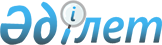 О бюджетах города Талгар и сельских округов Талгарского района на 2021-2023 годыРешение Талгарского районного маслихата Алматинской области от 11 января 2021 года № 70-287. Зарегистрировано Департаментом юстиции Алматинской области 19 января 2021 года № 5877.
      Сноска. Вводится в действие с 01.01.2021 в соответствии с пунктом 14 настоящего решения.
      В соответствии с пунктом 2 статьи 9-1 Бюджетного кодекса Республики Казахстан от 4 декабря 2008 года, подпунктом 1) пункта 1 статьи 6 Закона Республики Казахстан от 23 января 2001 года "О местном государственном управлении и самоуправлении в Республике Казахстан", Талгарский районный маслихат РЕШИЛ:
      доходы 631 673 тысячи тенге, в том числе:
      налоговые поступления 558 086 тысяч тенге;
      неналоговые поступления 0 тенге;
      поступления от продажи основного капитала 0 тенге;
      поступление трансфертов 73 587 тысяч тенге;
      2) затраты 679 766 тысяч тенге;
      3) чистое бюджетное кредитование 0 тенге, в том числе:
      бюджетные кредиты 0 тенге;
      погашение бюджетных кредитов 0 тенге;
      4) сальдо по операциям с финансовыми активами 0 тенге, в том числе:
      приобретение финансовых активов 0 тенге;
      поступления от продажи финансовых активов государства 0 тенге;
      5) дефицит (профицит) бюджета (-) 48 093 тысячи тенге;
      6) финансирование дефицита (использование профицита) бюджета 48 093 тысячи тенге, в том числе:
      поступление займов 0 тенге; погашение займов 0 тенге; используемые остатки бюджетных средств 48 093 тысячи тенге.
      Сноска. Пункт 1 в редакции решения Талгарского районного маслихата Алматинской области от 03.12.2021 № 15-55 (вводится в действие с 01.01.2021).


      2. Утвердить бюджет Алатауского сельского округа на 2021-2023 годы, согласно приложениям 4, 5 и 6 к настоящему решению соответственно, в том числе на 2021 год в следующих объемах:
      доходы 133 028 тысяч тенге, в том числе:
      налоговые поступления 92 554 тысячи тенге;
      неналоговые поступления 0 тенге;
      поступления от продажи основного капитала 0 тенге;
      поступление трансфертов 40 474 тысячи тенге;
      2) затраты 146 406 тысяч тенге;
      3) чистое бюджетное кредитование 0 тенге, в том числе:
      бюджетные кредиты 0 тенге;
      погашение бюджетных кредитов 0 тенге;
      4) сальдо по операциям с финансовыми активами 0 тенге, в том числе:
      приобретение финансовых активов 0 тенге;
      поступления от продажи финансовых активов государства 0 тенге;
      5) дефицит (профицит) бюджета (-) 13 381 тысяча тенге;
      6) финансирование дефицита (использование профицита) бюджета 13 381 тысяча тенге, в том числе:
      поступление займов 0 тенге; погашение займов 0 тенге; используемые остатки бюджетных средств 13 381 тысяча тенге.
      Сноска. Пункт 2 в редакции решения Талгарского районного маслихата Алматинской области от 03.12.2021 № 15-55 (вводится в действие с 01.01.2021).


      3. Утвердить бюджет Белбулакского сельского округа на 2021-2023 годы, согласно приложениям 7, 8 и 9 к настоящему решению соответственно, в том числе на 2021 год в следующих объемах:
      доходы 152 603 тысячи тенге, в том числе:
      налоговые поступления 107 322 тысячи тенге;
      неналоговые поступления 0 тенге;
      поступления от продажи основного капитала 0 тенге;
      поступление трансфертов 45 281 тысяча тенге;
      2) затраты 176 836 тысяч тенге;
      3) чистое бюджетное кредитование 0 тенге, в том числе:
      бюджетные кредиты 0 тенге;
      погашение бюджетных кредитов 0 тенге;
      4) сальдо по операциям с финансовыми активами 0 тенге, в том числе:
      приобретение финансовых активов 0 тенге;
      поступления от продажи финансовых активов государства 0 тенге;
      5) дефицит (профицит) бюджета (-) 24 233 тысячи тенге;
      6) финансирование дефицита (использование профицита) бюджета 24 233 тысячи тенге, в том числе:
      поступление займов 0 тенге; погашение займов 0 тенге; используемые остатки бюджетных средств 24 233 тысячи тенге.
      Сноска. Пункт 3 в редакции решения Талгарского районного маслихата Алматинской области от 03.12.2021 № 15-55 (вводится в действие с 01.01.2021).


      4. Утвердить бюджет Бесагашского сельского округа на 2021-2023 годы, согласно приложениям 10, 11 и 12 к настоящему решению соответственно, в том числе на 2021 год в следующих объемах:
      доходы 171 267 тысяч тенге, в том числе:
      налоговые поступления 141 202 тысячи тенге;
      неналоговые поступления 0 тенге;
      поступления от продажи основного капитала 0 тенге;
      поступление трансфертов 30 065 тысячи тенге;
      2) затраты 187 248 тысяч тенге;
      3) чистое бюджетное кредитование 0 тенге, в том числе:
      бюджетные кредиты 0 тенге;
      погашение бюджетных кредитов 0 тенге;
      4) сальдо по операциям с финансовыми активами 0 тенге, в том числе:
      приобретение финансовых активов 0 тенге;
      поступления от продажи финансовых активов государства 0 тенге;
      5) дефицит (профицит) бюджета (-) 15 981 тысяча тенге;
      6) финансирование дефицита (использование профицита) бюджет 15 981 тысяча тенге, в том числе:
      поступление займов 0 тенге; погашение займов 0 тенге; используемые остатки бюджетных средств 15 981 тысяча тенге.
      Сноска. Пункт 4 в редакции решения Талгарского районного маслихата Алматинской области от 03.12.2021 № 15-55 (вводится в действие с 01.01.2021).


      5. Утвердить бюджет Бескайнарского сельского округа на 2021-2023 годы, согласно приложениям 13, 14 и 15 к настоящему решению соответственно, в том числе на 2021 год в следующих объемах:
      доходы 36 374 тысячи тенге, в том числе:
      налоговые поступления 19 340 тысяч тенге;
      неналоговые поступления 0 тенге;
      поступления от продажи основного капитала 0 тенге;
      поступление трансфертов 17 034 тысячи тенге;
      2) затраты 40 305 тысяч тенге;
      3) чистое бюджетное кредитование 0 тенге, в том числе:
      бюджетные кредиты 0 тенге;
      погашение бюджетных кредитов 0 тенге;
      4) сальдо по операциям с финансовыми активами 0 тенге, в том числе:
      приобретение финансовых активов 0 тенге;
      поступления от продажи финансовых активов государства 0 тенге;
      5) дефицит (профицит) бюджета (-) 3 931 тысяча тенге;
      6) финансирование дефицита (использование профицита) бюджета 3 931 тысяча тенге, в том числе:
      поступление займов 0 тенге;
      погашение займов 0 тенге; используемые остатки бюджетных средств 3 931 тысяча тенге.
      Сноска. Пункт 5 в редакции решения Талгарского районного маслихата Алматинской области от 03.12.2021 № 15-55 (вводится в действие с 01.01.2021).


      6. Утвердить бюджет Гулдалинского сельского округа на 2021-2023 годы, согласно приложениям 16, 17 и 18 к настоящему решению соответственно, в том числе на 2021 год в следующих объемах:
      доходы 122 470 тысяч тенге, в том числе:
      налоговые поступления 88 708 тысяч тенге;
      неналоговые поступления 0 тенге;
      поступления от продажи основного капитала 0 тенге;
      поступление трансфертов 33 762 тысячи тенге;
      2) затраты 128 671 тысяча тенге;
      3) чистое бюджетное кредитование 0 тенге, в том числе:
      бюджетные кредиты 0 тенге;
      погашение бюджетных кредитов 0 тенге;
      4) сальдо по операциям с финансовыми активами 0 тенге, в том числе:
      приобретение финансовых активов 0 тенге;
      поступления от продажи финансовых активов государства 0 тенге;
      5) дефицит (профицит) бюджета (-) 6 201 тысяча тенге;
      6) финансирование дефицита (использование профицита) бюджета 6 201 тысяча тенге, в том числе:
      поступление займов 0 тенге; погашение займов 0 тенге; используемые остатки бюджетных средств 6 201 тысяча тенге.
      Сноска. Пункт 6 в редакции решения Талгарского районного маслихата Алматинской области от 03.12.2021 № 15-55 (вводится в действие с 01.01.2021).


      7. Утвердить бюджет Кендалинского сельского округа на 2021-2023 годы, согласно приложениям 19, 20 и 21 к настоящему решению соответственно, в том числе на 2021 год в следующих объемах:
      доходы 91 130 тысяч тенге, в том числе:
      налоговые поступления 66 288 тысяч тенге;
      неналоговые поступления 0 тенге;
      поступления от продажи основного капитала 0 тенге;
      поступление трансфертов 24 842 тысячи тенге;
      2) затраты 99 489 тысяч тенге;
      3) чистое бюджетное кредитование 0 тенге, в том числе:
      бюджетные кредиты 0 тенге;
      погашение бюджетных кредитов 0 тенге;
      4) сальдо по операциям с финансовыми активами 0 тенге, в том числе:
      приобретение финансовых активов 0 тенге;
      поступления от продажи финансовых активов государства 0 тенге;
      5) дефицит (профицит) бюджета (-) 8 359 тысяч тенге;
      6) финансирование дефицита (использование профицита) бюджета 8 359 тысяч тенге, в том числе:
      поступление займов 0 тенге; погашение займов 0 тенге; используемые остатки бюджетных средств 8 359 тысяч тенге.
      Сноска. Пункт 7 в редакции решения Талгарского районного маслихата Алматинской области от 03.12.2021 № 15-55 (вводится в действие с 01.01.2021).


      8. Утвердить бюджет Кайнарского сельского округа на 2021-2023 годы, согласно приложениям 22, 23 и 24 к настоящему решению соответственно, в том числе на 2021 год в следующих объемах:
      доходы 99 701 тысяча тенге, в том числе:
      налоговые поступления 62 912 тысячи тенге;
      неналоговые поступления 0 тенге;
      поступления от продажи основного капитала 0 тенге;
      поступление трансфертов 36 789 тысяч тенге;
      2) затраты 107 563 тысячи тенге;
      3) чистое бюджетное кредитование 0 тенге, в том числе:
      бюджетные кредиты 0 тенге;
      погашение бюджетных кредитов 0 тенге;
      4) сальдо по операциям с финансовыми активами 0 тенге, в том числе:
      приобретение финансовых активов 0 тенге;
      поступления от продажи финансовых активов государства 0 тенге;
      5) дефицит (профицит) бюджета (-) 7 862 тысячи тенге;
      6) финансирование дефицита (использование профицита) бюджета 7 862 тысячи тенге, в том числе:
      поступление займов 0 тенге; погашение займов 0 тенге; используемые остатки бюджетных средств 7 862 тысячи тенге.
      Сноска. Пункт 8 в редакции решения Талгарского районного маслихата Алматинской области от 03.12.2021 № 15-55 (вводится в действие с 01.01.2021).


      9. Утвердить бюджет Нуринского сельского округа на 2021-2023 годы, согласно приложениям 25, 26 и 27 к настоящему решению соответственно, в том числе на 2021 год в следующих объемах:
      доходы 57 599 тысяч тенге, в том числе:
      налоговые поступления 31 190 тысяч тенге;
      неналоговые поступления 0 тенге;
      поступления от продажи основного капитала 0 тенге;
      поступление трансфертов 26 409 тысяч тенге;
      2) затраты 65 862 тысячи тенге;
      3) чистое бюджетное кредитование 0 тенге, в том числе:
      бюджетные кредиты 0 тысяч тенге;
      погашение бюджетных кредитов 0 тенге;
      4) сальдо по операциям с финансовыми активами 0 тенге, в том числе:
      приобретение финансовых активов 0 тенге;
      поступления от продажи финансовых активов государства 0 тенге;
      5) дефицит (профицит) бюджета (-) 8 263 тысячи тенге;
      6) финансирование дефицита (использование профицита) бюджета 8 263 тысячи тенге, в том числе:
      поступление займов 0 тенге; погашение займов 0 тенге; используемые остатки бюджетных средств 8 263 тыячи тенге.
      Сноска. Пункт 9 в редакции решения Талгарского районного маслихата Алматинской области от 03.12.2021 № 15-55 (вводится в действие с 01.01.2021).


      10. Утвердить бюджет Панфиловского сельского округа на 2021-2023 годы, согласно приложениям 28, 29 и 30 к настоящему решению соответственно, в том числе на 2021 год в следующих объемах:
      доходы 216 686 тысяч тенге, в том числе:
      налоговые поступления 177 969 тысяч тенге;
      неналоговые поступления 0 тенге;
      поступления от продажи основного капитала 0 тенге;
      поступление трансфертов 38 213 тысячи тенге;
      2) затраты 225 192 тысячи тенге;
      3) чистое бюджетное кредитование 0 тенге, в том числе:
      бюджетные кредиты 0 тенге;
      погашение бюджетных кредитов 0 тенге;
      4) сальдо по операциям с финансовыми активами 0 тенге, в том числе:
      приобретение финансовых активов 0 тенге;
      поступления от продажи финансовых активов государства 0 тенге;
      5) дефицит (профицит) бюджета (-) 8 506 тысяч тенге;
      6) финансирование дефицита (использование профицита) бюджета 8 506 тысяч тенге, в том числе:
      поступление займов 0 тенге; погашение займов 0 тенге; используемые остатки бюджетных средств 8 506 тысяч тенге.
      Сноска. Пункт 10 в редакции решения Талгарского районного маслихата Алматинской области от 03.12.2021 № 15-55 (вводится в действие с 01.01.2021).


      11. Утвердить бюджет Туздыбастауского сельского округа на 2021-2023 годы, согласно приложениям 31, 32 и 33 к настоящему решению соответственно, в том числе на 2021 год в следующих объемах:
      доходы 175 325 тысяч тенге, в том числе:
      налоговые поступления 139 371 тысяча тенге;
      неналоговые поступления 0 тенге;
      поступления от продажи основного капитала 0 тенге;
      поступление трансфертов 35 954 тысячи тенге;
      2) затраты 189 476 тысяч тенге;
      3) чистое бюджетное кредитование 0 тенге, в том числе:
      бюджетные кредиты 0 тенге;
      погашение бюджетных кредитов 0 тенге;
      4) сальдо по операциям с финансовыми активами 0 тенге, в том числе:
      приобретение финансовых активов 0 тенге;
      поступления от продажи финансовых активов государства 0 тенге;
      5) дефицит (профицит) бюджета (-) 14 151 тысяча тенге;
      6) финансирование дефицита (использование профицита) бюджета 14 151 тысяча тенге, в том числе:
      поступление займов 0 тенге; погашение займов 0 тенге; используемые остатки бюджетных средств 14 151 тысяча тенге.
      Сноска. Пункт 11 в редакции решения Талгарского районного маслихата Алматинской области от 03.12.2021 № 15-55 (вводится в действие с 01.01.2021).


      12. Предусмотреть в бюджетах города и сельских округов на 2021 год бюджетные изьятия в районный бюджет в сумме 788 637 тысяч тенге, в том числе:
      Талгар город 375 976 тысяч тенге;
      Алатауский сельский округ 37 826 тысяч тенге;
      Белбулакский сельский округ 50 714 тысячи тенге;
      Бесагашский сельский округ 67 980 тысяч тенге;
      Гулдалинский сельский округ 38 873 тысячи тенге;
      Кендалинский сельский округ 24 406 тысяч тенге;
      Кайнарский сельский округ 13 033 тысячи тенге;
      Панфиловский сельский округ 98 343 тысячи тенге;
      Туздыбастауский сельский округ 81 486 тысяч тенге.
      13. Контроль за исполнением настоящего решения возложить на постоянную комиссию Талгарского районного маслихата "По вопросам социально-экономического развития, тарифной политики, развития малого и среднего предпринимательства и бюджета".
      14. Настоящее решение вводится в действие с 1 января 2021 года. Бюджет города Талгар на 2021 год
      Сноска. Приложение 1 в редакции решения Талгарского районного маслихата Алматинской области от 03.12.2021 № 15-55 (вводится в действие с 01.01.2021). Бюджет города Талгар на 2022 год Бюджет города Талгар на 2023 год Бюджет Алатауского сельского округа на 2021 год
      Сноска. Приложение 4 в редакции решения Талгарского районного маслихата Алматинской области от 03.12.2021 № 15-55 (вводится в действие с 01.01.2021). Бюджет Алатауского сельского округа на 2022 год Бюджет Алатауского сельского округа на 2023 год Бюджет Белбулакского сельского округа на 2021год
      Сноска. Приложение 7 в редакции решения Талгарского районного маслихата Алматинской области от 03.12.2021 № 15-55 (вводится в действие с 01.01.2021). Бюджет Белбулакского сельского округа на 2022 год Бюджет Белбулакского сельского округа на 2023 год Бюджет Бесагашского сельского округа на 2021 год
      Сноска. Приложение 10 в редакции решения Талгарского районного маслихата Алматинской области от 03.12.2021 № 15-55 (вводится в действие с 01.01.2021). Бюджет Бесагашского сельского округа на 2022 год Бюджет Бесагашского сельского округа на 2023 год Бюджет Бескайнарского сельского округа на 2021 год
      Сноска. Приложение 13 в редакции решения Талгарского районного маслихата Алматинской области от 03.12.2021 № 15-55 (вводится в действие с 01.01.2021). Бюджет Бескайнарского сельского округа на 2022 год Бюджет Бескайнарского сельского округа на 2023 год Бюджет Гулдалинского сельского округа на 2021 год
      Сноска. Приложение 16 в редакции решения Талгарского районного маслихата Алматинской области от 03.12.2021 № 15-55 (вводится в действие с 01.01.2021). Бюджет Гулдалинского сельского округа на 2022 год Бюджет Гулдалинского сельского округа на 2023 год Бюджет Кендалинского сельского округа на 2021 год
      Сноска. Приложение 19 в редакции решения Талгарского районного маслихата Алматинской области от 03.12.2021 № 15-55 (вводится в действие с 01.01.2021). Бюджет Кендалинского сельского округа на 2022 год Бюджет Кендалинского сельского округа на 2023 год Бюджет Кайнарского сельского округа на 2021 год
      Сноска. Приложение 22 в редакции решения Талгарского районного маслихата Алматинской области от 03.12.2021 № 15-55 (вводится в действие с 01.01.2021). Бюджет Кайнарского сельского округа на 2022 год Бюджет Кайнарского сельского округа на 2023 год Бюджет Нуринского сельского округа на 2021 год
      Сноска. Приложение 25 в редакции решения Талгарского районного маслихата Алматинской области от 03.12.2021 № 15-55 (вводится в действие с 01.01.2021). Бюджет Нуринского сельского округа на 2022 год Бюджет Нуринского сельского округа на 2023 год Бюджет Панфиловского сельского округа на 2021 год
      Сноска. Приложение 28- в редакции решения Талгарского районного маслихата Алматинской области от 03.12.2021 № 15-55 (вводится в действие с 01.01.2021). Бюджет Панфиловского сельского округа на 2022 год Бюджет Панфиловского сельского округа на 2023 год Бюджет Туздыбастауского сельского округа на 2021 год
      Сноска. Приложение 31 в редакции решения Талгарского районного маслихата Алматинской области от 03.12.2021 № 15-55 (вводится в действие с 01.01.2021). Бюджет Туздыбастауского сельского округа на 2022 год Бюджет Туздыбастауского сельского округа на 2023 год
					© 2012. РГП на ПХВ «Институт законодательства и правовой информации Республики Казахстан» Министерства юстиции Республики Казахстан
				
      Председатель сессии Талгарского

      районного маслихата

С. Куракпаев

      Секретарь Талгарского

      районного маслихата

Ж. Еңкебайұлы
Приложение 1 к решению Талгарского районного маслихата от 11 января 2021 года № 70-287
Категория
Категория
Сумма (тысяч тенге)
Класс
Класс
Сумма (тысяч тенге)
Подкласс
Подкласс
Сумма (тысяч тенге)
Наименование
Сумма (тысяч тенге)
I. Доходы
631 673
1
Налоговые поступление
558 086
01
Подоходный налог
186 264
2
Индивидуальный подоходный налог
186 264
04
Hалоги на собственность
368 417
1
Hалоги на имущество
7 519
3
Земельный налог
17 715
4
Hалог на транспортные средства
343 183
05
Внутренние налоги на товары, работы и услуги
3 405
4
Сборы за ведение предпринимательской и профессиональной деятельности
3 405
4
Поступления трансфертов
73 587
02
Трансферты из вышестоящих органов государственного управления
73 587
3
Трансферты из районного (города областного значения) бюджета
73 587
Сумма (тысяч тенге)
Функциональная подгруппа
Функциональная подгруппа
Функциональная подгруппа
Функциональная подгруппа
Сумма (тысяч тенге)
Администратор бюджетных программ
Администратор бюджетных программ
Администратор бюджетных программ
Сумма (тысяч тенге)
Программа
Программа
Сумма (тысяч тенге)
Наименование
Сумма (тысяч тенге)
II. Затраты
679 766
Государственные услуги общего характера
54 716
1
Представительные, исполнительные и другие органы, выполняющие общие функции государственного управления
54 716
124
Аппарат акима города районного значения, села, поселка, сельского округа
54 716
001
Услуги по обеспечению деятельности акима города районного значения, села, поселка, сельского округа
53 936
022
Капитальные расходы государственного органа
780
Жилищно-коммунальное хозяйство
228 120
3
Благоустройство населенных пунктов
228 120
124
Аппарат акима города районного значения, села, поселка, сельского округа
228 120
008
Освещение улиц населенных пунктов
88 203
009
Обеспечение санитарии населенных пунктов
15 100
010
Содержание мест захоронений и погребение безродных
2 020
011
Благоустройство и озеленение населенных пунктов
122 797
Транспорт и коммуникации
20 485
1
Автомобильный транспорт
20 485
124
Аппарат акима города районного значения, села, поселка, сельского округа
20 485
013
Обеспечение функционирования автомобильных дорог в городах районного значения, селах, поселках, сельских округах
19 085
45
Капитальный и средний ремонт автомобильных дорог в городах районного значения, селах, поселках, сельских округах
1 400
Трансферты
376 445
1
Трансферты
376 445
124
Аппарат акима города районного значения, села, поселка, сельского округа
376 445
043
Бюджетные изъятия
375 976
048
Возврат неиспользованных (недоиспользованных) целевых трансфертов
9
051
Целевые текущие трансферты из нижестоящего бюджета на компенсацию потерь вышестоящего бюджета в связи с изменением законодательства
460
3. Чистое бюджетное кредитование
0
Бюджетные кредиты 
0
Категория
Категория
Сумма (тысяч тенге)
Класс
Класс
Сумма (тысяч тенге)
Подкласс
Подкласс
Сумма (тысяч тенге)
Наименование
Сумма (тысяч тенге)
Погашение бюджетных кредитов
0
5
Погашение бюджетных кредитов
0
01
Погашение бюджетных кредитов
0
1
Погашение бюджетных кредитов, выданных из государственного бюджета
0
Сумма (тысяч тенге)
Функциональная подгруппа
Функциональная подгруппа
Функциональная подгруппа
Функциональная подгруппа
Сумма (тысяч тенге)
Администратор бюджетных программ
Администратор бюджетных программ
Администратор бюджетных программ
Сумма (тысяч тенге)
Программа
Программа
Сумма (тысяч тенге)
Наименование
Сумма (тысяч тенге)
 IV. Сальдо по операциям с финансовыми активами
0
Категория
Категория
Сумма (тысяч тенге)
Класс
Класс
Сумма (тысяч тенге)
Подкласс
Подкласс
Сумма (тысяч тенге)
Наименование
Сумма (тысяч тенге)
6
Поступления от продажи финансовых активов государства
0
Категория
Категория
Сумма (тысяч тенге)
Класс
Класс
Сумма (тысяч тенге)
Подкласс
Подкласс
Сумма (тысяч тенге)
Наименование
Сумма (тысяч тенге)
V. Дефицит (профицит) бюджета
-48 093
VI. Финансирование дефицита (использования профицита) бюджета
48 093
7
Поступления займов
0
01
Внутренние государственные займы
0
2
Договоры займа
0
Категория
Категория
Сумма (тысяч тенге)
Класс
Класс
Сумма (тысяч тенге)
Подкласс
Подкласс
Сумма (тысяч тенге)
Наименование
Сумма (тысяч тенге)
8
Используемые остатки бюджетных средств
48093
01
Остатки бюджетных средств
48093
1
Свободные остатки бюджетных средств
48093
Сумма (тысяч тенге)
Функциональная подгруппа
Функциональная подгруппа
Функциональная подгруппа
Функциональная подгруппа
Сумма (тысяч тенге)
Администратор бюджетных программ
Администратор бюджетных программ
Администратор бюджетных программ
Сумма (тысяч тенге)
Программа
Программа
Сумма (тысяч тенге)
Наименование
Сумма (тысяч тенге)
Погашение займов
0
Погашение займов
0
1
Погашение займов
0
452
Отдел финансов района (города областного значения)
0
008
Погашение долга местного исполнительного органа перед вышестоящим бюджетом
0Приложение 2 к решению Талгарского районного маслихата от 11 января 2021 года № 70-287
Категория
Категория
Категория
Категория
Сумма (тысяч тенге)
Класс
Класс
Класс
Сумма (тысяч тенге)
Подкласс
Подкласс
Сумма (тысяч тенге)
Наименование
Сумма (тысяч тенге)
I. Доходы
608 331
1
Налоговые поступление
608 331
01
Подоходный налог
120 379
2
Индивидуальный подоходный налог
120 379
04
Hалоги на собственность
483 720
1
Hалоги на имущество
11 097
3
Земельный налог
32 472
4
Hалог на транспортные средства
440 151
05
Внутренние налоги на товары, работы и услуги
4 232
4
Сборы за ведение предпринимательской и профессиональной деятельности
4 232
2
Неналоговые поступления
0
01
Доходы от государственной собственности
0
5
Доходы от аренды имущества, находящегося в государственной собственности
0
06
Прочие неналоговые поступления
0
1
Прочие неналоговые поступления
0
3
Поступления от продажи основного капитала
0
01
Продажа государственного имущества, закрепленного за государственными учреждениями
0
1
Продажа государственного имущества, закрепленного за государственными учреждениями
0
4
Поступления трансфертов
0
02
Трансферты из вышестоящих органов государственного управления
0
3
Трансферты из районного (города областного значения) бюджета
0
Функциональная группа
Функциональная группа
Функциональная группа
Функциональная группа
Функциональная группа
Сумма (тысяч тенге)
Функциональная подгруппа
Функциональная подгруппа
Функциональная подгруппа
Функциональная подгруппа
Сумма (тысяч тенге)
Администратор бюджетных программ
Администратор бюджетных программ
Администратор бюджетных программ
Сумма (тысяч тенге)
Программа
Программа
Сумма (тысяч тенге)
Наименование
Сумма (тысяч тенге)
II. Затраты
608 331
01
Государственные услуги общего характера
35 155
1
Представительные, исполнительные и другие органы, выполняющие общие функции государственного управления
35 155
124
Аппарат акима города районного значения, села, поселка, сельского округа
35 155
001
Услуги по обеспечению деятельности акима города районного значения, села, поселка, сельского округа
34 831
022
Капитальные расходы государственного органа
324
07
Жилищно-коммунальное хозяйство
150 311
3
Благоустройство населенных пунктов
150 311
124
Аппарат акима города районного значения, села, поселка, сельского округа
150 311
008
Освещение улиц населенных пунктов
37 105
009
Обеспечение санитарии населенных пунктов
11 990
010
Содержание мест захоронений и погребение безродных
2 147
011
Благоустройство и озеленение населенных пунктов
99 069
12
Транспорт и коммуникации
14 943
1
Автомобильный транспорт
14 943
124
Аппарат акима города районного значения, села, поселка, сельского округа
14 943
013
Обеспечение функционирования автомобильных дорог в городах районного значения, селах, поселках, сельских округах
14 943
15
Трансферты
407 922
1
Трансферты
407 922
124
Аппарат акима города районного значения, села, поселка, сельского округа
407 922
043
Бюджетные изъятия
407 922
048
Возврат неиспользованных (недоиспользованных) целевых трансфертов
0
3. Чистое бюджетное кредитование
0
Бюджетные кредиты 
0
Категория
Категория
Категория
Категория
Сумма (тысяч тенге)
Класс
Класс
Класс
Сумма (тысяч тенге)
Подкласс
Подкласс
Сумма (тысяч тенге)
Наименование
Сумма (тысяч тенге)
Погашение бюджетных кредитов
0
5
Погашение бюджетных кредитов
0
01
Погашение бюджетных кредитов
0
1
Погашение бюджетных кредитов, выданных из государственного бюджета
0
Функциональная группа
Функциональная группа
Функциональная группа
Функциональная группа
Функциональная группа
Сумма (тысяч тенге)
Функциональная подгруппа
Функциональная подгруппа
Функциональная подгруппа
Функциональная подгруппа
Сумма (тысяч тенге)
Администратор бюджетных программ
Администратор бюджетных программ
Администратор бюджетных программ
Сумма (тысяч тенге)
Программа
Программа
Сумма (тысяч тенге)
Наименование
Сумма (тысяч тенге)
 IV. Сальдо по операциям с финансовыми активами
0
Категория
Категория
Категория
Категория
Сумма (тысяч тенге)
Класс
Класс
Класс
Сумма (тысяч тенге)
Подкласс
Подкласс
Сумма (тысяч тенге)
Наименование
Сумма (тысяч тенге)
6
Поступления от продажи финансовых активов государства
0
Категория
Категория
Категория
Категория
Сумма (тысяч тенге)
Класс
Класс
Класс
Сумма (тысяч тенге)
Подкласс
Подкласс
Сумма (тысяч тенге)
Наименование
Сумма (тысяч тенге)
V. Дефицит (профицит) бюджета
0
VI. Финансирование дефицита (использования профицита) бюджета
0
7
Поступления займов
0
01
Внутренние государственные займы
0
2
Договоры займа
0
Функциональная группа
Функциональная группа
Функциональная группа
Функциональная группа
Функциональная группа
Сумма (тысяч тенге)
Функциональная подгруппа
Функциональная подгруппа
Функциональная подгруппа
Функциональная подгруппа
Сумма (тысяч тенге)
Администратор бюджетных программ
Администратор бюджетных программ
Администратор бюджетных программ
Сумма (тысяч тенге)
Программа
Программа
Сумма (тысяч тенге)
Наименование
Сумма (тысяч тенге)
Погашение займов
0
16
Погашение займов
0
1
Погашение займов
0
452
Отдел финансов района (города областного значения)
0
008
Погашение долга местного исполнительного органа перед вышестоящим бюджетом
0Приложение 3 к решению Талгарского районного маслихата от 11 января 2021 года № 70-287
Категория
Категория
Категория
Категория
Сумма (тысяч тенге)
Класс
Класс
Класс
Сумма (тысяч тенге)
Подкласс
Подкласс
Сумма (тысяч тенге)
Наименование
Сумма (тысяч тенге)
I. Доходы
650 264
1
Налоговые поступление
650 264
01
Подоходный налог
128 805
2
Индивидуальный подоходный налог
128 805
04
Hалоги на собственность
516 930
1
Hалоги на имущество
11 874
3
Земельный налог
34 094
4
Hалог на транспортные средства
470 962
05
Внутренние налоги на товары, работы и услуги
4 529
4
Сборы за ведение предпринимательской и профессиональной деятельности
4 529
2
Неналоговые поступления
0
01
Доходы от государственной собственности
0
5
Доходы от аренды имущества, находящегося в государственной собственности
0
06
Прочие неналоговые поступления
0
1
Прочие неналоговые поступления
0
3
Поступления от продажи основного капитала
0
01
Продажа государственного имущества, закрепленного за государственными учреждениями
0
1
Продажа государственного имущества, закрепленного за государственными учреждениями
0
4
Поступления трансфертов
0
02
Трансферты из вышестоящих органов государственного управления
0
3
Трансферты из районного (города областного значения) бюджета
0
Функциональная группа
Функциональная группа
Функциональная группа
Функциональная группа
Функциональная группа
Сумма (тысяч тенге)
Функциональная подгруппа
Функциональная подгруппа
Функциональная подгруппа
Функциональная подгруппа
Сумма (тысяч тенге)
Администратор бюджетных программ
Администратор бюджетных программ
Администратор бюджетных программ
Сумма (тысяч тенге)
Программа
Программа
Сумма (тысяч тенге)
Наименование
Сумма (тысяч тенге)
II. Затраты
650 264
01
Государственные услуги общего характера
35 487
1
Представительные, исполнительные и другие органы, выполняющие общие функции государственного управления
35 487
124
Аппарат акима города районного значения, села, поселка, сельского округа
35 487
001
Услуги по обеспечению деятельности акима города районного значения, села, поселка, сельского округа
35 153
022
Капитальные расходы государственного органа
334
07
Жилищно-коммунальное хозяйство
156 328
3
Благоустройство населенных пунктов
156 328
124
Аппарат акима города районного значения, села, поселка, сельского округа
156 328
008
Освещение улиц населенных пунктов
38 589
009
Обеспечение санитарии населенных пунктов
12 470
010
Содержание мест захоронений и погребение безродных
2 237
011
Благоустройство и озеленение населенных пунктов
103 032
12
Транспорт и коммуникации
15 540
1
Автомобильный транспорт
15 540
124
Аппарат акима города районного значения, села, поселка, сельского округа
15 540
013
Обеспечение функционирования автомобильных дорог в городах районного значения, селах, поселках, сельских округах
15 540
15
Трансферты
442 909
1
Трансферты
442 909
124
Аппарат акима города районного значения, села, поселка, сельского округа
442 909
043
Бюджетные изъятия
442 909
048
Возврат неиспользованных (недоиспользованных) целевых трансфертов
0
3. Чистое бюджетное кредитование
0
Бюджетные кредиты 
0
Категория
Категория
Категория
Категория
Сумма (тысяч тенге)
Класс
Класс
Класс
Сумма (тысяч тенге)
Подкласс
Подкласс
Сумма (тысяч тенге)
Наименование
Сумма (тысяч тенге)
Погашение бюджетных кредитов
0
5
Погашение бюджетных кредитов
0
01
Погашение бюджетных кредитов
0
1
Погашение бюджетных кредитов, выданных из государственного бюджета
0
Функциональная группа
Функциональная группа
Функциональная группа
Функциональная группа
Функциональная группа
Сумма (тысяч тенге)
Функциональная подгруппа
Функциональная подгруппа
Функциональная подгруппа
Функциональная подгруппа
Сумма (тысяч тенге)
Администратор бюджетных программ
Администратор бюджетных программ
Администратор бюджетных программ
Сумма (тысяч тенге)
Программа
Программа
Сумма (тысяч тенге)
Наименование
Сумма (тысяч тенге)
 IV. Сальдо по операциям с финансовыми активами
0
Категория
Категория
Категория
Категория
Сумма (тысяч тенге)
Класс
Класс
Класс
Сумма (тысяч тенге)
Подкласс
Подкласс
Сумма (тысяч тенге)
Наименование
Сумма (тысяч тенге)
6
Поступления от продажи финансовых активов государства
0
Категория
Категория
Категория
Категория
Сумма (тысяч тенге)
Класс
Класс
Класс
Сумма (тысяч тенге)
Подкласс
Подкласс
Сумма (тысяч тенге)
Наименование
Сумма (тысяч тенге)
V. Дефицит (профицит) бюджета
0
VI. Финансирование дефицита (использования профицита) бюджета
0
7
Поступления займов
0
01
Внутренние государственные займы
0
2
Договоры займа
0
Функциональная группа
Функциональная группа
Функциональная группа
Функциональная группа
Функциональная группа
Сумма (тысяч тенге)
Функциональная подгруппа
Функциональная подгруппа
Функциональная подгруппа
Функциональная подгруппа
Сумма (тысяч тенге)
Администратор бюджетных программ
Администратор бюджетных программ
Администратор бюджетных программ
Сумма (тысяч тенге)
Программа
Программа
Сумма (тысяч тенге)
Наименование
Сумма (тысяч тенге)
Погашение займов
0
16
Погашение займов
0
1
Погашение займов
0
452
Отдел финансов района (города областного значения)
0
008
Погашение долга местного исполнительного органа перед вышестоящим бюджетом
0Приложение 4 к решению Талгарского районного маслихата от 11 января 2021 года № 70-287
Категория
Категория
Сумма (тысяч тенге)
Класс
Класс
Сумма (тысяч тенге)
Подкласс
Подкласс
Сумма (тысяч тенге)
Наименование
Сумма (тысяч тенге)
I. Доходы
133 028
1
Налоговые поступление
92 554
01
Подоходный налог
7 743
2
Индивидуальный подоходный налог
7 743
04
Hалоги на собственность
84 676
1
Hалоги на имущество
2 849
3
Земельный налог
11 338
4
Hалог на транспортные средства
70 489
05
Внутренние налоги на товары, работы и услуги
135
4
Сборы за ведение предпринимательской и профессиональной деятельности
135
4
Поступления трансфертов
40 474
02
Трансферты из вышестоящих органов государственного управления
40 474
3
Трансферты из районного (города областного значения) бюджета
40 474
Сумма (тысяч тенге)
Функциональная подгруппа
Функциональная подгруппа
Функциональная подгруппа
Функциональная подгруппа
Сумма (тысяч тенге)
Администратор бюджетных программ
Администратор бюджетных программ
Администратор бюджетных программ
Сумма (тысяч тенге)
Программа
Программа
Сумма (тысяч тенге)
Наименование
Сумма (тысяч тенге)
II. Затраты
146 406
Государственные услуги общего характера
52 179
1
Представительные, исполнительные и другие органы, выполняющие общие функции государственного управления
52 179
124
Аппарат акима города районного значения, села, поселка, сельского округа
52 179
001
Услуги по обеспечению деятельности акима города районного значения, села, поселка, сельского округа
46 335
022
Капитальные расходы государственного органа
5 844
Жилищно-коммунальное хозяйство
38 989
3
Благоустройство населенных пунктов
38 989
124
Аппарат акима города районного значения, села, поселка, сельского округа
38 989
008
Освещение улиц населенных пунктов
12 058
009
Обеспечение санитарии населенных пунктов
2 720
011
Благоустройство и озеленение населенных пунктов
24 211
Транспорт и коммуникации
3 846
1
Автомобильный транспорт
3 846
124
Аппарат акима города районного значения, села, поселка, сельского округа
3 846
013
Обеспечение функционирования автомобильных дорог в городах районного значения, селах, поселках, сельских округах
3 846
Прочие
13 153
9
Прочие
13 153
124
Аппарат акима города районного значения, села, поселка, сельского округа
13 153
040
Реализация мер по содействию экономическому развитию регионов в рамках Государственной программы развития регионов до 2025 года
13 153
Трансферты
38 239
1
Трансферты
38 239
124
Аппарат акима города районного значения, села, поселка, сельского округа
38 239
043
Бюджетные изъятия
37 826
048
Возврат неиспользованных (недоиспользованных) целевых трансфертов
3
051
Целевые текущие трансферты из нижестоящего бюджета на компенсацию потерь вышестоящего бюджета в связи с изменением законодательства
410
3. Чистое бюджетное кредитование
0
Бюджетные кредиты 
0
Категория
Категория
Сумма (тысяч тенге)
Класс
Класс
Сумма (тысяч тенге)
Подкласс
Подкласс
Сумма (тысяч тенге)
Наименование
Сумма (тысяч тенге)
Погашение бюджетных кредитов
0
5
Погашение бюджетных кредитов
0
01
Погашение бюджетных кредитов
0
1
Погашение бюджетных кредитов, выданных из государственного бюджета
0
Сумма (тысяч тенге)
Функциональная подгруппа
Функциональная подгруппа
Функциональная подгруппа
Функциональная подгруппа
Сумма (тысяч тенге)
Администратор бюджетных программ
Администратор бюджетных программ
Администратор бюджетных программ
Сумма (тысяч тенге)
Программа
Программа
Сумма (тысяч тенге)
Наименование
Сумма (тысяч тенге)
 IV. Сальдо по операциям с финансовыми активами
0
Категория
Категория
Сумма (тысяч тенге)
Класс
Класс
Сумма (тысяч тенге)
Подкласс
Подкласс
Сумма (тысяч тенге)
Наименование
Сумма (тысяч тенге)
6
Поступления от продажи финансовых активов государства
0
Категория
Категория
Сумма (тысяч тенге)
Класс
Класс
Сумма (тысяч тенге)
Подкласс
Подкласс
Сумма (тысяч тенге)
Наименование
Сумма (тысяч тенге)
V. Дефицит (профицит) бюджета
-13 378
VI. Финансирование дефицита (использования профицита) бюджета
13 378
7
Поступления займов
0
01
Внутренние государственные займы
0
2
Договоры займа
0
Категория
Категория
Сумма (тысяч тенге)
Класс
Класс
Сумма (тысяч тенге)
Подкласс
Подкласс
Сумма (тысяч тенге)
Наименование
Сумма (тысяч тенге)
8
Используемые остатки бюджетных средств
13378
01
Остатки бюджетных средств
13378
1
Свободные остатки бюджетных средств
13378
Сумма (тысяч тенге)
Функциональная подгруппа
Функциональная подгруппа
Функциональная подгруппа
Функциональная подгруппа
Сумма (тысяч тенге)
Администратор бюджетных программ
Администратор бюджетных программ
Администратор бюджетных программ
Сумма (тысяч тенге)
Программа
Программа
Сумма (тысяч тенге)
Наименование
Сумма (тысяч тенге)
Погашение займов
0
Погашение займов
0
1
Погашение займов
0
452
Отдел финансов района (города областного значения)
0
008
Погашение долга местного исполнительного органа перед вышестоящим бюджетом
0Приложение 5 к решению Талгарского районного маслихата от 11 января 2021 года № 70-287
Категория
Категория
Категория
Категория
Сумма (тысяч тенге)
Класс
Класс
Класс
Сумма (тысяч тенге)
Подкласс
Подкласс
Сумма (тысяч тенге)
Наименование
Сумма (тысяч тенге)
I. Доходы
118 624
1
Налоговые поступление
105 208
01
Подоходный налог
11 251
2
Индивидуальный подоходный налог
11 251
04
Hалоги на собственность
93 753
1
Hалоги на имущество
2 186
3
Земельный налог
12 931
4
Hалог на транспортные средства
78 636
05
Внутренние налоги на товары, работы и услуги
204
4
Сборы за ведение предпринимательской и профессиональной деятельности
204
2
Неналоговые поступления
0
01
Доходы от государственной собственности
0
5
Доходы от аренды имущества, находящегося в государственной собственности
0
06
Прочие неналоговые поступления
0
1
Прочие неналоговые поступления
0
3
Поступления от продажи основного капитала
0
01
Продажа государственного имущества, закрепленного за государственными учреждениями
0
1
Продажа государственного имущества, закрепленного за государственными учреждениями
0
4
Поступления трансфертов
13 416
02
Трансферты из вышестоящих органов государственного управления
13 416
3
Трансферты из районного (города областного значения) бюджета
13 416
Функциональная группа
Функциональная группа
Функциональная группа
Функциональная группа
Функциональная группа
Сумма (тысяч тенге)
Функциональная подгруппа
Функциональная подгруппа
Функциональная подгруппа
Функциональная подгруппа
Сумма (тысяч тенге)
Администратор бюджетных программ
Администратор бюджетных программ
Администратор бюджетных программ
Сумма (тысяч тенге)
Программа
Программа
Сумма (тысяч тенге)
Наименование
Сумма (тысяч тенге)
II. Затраты
118 624
01
Государственные услуги общего характера
31 171
1
Представительные, исполнительные и другие органы, выполняющие общие функции государственного управления
31 171
124
Аппарат акима города районного значения, села, поселка, сельского округа
31 171
001
Услуги по обеспечению деятельности акима города районного значения, села, поселка, сельского округа
30 859
022
Капитальные расходы государственного органа
312
07
Жилищно-коммунальное хозяйство
19 656
3
Благоустройство населенных пунктов
19 656
124
Аппарат акима города районного значения, села, поселка, сельского округа
19 656
008
Освещение улиц населенных пунктов
4 264
009
Обеспечение санитарии населенных пунктов
3 952
011
Благоустройство и озеленение населенных пунктов
11 440
12
Транспорт и коммуникации
4 332
1
Автомобильный транспорт
4 332
124
Аппарат акима города районного значения, села, поселка, сельского округа
4 332
013
Обеспечение функционирования автомобильных дорог в городах районного значения, селах, поселках, сельских округах
4 332
13
Прочие
13 416
9
Прочие
13 416
124
Аппарат акима города районного значения, села, поселка, сельского округа
13 416
040
Реализация мер по содействию экономическому развитию регионов в рамках Государственной программы развития регионов до 2025 года
13 416
15
Трансферты
50 049
1
Трансферты
50 049
124
Аппарат акима города районного значения, села, поселка, сельского округа
50 049
043
Бюджетные изъятия
50 049
048
Возврат неиспользованных (недоиспользованных) целевых трансфертов
0
3. Чистое бюджетное кредитование
0
Бюджетные кредиты 
0
Категория
Категория
Категория
Категория
Сумма (тысяч тенге)
Класс
Класс
Класс
Сумма (тысяч тенге)
Подкласс
Подкласс
Сумма (тысяч тенге)
Наименование
Сумма (тысяч тенге)
Погашение бюджетных кредитов
0
5
Погашение бюджетных кредитов
0
01
Погашение бюджетных кредитов
0
1
Погашение бюджетных кредитов, выданных из государственного бюджета
0
Функциональная группа
Функциональная группа
Функциональная группа
Функциональная группа
Функциональная группа
Сумма (тысяч тенге)
Функциональная подгруппа
Функциональная подгруппа
Функциональная подгруппа
Функциональная подгруппа
Сумма (тысяч тенге)
Администратор бюджетных программ
Администратор бюджетных программ
Администратор бюджетных программ
Сумма (тысяч тенге)
Программа
Программа
Сумма (тысяч тенге)
Наименование
Сумма (тысяч тенге)
 IV. Сальдо по операциям с финансовыми активами
0
Категория
Категория
Категория
Категория
Сумма (тысяч тенге)
Класс
Класс
Класс
Сумма (тысяч тенге)
Подкласс
Подкласс
Сумма (тысяч тенге)
Наименование
Сумма (тысяч тенге)
6
Поступления от продажи финансовых активов государства
0
Категория
Категория
Категория
Категория
Сумма (тысяч тенге)
Класс
Класс
Класс
Сумма (тысяч тенге)
Подкласс
Подкласс
Сумма (тысяч тенге)
Наименование
Сумма (тысяч тенге)
V. Дефицит (профицит) бюджета
0
VI. Финансирование дефицита (использования профицита) бюджета
0
7
Поступления займов
0
01
Внутренние государственные займы
0
2
Договоры займа
0
Функциональная группа
Функциональная группа
Функциональная группа
Функциональная группа
Функциональная группа
Сумма (тысяч тенге)
Функциональная подгруппа
Функциональная подгруппа
Функциональная подгруппа
Функциональная подгруппа
Сумма (тысяч тенге)
Администратор бюджетных программ
Администратор бюджетных программ
Администратор бюджетных программ
Сумма (тысяч тенге)
Программа
Программа
Сумма (тысяч тенге)
Наименование
Сумма (тысяч тенге)
Погашение займов
0
16
Погашение займов
0
1
Погашение займов
0
452
Отдел финансов района (города областного значения)
0
008
Погашение долга местного исполнительного органа перед вышестоящим бюджетом
0Приложение 6 к решению Талгарского районного маслихата от 11 января 2021 года № 70-287
Категория
Категория
Категория
Категория
Сумма (тысяч тенге)
Класс
Класс
Класс
Сумма (тысяч тенге)
Подкласс
Подкласс
Сумма (тысяч тенге)
Наименование
Сумма (тысяч тенге)
I. Доходы
125 998
1
Налоговые поступление
112 314
01
Подоходный налог
12 039
2
Индивидуальный подоходный налог
12 039
04
Hалоги на собственность
100 057
1
Hалоги на имущество
2 339
3
Земельный налог
13 578
4
Hалог на транспортные средства
84 140
05
Внутренние налоги на товары, работы и услуги
218
4
Сборы за ведение предпринимательской и профессиональной деятельности
218
2
Неналоговые поступления
0
01
Доходы от государственной собственности
0
5
Доходы от аренды имущества, находящегося в государственной собственности
0
06
Прочие неналоговые поступления
0
1
Прочие неналоговые поступления
0
3
Поступления от продажи основного капитала
0
01
Продажа государственного имущества, закрепленного за государственными учреждениями
0
1
Продажа государственного имущества, закрепленного за государственными учреждениями
0
4
Поступления трансфертов
13 684
02
Трансферты из вышестоящих органов государственного управления
13 684
3
Трансферты из районного (города областного значения) бюджета
13 684
Функциональная группа
Функциональная группа
Функциональная группа
Функциональная группа
Функциональная группа
Сумма (тысяч тенге)
Функциональная подгруппа
Функциональная подгруппа
Функциональная подгруппа
Функциональная подгруппа
Сумма (тысяч тенге)
Администратор бюджетных программ
Администратор бюджетных программ
Администратор бюджетных программ
Сумма (тысяч тенге)
Программа
Программа
Сумма (тысяч тенге)
Наименование
Сумма (тысяч тенге)
II. Затраты
125 998
01
Государственные услуги общего характера
31 395
1
Представительные, исполнительные и другие органы, выполняющие общие функции государственного управления
31 395
124
Аппарат акима города районного значения, села, поселка, сельского округа
31 395
001
Услуги по обеспечению деятельности акима города районного значения, села, поселка, сельского округа
31 071
022
Капитальные расходы государственного органа
324
07
Жилищно-коммунальное хозяйство
20 443
3
Благоустройство населенных пунктов
20 443
124
Аппарат акима города районного значения, села, поселка, сельского округа
20 443
008
Освещение улиц населенных пунктов
4 435
009
Обеспечение санитарии населенных пунктов
4 110
011
Благоустройство и озеленение населенных пунктов
11 898
12
Транспорт и коммуникации
4 505
1
Автомобильный транспорт
4 505
124
Аппарат акима города районного значения, села, поселка, сельского округа
4 505
013
Обеспечение функционирования автомобильных дорог в городах районного значения, селах, поселках, сельских округах
4 505
13
Прочие
13 684
9
Прочие
13 684
124
Аппарат акима города районного значения, села, поселка, сельского округа
13 684
040
Реализация мер по содействию экономическому развитию регионов в рамках Государственной программы развития регионов до 2025 года
13 684
15
Трансферты
55 971
1
Трансферты
55 971
124
Аппарат акима города районного значения, села, поселка, сельского округа
55 971
043
Бюджетные изъятия
55 971
048
Возврат неиспользованных (недоиспользованных) целевых трансфертов
0
3. Чистое бюджетное кредитование
0
Бюджетные кредиты 
0
Категория
Категория
Категория
Категория
Сумма (тысяч тенге)
Класс
Класс
Класс
Сумма (тысяч тенге)
Подкласс
Подкласс
Сумма (тысяч тенге)
Наименование
Сумма (тысяч тенге)
Погашение бюджетных кредитов
0
5
Погашение бюджетных кредитов
0
01
Погашение бюджетных кредитов
0
1
Погашение бюджетных кредитов, выданных из государственного бюджета
0
Функциональная группа
Функциональная группа
Функциональная группа
Функциональная группа
Функциональная группа
Сумма (тысяч тенге)
Функциональная подгруппа
Функциональная подгруппа
Функциональная подгруппа
Функциональная подгруппа
Сумма (тысяч тенге)
Администратор бюджетных программ
Администратор бюджетных программ
Администратор бюджетных программ
Сумма (тысяч тенге)
Программа
Программа
Сумма (тысяч тенге)
Наименование
Сумма (тысяч тенге)
 IV. Сальдо по операциям с финансовыми активами
0
Категория
Категория
Категория
Категория
Сумма (тысяч тенге)
Класс
Класс
Класс
Сумма (тысяч тенге)
Подкласс
Подкласс
Сумма (тысяч тенге)
Наименование
Сумма (тысяч тенге)
6
Поступления от продажи финансовых активов государства
0
Категория
Категория
Категория
Категория
Сумма (тысяч тенге)
Класс
Класс
Класс
Сумма (тысяч тенге)
Подкласс
Подкласс
Сумма (тысяч тенге)
Наименование
Сумма (тысяч тенге)
V. Дефицит (профицит) бюджета
0
VI. Финансирование дефицита (использования профицита) бюджета
0
7
Поступления займов
0
01
Внутренние государственные займы
0
2
Договоры займа
0
Функциональная группа
Функциональная группа
Функциональная группа
Функциональная группа
Функциональная группа
Сумма (тысяч тенге)
Функциональная подгруппа
Функциональная подгруппа
Функциональная подгруппа
Функциональная подгруппа
Сумма (тысяч тенге)
Администратор бюджетных программ
Администратор бюджетных программ
Администратор бюджетных программ
Сумма (тысяч тенге)
Программа
Программа
Сумма (тысяч тенге)
Наименование
Сумма (тысяч тенге)
Погашение займов
0
16
Погашение займов
0
1
Погашение займов
0
452
Отдел финансов района (города областного значения)
0
008
Погашение долга местного исполнительного органа перед вышестоящим бюджетом
0Приложение 7 к решению Талгарского районного маслихата от 11 января 2021 года № 70-287
Категория
Категория
Сумма (тысяч тенге)
Класс
Класс
Сумма (тысяч тенге)
Подкласс
Подкласс
Сумма (тысяч тенге)
Наименование
Сумма (тысяч тенге)
I. Доходы
152 603
1
Налоговые поступление
107 322
01
Подоходный налог
15 233
2
Индивидуальный подоходный налог
15 233
04
Hалоги на собственность
91 985
1
Hалоги на имущество
3 354
3
Земельный налог
3 558
4
Hалог на транспортные средства
85 073
05
Внутренние налоги на товары, работы и услуги
104
4
Сборы за ведение предпринимательской и профессиональной деятельности
104
4
Поступления трансфертов
45 281
02
Трансферты из вышестоящих органов государственного управления
45 281
3
Трансферты из районного (города областного значения) бюджета
45 281
Сумма (тысяч тенге)
Функциональная подгруппа
Функциональная подгруппа
Функциональная подгруппа
Функциональная подгруппа
Сумма (тысяч тенге)
Администратор бюджетных программ
Администратор бюджетных программ
Администратор бюджетных программ
Сумма (тысяч тенге)
Программа
Программа
Сумма (тысяч тенге)
Наименование
Сумма (тысяч тенге)
II. Затраты
176 836
Государственные услуги общего характера
48 290
1
Представительные, исполнительные и другие органы, выполняющие общие функции государственного управления
48 290
124
Аппарат акима города районного значения, села, поселка, сельского округа
48 290
001
Услуги по обеспечению деятельности акима города районного значения, села, поселка, сельского округа
48 290
022
Капитальные расходы государственного органа
0
Жилищно-коммунальное хозяйство
50 340
3
Благоустройство населенных пунктов
50 340
124
Аппарат акима города районного значения, села, поселка, сельского округа
50 340
008
Освещение улиц населенных пунктов
15 980
009
Обеспечение санитарии населенных пунктов
9 800
011
Благоустройство и озеленение населенных пунктов
24 560
Транспорт и коммуникации
12 074
1
Автомобильный транспорт
12 074
124
Аппарат акима города районного значения, села, поселка, сельского округа
12 074
013
Обеспечение функционирования автомобильных дорог в городах районного значения, селах, поселках, сельских округах
12 074
Прочие
15 011
9
Прочие
15 011
124
Аппарат акима города районного значения, села, поселка, сельского округа
15 011
040
Реализация мероприятий для решения вопросов обустройства населенных пунктов в реализацию мер по содействию экономическому развитию регионов в рамках Программы развития регионов до 2020 года
15 011
Трансферты
51 121
1
Трансферты
51 121
124
Аппарат акима города районного значения, села, поселка, сельского округа
51 121
043
Бюджетные изъятия
50 714
048
Возврат неиспользованных (недоиспользованных) целевых трансфертов
1
051
Целевые текущие трансферты из нижестоящего бюджета на компенсацию потерь вышестоящего бюджета в связи с изменением законодательства
406
3. Чистое бюджетное кредитование
0
Бюджетные кредиты 
0
Категория
Категория
Сумма (тысяч тенге)
Класс
Класс
Сумма (тысяч тенге)
Подкласс
Подкласс
Сумма (тысяч тенге)
Наименование
Сумма (тысяч тенге)
Погашение бюджетных кредитов
0
5
Погашение бюджетных кредитов
0
01
Погашение бюджетных кредитов
0
1
Погашение бюджетных кредитов, выданных из государственного бюджета
0
Сумма (тысяч тенге)
Функциональная подгруппа
Функциональная подгруппа
Функциональная подгруппа
Функциональная подгруппа
Сумма (тысяч тенге)
Администратор бюджетных программ
Администратор бюджетных программ
Администратор бюджетных программ
Сумма (тысяч тенге)
Программа
Программа
Сумма (тысяч тенге)
Наименование
Сумма (тысяч тенге)
 IV. Сальдо по операциям с финансовыми активами
0
Категория
Категория
Сумма (тысяч тенге)
Класс
Класс
Сумма (тысяч тенге)
Подкласс
Подкласс
Сумма (тысяч тенге)
Наименование
Сумма (тысяч тенге)
6
Поступления от продажи финансовых активов государства
0
Категория
Категория
Сумма (тысяч тенге)
Класс
Класс
Сумма (тысяч тенге)
Подкласс
Подкласс
Сумма (тысяч тенге)
Наименование
Сумма (тысяч тенге)
V. Дефицит (профицит) бюджета
-24 233
VI. Финансирование дефицита (использования профицита) бюджета
24 233
7
Поступления займов
0
01
Внутренние государственные займы
0
2
Договоры займа
0
Категория
Категория
Сумма (тысяч тенге)
Класс
Класс
Сумма (тысяч тенге)
Подкласс
Подкласс
Сумма (тысяч тенге)
Наименование
Сумма (тысяч тенге)
8
Используемые остатки бюджетных средств
24233
01
Остатки бюджетных средств
24233
1
Свободные остатки бюджетных средств
24233
Сумма (тысяч тенге)
Функциональная подгруппа
Функциональная подгруппа
Функциональная подгруппа
Функциональная подгруппа
Сумма (тысяч тенге)
Администратор бюджетных программ
Администратор бюджетных программ
Администратор бюджетных программ
Сумма (тысяч тенге)
Программа
Программа
Сумма (тысяч тенге)
Наименование
Сумма (тысяч тенге)
Погашение займов
0
Погашение займов
0
1
Погашение займов
0
452
Отдел финансов района (города областного значения)
0
008
Погашение долга местного исполнительного органа перед вышестоящим бюджетом
0Приложение 8 к решению Талгарского районного маслихата от 11 января 2021 года № 70-287
Категория
Категория
Категория
Категория
Сумма (тысяч тенге)
Класс
Класс
Класс
Сумма (тысяч тенге)
Подкласс
Подкласс
Сумма (тысяч тенге)
Наименование
Сумма (тысяч тенге)
I. Доходы
134 513
1
Налоговые поступление
119 202
01
Подоходный налог
17 275
2
Индивидуальный подоходный налог
17 275
04
Hалоги на собственность
101 816
1
Hалоги на имущество
5 203
3
Земельный налог
5 820
4
Hалог на транспортные средства
90 793
05
Внутренние налоги на товары, работы и услуги
111
4
Сборы за ведение предпринимательской и профессиональной деятельности
111
2
Неналоговые поступления
0
01
Доходы от государственной собственности
0
5
Доходы от аренды имущества, находящегося в государственной собственности
0
06
Прочие неналоговые поступления
0
1
Прочие неналоговые поступления
0
3
Поступления от продажи основного капитала
0
01
Продажа государственного имущества, закрепленного за государственными учреждениями
0
1
Продажа государственного имущества, закрепленного за государственными учреждениями
0
4
Поступления трансфертов
15 311
02
Трансферты из вышестоящих органов государственного управления
15 311
3
Трансферты из районного (города областного значения) бюджета
15 311
Функциональная группа
Функциональная группа
Функциональная группа
Функциональная группа
Функциональная группа
Сумма (тысяч тенге)
Функциональная подгруппа
Функциональная подгруппа
Функциональная подгруппа
Функциональная подгруппа
Сумма (тысяч тенге)
Администратор бюджетных программ
Администратор бюджетных программ
Администратор бюджетных программ
Сумма (тысяч тенге)
Программа
Программа
Сумма (тысяч тенге)
Наименование
Сумма (тысяч тенге)
II. Затраты
134 513
01
Государственные услуги общего характера
31 471
1
Представительные, исполнительные и другие органы, выполняющие общие функции государственного управления
31 471
124
Аппарат акима города районного значения, села, поселка, сельского округа
31 471
001
Услуги по обеспечению деятельности акима города районного значения, села, поселка, сельского округа
31 159
022
Капитальные расходы государственного органа
312
07
Жилищно-коммунальное хозяйство
22 776
3
Благоустройство населенных пунктов
22 776
124
Аппарат акима города районного значения, села, поселка, сельского округа
22 776
008
Освещение улиц населенных пунктов
9 152
009
Обеспечение санитарии населенных пунктов
3 120
011
Благоустройство и озеленение населенных пунктов
10 504
12
Транспорт и коммуникации
5 900
1
Автомобильный транспорт
5 900
124
Аппарат акима города районного значения, села, поселка, сельского округа
5 900
013
Обеспечение функционирования автомобильных дорог в городах районного значения, селах, поселках, сельских округах
5 900
13
Прочие
15 311
9
Прочие
15 311
124
Аппарат акима города районного значения, села, поселка, сельского округа
15 311
040
Реализация мероприятий для решения вопросов обустройства населенных пунктов в реализацию мер по содействию экономическому развитию регионов в рамках Программы развития регионов до 2020 года
15 311
15
Трансферты
59 055
1
Трансферты
59 055
124
Аппарат акима города районного значения, села, поселка, сельского округа
59 055
043
Бюджетные изъятия
59 055
048
Возврат неиспользованных (недоиспользованных) целевых трансфертов
0
3. Чистое бюджетное кредитование
0
Бюджетные кредиты 
0
Категория
Категория
Категория
Категория
Сумма (тысяч тенге)
Класс
Класс
Класс
Сумма (тысяч тенге)
Подкласс
Подкласс
Сумма (тысяч тенге)
Наименование
Сумма (тысяч тенге)
Погашение бюджетных кредитов
0
5
Погашение бюджетных кредитов
0
01
Погашение бюджетных кредитов
0
1
Погашение бюджетных кредитов, выданных из государственного бюджета
0
Функциональная группа
Функциональная группа
Функциональная группа
Функциональная группа
Функциональная группа
Сумма (тысяч тенге)
Функциональная подгруппа
Функциональная подгруппа
Функциональная подгруппа
Функциональная подгруппа
Сумма (тысяч тенге)
Администратор бюджетных программ
Администратор бюджетных программ
Администратор бюджетных программ
Сумма (тысяч тенге)
Программа
Программа
Сумма (тысяч тенге)
Наименование
Сумма (тысяч тенге)
 IV. Сальдо по операциям с финансовыми активами
0
Категория
Категория
Категория
Категория
Сумма (тысяч тенге)
Класс
Класс
Класс
Сумма (тысяч тенге)
Подкласс
Подкласс
Сумма (тысяч тенге)
Наименование
Сумма (тысяч тенге)
6
Поступления от продажи финансовых активов государства
0
Категория
Категория
Категория
Категория
Сумма (тысяч тенге)
Класс
Класс
Класс
Сумма (тысяч тенге)
Подкласс
Подкласс
Сумма (тысяч тенге)
Наименование
Сумма (тысяч тенге)
V. Дефицит (профицит) бюджета
0
VI. Финансирование дефицита (использования профицита) бюджета
0
7
Поступления займов
0
01
Внутренние государственные займы
0
2
Договоры займа
0
Функциональная группа
Функциональная группа
Функциональная группа
Функциональная группа
Функциональная группа
Сумма (тысяч тенге)
Функциональная подгруппа
Функциональная подгруппа
Функциональная подгруппа
Функциональная подгруппа
Сумма (тысяч тенге)
Администратор бюджетных программ
Администратор бюджетных программ
Администратор бюджетных программ
Сумма (тысяч тенге)
Программа
Программа
Сумма (тысяч тенге)
Наименование
Сумма (тысяч тенге)
Погашение займов
0
16
Погашение займов
0
1
Погашение займов
0
452
Отдел финансов района (города областного значения)
0
008
Погашение долга местного исполнительного органа перед вышестоящим бюджетом
0Приложение 9 к решению Талгарского районного маслихата от 11 января 2021 года № 70-287
Категория
Категория
Категория
Категория
Сумма (тысяч тенге)
Класс
Класс
Класс
Сумма (тысяч тенге)
Подкласс
Подкласс
Сумма (тысяч тенге)
Наименование
Сумма (тысяч тенге)
I. Доходы
143 047
1
Налоговые поступление
127 430
01
Подоходный налог
18 484
2
Индивидуальный подоходный налог
18 484
04
Hалоги на собственность
108 827
1
Hалоги на имущество
5 567
3
Земельный налог
6 111
4
Hалог на транспортные средства
97 149
05
Внутренние налоги на товары, работы и услуги
119
4
Сборы за ведение предпринимательской и профессиональной деятельности
119
2
Неналоговые поступления
0
01
Доходы от государственной собственности
0
5
Доходы от аренды имущества, находящегося в государственной собственности
0
06
Прочие неналоговые поступления
0
1
Прочие неналоговые поступления
0
3
Поступления от продажи основного капитала
0
01
Продажа государственного имущества, закрепленного за государственными учреждениями
0
1
Продажа государственного имущества, закрепленного за государственными учреждениями
0
4
Поступления трансфертов
15 617
02
Трансферты из вышестоящих органов государственного управления
15 617
3
Трансферты из районного (города областного значения) бюджета
15 617
Функциональная группа
Функциональная группа
Функциональная группа
Функциональная группа
Функциональная группа
Сумма (тысяч тенге)
Функциональная подгруппа
Функциональная подгруппа
Функциональная подгруппа
Функциональная подгруппа
Сумма (тысяч тенге)
Администратор бюджетных программ
Администратор бюджетных программ
Администратор бюджетных программ
Сумма (тысяч тенге)
Программа
Программа
Сумма (тысяч тенге)
Наименование
Сумма (тысяч тенге)
II. Затраты
143 047
01
Государственные услуги общего характера
31 732
1
Представительные, исполнительные и другие органы, выполняющие общие функции государственного управления
31 732
124
Аппарат акима города районного значения, села, поселка, сельского округа
31 732
001
Услуги по обеспечению деятельности акима города районного значения, села, поселка, сельского округа
31 408
022
Капитальные расходы государственного органа
324
07
Жилищно-коммунальное хозяйство
23 687
3
Благоустройство населенных пунктов
23 687
124
Аппарат акима города районного значения, села, поселка, сельского округа
23 687
008
Освещение улиц населенных пунктов
9 518
009
Обеспечение санитарии населенных пунктов
3 245
011
Благоустройство и озеленение населенных пунктов
10 924
12
Транспорт и коммуникации
6 136
1
Автомобильный транспорт
6 136
124
Аппарат акима города районного значения, села, поселка, сельского округа
6 136
013
Обеспечение функционирования автомобильных дорог в городах районного значения, селах, поселках, сельских округах
6 136
13
Прочие
15 924
9
Прочие
15 924
124
Аппарат акима города районного значения, села, поселка, сельского округа
15 924
040
Реализация мероприятий для решения вопросов обустройства населенных пунктов в реализацию мер по содействию экономическому развитию регионов в рамках Программы развития регионов до 2020 года
15 924
15
Трансферты
65 568
1
Трансферты
65 568
124
Аппарат акима города районного значения, села, поселка, сельского округа
65 568
043
Бюджетные изъятия
65 568
048
Возврат неиспользованных (недоиспользованных) целевых трансфертов
0
3. Чистое бюджетное кредитование
0
Бюджетные кредиты 
0
Категория
Категория
Категория
Категория
Сумма (тысяч тенге)
Класс
Класс
Класс
Сумма (тысяч тенге)
Подкласс
Подкласс
Сумма (тысяч тенге)
Наименование
Сумма (тысяч тенге)
Погашение бюджетных кредитов
0
5
Погашение бюджетных кредитов
0
01
Погашение бюджетных кредитов
0
1
Погашение бюджетных кредитов, выданных из государственного бюджета
0
Функциональная группа
Функциональная группа
Функциональная группа
Функциональная группа
Функциональная группа
Сумма (тысяч тенге)
Функциональная подгруппа
Функциональная подгруппа
Функциональная подгруппа
Функциональная подгруппа
Сумма (тысяч тенге)
Администратор бюджетных программ
Администратор бюджетных программ
Администратор бюджетных программ
Сумма (тысяч тенге)
Программа
Программа
Сумма (тысяч тенге)
Наименование
Сумма (тысяч тенге)
 IV. Сальдо по операциям с финансовыми активами
0
Категория
Категория
Категория
Категория
Сумма (тысяч тенге)
Класс
Класс
Класс
Сумма (тысяч тенге)
Подкласс
Подкласс
Сумма (тысяч тенге)
Наименование
Сумма (тысяч тенге)
6
Поступления от продажи финансовых активов государства
0
Категория
Категория
Категория
Категория
Сумма (тысяч тенге)
Класс
Класс
Класс
Сумма (тысяч тенге)
Подкласс
Подкласс
Сумма (тысяч тенге)
Наименование
Сумма (тысяч тенге)
V. Дефицит (профицит) бюджета
0
VI. Финансирование дефицита (использования профицита) бюджета
0
7
Поступления займов
0
01
Внутренние государственные займы
0
2
Договоры займа
0
Функциональная группа
Функциональная группа
Функциональная группа
Функциональная группа
Функциональная группа
Сумма (тысяч тенге)
Функциональная подгруппа
Функциональная подгруппа
Функциональная подгруппа
Функциональная подгруппа
Сумма (тысяч тенге)
Администратор бюджетных программ
Администратор бюджетных программ
Администратор бюджетных программ
Сумма (тысяч тенге)
Программа
Программа
Сумма (тысяч тенге)
Наименование
Сумма (тысяч тенге)
Погашение займов
0
16
Погашение займов
0
1
Погашение займов
0
452
Отдел финансов района (города областного значения)
0
008
Погашение долга местного исполнительного органа перед вышестоящим бюджетом
0Приложение 10 к решению Талгарского районного маслихата от 11 января 2021 года № 70-287
Категория
Категория
Сумма (тысяч тенге)
Класс
Класс
Сумма (тысяч тенге)
Подкласс
Подкласс
Сумма (тысяч тенге)
Наименование
Сумма (тысяч тенге)
I. Доходы
171 267
1
Налоговые поступление
141 202
01
Подоходный налог
29 478
2
Индивидуальный подоходный налог
29 478
04
Hалоги на собственность
108 153
1
Hалоги на имущество
5 793
3
Земельный налог
4 997
4
Hалог на транспортные средства
97 363
05
Внутренние налоги на товары, работы и услуги
3 571
4
Сборы за ведение предпринимательской и профессиональной деятельности
3 571
4
Поступления трансфертов
30 065
02
Трансферты из вышестоящих органов государственного управления
30 065
3
Трансферты из районного (города областного значения) бюджета
30 065
Сумма (тысяч тенге)
Функциональная подгруппа
Функциональная подгруппа
Функциональная подгруппа
Функциональная подгруппа
Сумма (тысяч тенге)
Администратор бюджетных программ
Администратор бюджетных программ
Администратор бюджетных программ
Сумма (тысяч тенге)
Программа
Программа
Сумма (тысяч тенге)
Наименование
Сумма (тысяч тенге)
II. Затраты
187 248
Государственные услуги общего характера
51 041
1
Представительные, исполнительные и другие органы, выполняющие общие функции государственного управления
51 041
124
Аппарат акима города районного значения, села, поселка, сельского округа
51 041
001
Услуги по обеспечению деятельности акима города районного значения, села, поселка, сельского округа
49 970
022
Капитальные расходы государственного органа
1 071
Жилищно-коммунальное хозяйство
42 526
3
Благоустройство населенных пунктов
42 526
124
Аппарат акима города районного значения, села, поселка, сельского округа
42 526
008
Освещение улиц населенных пунктов
19 040
009
Обеспечение санитарии населенных пунктов
7 100
011
Благоустройство и озеленение населенных пунктов
16 386
Транспорт и коммуникации
6 884
1
Автомобильный транспорт
6 884
124
Аппарат акима города районного значения, села, поселка, сельского округа
6 884
013
Обеспечение функционирования автомобильных дорог в городах районного значения, селах, поселках, сельских округах
5 426
045
Капитальный и средний ремонт автомобильных дорог в городах районного значения, селах, поселках, сельских округах
1 458
Прочие
18 370
9
Прочие
18 370
124
Аппарат акима города районного значения, села, поселка, сельского округа
18 370
040
Реализация мер по содействию экономическому развитию регионов в рамках Государственной программы развития регионов до 2025 года
18 370
Трансферты
68 427
1
Трансферты
68 427
124
Аппарат акима города районного значения, села, поселка, сельского округа
68 427
043
Бюджетные изъятия
67 980
048
Возврат неиспользованных (недоиспользованных) целевых трансфертов
1
051
Целевые текущие трансферты из нижестоящего бюджета на компенсацию потерь вышестоящего бюджета в связи с изменением законодательства
446
3. Чистое бюджетное кредитование
0
Бюджетные кредиты 
0
Категория
Категория
Сумма (тысяч тенге)
Класс
Класс
Сумма (тысяч тенге)
Подкласс
Подкласс
Сумма (тысяч тенге)
Наименование
Сумма (тысяч тенге)
Погашение бюджетных кредитов
0
5
Погашение бюджетных кредитов
0
01
Погашение бюджетных кредитов
0
1
Погашение бюджетных кредитов, выданных из государственного бюджета
0
Сумма (тысяч тенге)
Функциональная подгруппа
Функциональная подгруппа
Функциональная подгруппа
Функциональная подгруппа
Сумма (тысяч тенге)
Администратор бюджетных программ
Администратор бюджетных программ
Администратор бюджетных программ
Сумма (тысяч тенге)
Программа
Программа
Сумма (тысяч тенге)
Наименование
Сумма (тысяч тенге)
 IV. Сальдо по операциям с финансовыми активами
0
Категория
Категория
Сумма (тысяч тенге)
Класс
Класс
Сумма (тысяч тенге)
Подкласс
Подкласс
Сумма (тысяч тенге)
Наименование
Сумма (тысяч тенге)
6
Поступления от продажи финансовых активов государства
0
Категория
Категория
Сумма (тысяч тенге)
Класс
Класс
Сумма (тысяч тенге)
Подкласс
Подкласс
Сумма (тысяч тенге)
Наименование
Сумма (тысяч тенге)
V. Дефицит (профицит) бюджета
-15 981
VI. Финансирование дефицита (использования профицита) бюджета
15 981
7
Поступления займов
0
01
Внутренние государственные займы
0
2
Договоры займа
0
Категория
Категория
Сумма (тысяч тенге)
Класс
Класс
Сумма (тысяч тенге)
Подкласс
Подкласс
Сумма (тысяч тенге)
Наименование
Сумма (тысяч тенге)
8
Используемые остатки бюджетных средств
15981
01
Остатки бюджетных средств
15981
1
Свободные остатки бюджетных средств
15981
Сумма (тысяч тенге)
Функциональная подгруппа
Функциональная подгруппа
Функциональная подгруппа
Функциональная подгруппа
Сумма (тысяч тенге)
Администратор бюджетных программ
Администратор бюджетных программ
Администратор бюджетных программ
Сумма (тысяч тенге)
Программа
Программа
Сумма (тысяч тенге)
Наименование
Сумма (тысяч тенге)
Погашение займов
0
Погашение займов
0
1
Погашение займов
0
452
Отдел финансов района (города областного значения)
0
008
Погашение долга местного исполнительного органа перед вышестоящим бюджетом
0Приложение 11 к решению Талгарского районного маслихата от 11 января 2021 года № 70-287
Категория
Категория
Категория
Категория
Сумма (тысяч тенге)
Класс
Класс
Класс
Сумма (тысяч тенге)
Подкласс
Подкласс
Сумма (тысяч тенге)
Наименование
Сумма (тысяч тенге)
I. Доходы
157 718
1
Налоговые поступление
138 981
01
Подоходный налог
21 711
2
Индивидуальный подоходный налог
21 711
04
Hалоги на собственность
113 587
1
Hалоги на имущество
4 583
3
Земельный налог
4 934
4
Hалог на транспортные средства
104 070
05
Внутренние налоги на товары, работы и услуги
3 683
4
Сборы за ведение предпринимательской и профессиональной деятельности
3 683
2
Неналоговые поступления
0
01
Доходы от государственной собственности
0
5
Доходы от аренды имущества, находящегося в государственной собственности
0
06
Прочие неналоговые поступления
0
1
Прочие неналоговые поступления
0
3
Поступления от продажи основного капитала
0
01
Продажа государственного имущества, закрепленного за государственными учреждениями
0
1
Продажа государственного имущества, закрепленного за государственными учреждениями
0
4
Поступления трансфертов
18 737
02
Трансферты из вышестоящих органов государственного управления
18 737
3
Трансферты из районного (города областного значения) бюджета
18 737
Функциональная группа
Функциональная группа
Функциональная группа
Функциональная группа
Функциональная группа
Сумма (тысяч тенге)
Функциональная подгруппа
Функциональная подгруппа
Функциональная подгруппа
Функциональная подгруппа
Сумма (тысяч тенге)
Администратор бюджетных программ
Администратор бюджетных программ
Администратор бюджетных программ
Сумма (тысяч тенге)
Программа
Программа
Сумма (тысяч тенге)
Наименование
Сумма (тысяч тенге)
II. Затраты
157 718
01
Государственные услуги общего характера
36 714
1
Представительные, исполнительные и другие органы, выполняющие общие функции государственного управления
36 714
124
Аппарат акима города районного значения, села, поселка, сельского округа
36 714
001
Услуги по обеспечению деятельности акима города районного значения, села, поселка, сельского округа
36 402
022
Капитальные расходы государственного органа
312
07
Жилищно-коммунальное хозяйство
24 648
3
Благоустройство населенных пунктов
24 648
124
Аппарат акима города районного значения, села, поселка, сельского округа
24 648
008
Освещение улиц населенных пунктов
9 464
009
Обеспечение санитарии населенных пунктов
4 784
011
Благоустройство и озеленение населенных пунктов
10 400
12
Транспорт и коммуникации
3 768
1
Автомобильный транспорт
3 768
124
Аппарат акима города районного значения, села, поселка, сельского округа
3 768
013
Обеспечение функционирования автомобильных дорог в городах районного значения, селах, поселках, сельских округах
3 768
13
Прочие
18 737
9
Прочие
18 737
124
Аппарат акима города районного значения, села, поселка, сельского округа
18 737
040
Реализация мер по содействию экономическому развитию регионов в рамках Государственной программы развития регионов до 2025 года
18 737
15
Трансферты
73 851
1
Трансферты
73 851
124
Аппарат акима города районного значения, села, поселка, сельского округа
73 851
043
Бюджетные изъятия
73 851
048
Возврат неиспользованных (недоиспользованных) целевых трансфертов
0
3. Чистое бюджетное кредитование
0
Бюджетные кредиты 
0
Категория
Категория
Категория
Категория
Сумма (тысяч тенге)
Класс
Класс
Класс
Сумма (тысяч тенге)
Подкласс
Подкласс
Сумма (тысяч тенге)
Наименование
Сумма (тысяч тенге)
Погашение бюджетных кредитов
0
5
Погашение бюджетных кредитов
0
01
Погашение бюджетных кредитов
0
1
Погашение бюджетных кредитов, выданных из государственного бюджета
0
Функциональная группа
Функциональная группа
Функциональная группа
Функциональная группа
Функциональная группа
Сумма (тысяч тенге)
Функциональная подгруппа
Функциональная подгруппа
Функциональная подгруппа
Функциональная подгруппа
Сумма (тысяч тенге)
Администратор бюджетных программ
Администратор бюджетных программ
Администратор бюджетных программ
Сумма (тысяч тенге)
Программа
Программа
Сумма (тысяч тенге)
Наименование
Сумма (тысяч тенге)
 IV. Сальдо по операциям с финансовыми активами
0
Категория
Категория
Категория
Категория
Сумма (тысяч тенге)
Класс
Класс
Класс
Сумма (тысяч тенге)
Подкласс
Подкласс
Сумма (тысяч тенге)
Наименование
Сумма (тысяч тенге)
6
Поступления от продажи финансовых активов государства
0
Категория
Категория
Категория
Категория
Сумма (тысяч тенге)
Класс
Класс
Класс
Сумма (тысяч тенге)
Подкласс
Подкласс
Сумма (тысяч тенге)
Наименование
Сумма (тысяч тенге)
V. Дефицит (профицит) бюджета
0
VI. Финансирование дефицита (использования профицита) бюджета
0
7
Поступления займов
0
01
Внутренние государственные займы
0
2
Договоры займа
0
Функциональная группа
Функциональная группа
Функциональная группа
Функциональная группа
Функциональная группа
Сумма (тысяч тенге)
Функциональная подгруппа
Функциональная подгруппа
Функциональная подгруппа
Функциональная подгруппа
Сумма (тысяч тенге)
Администратор бюджетных программ
Администратор бюджетных программ
Администратор бюджетных программ
Сумма (тысяч тенге)
Программа
Программа
Сумма (тысяч тенге)
Наименование
Сумма (тысяч тенге)
Погашение займов
0
16
Погашение займов
0
1
Погашение займов
0
452
Отдел финансов района (города областного значения)
0
008
Погашение долга местного исполнительного органа перед вышестоящим бюджетом
0Приложение 12 к решению Талгарского районного маслихата от 11 января 2021 года № 70-287
Категория
Категория
Категория
Категория
Сумма (тысяч тенге)
Класс
Класс
Класс
Сумма (тысяч тенге)
Подкласс
Подкласс
Сумма (тысяч тенге)
Наименование
Сумма (тысяч тенге)
I. Доходы
167 724
1
Налоговые поступление
148 612
01
Подоходный налог
23 231
2
Индивидуальный подоходный налог
23 231
04
Hалоги на собственность
121 440
1
Hалоги на имущество
4 904
3
Земельный налог
5 181
4
Hалог на транспортные средства
111 355
05
Внутренние налоги на товары, работы и услуги
3 941
4
Сборы за ведение предпринимательской и профессиональной деятельности
3 941
2
Неналоговые поступления
0
01
Доходы от государственной собственности
0
5
Доходы от аренды имущества, находящегося в государственной собственности
0
06
Прочие неналоговые поступления
0
1
Прочие неналоговые поступления
0
3
Поступления от продажи основного капитала
0
01
Продажа государственного имущества, закрепленного за государственными учреждениями
0
1
Продажа государственного имущества, закрепленного за государственными учреждениями
0
4
Поступления трансфертов
19 112
02
Трансферты из вышестоящих органов государственного управления
19 112
3
Трансферты из районного (города областного значения) бюджета
19 112
Функциональная группа
Функциональная группа
Функциональная группа
Функциональная группа
Функциональная группа
Сумма (тысяч тенге)
Функциональная подгруппа
Функциональная подгруппа
Функциональная подгруппа
Функциональная подгруппа
Сумма (тысяч тенге)
Администратор бюджетных программ
Администратор бюджетных программ
Администратор бюджетных программ
Сумма (тысяч тенге)
Программа
Программа
Сумма (тысяч тенге)
Наименование
Сумма (тысяч тенге)
II. Затраты
167 724
01
Государственные услуги общего характера
36 892
1
Представительные, исполнительные и другие органы, выполняющие общие функции государственного управления
36 892
124
Аппарат акима города районного значения, села, поселка, сельского округа
36 892
001
Услуги по обеспечению деятельности акима города районного значения, села, поселка, сельского округа
36 568
022
Капитальные расходы государственного органа
324
07
Жилищно-коммунальное хозяйство
25 634
3
Благоустройство населенных пунктов
25 634
124
Аппарат акима города районного значения, села, поселка, сельского округа
25 634
008
Освещение улиц населенных пунктов
9 843
009
Обеспечение санитарии населенных пунктов
4 975
011
Благоустройство и озеленение населенных пунктов
10 816
12
Транспорт и коммуникации
3 919
1
Автомобильный транспорт
3 919
124
Аппарат акима города районного значения, села, поселка, сельского округа
3 919
013
Обеспечение функционирования автомобильных дорог в городах районного значения, селах, поселках, сельских округах
3 919
13
Прочие
19 112
9
Прочие
19 112
124
Аппарат акима города районного значения, села, поселка, сельского округа
19 112
040
Реализация мер по содействию экономическому развитию регионов в рамках Государственной программы развития регионов до 2025 года
19 112
15
Трансферты
82 167
1
Трансферты
82 167
124
Аппарат акима города районного значения, села, поселка, сельского округа
82 167
043
Бюджетные изъятия
82 167
048
Возврат неиспользованных (недоиспользованных) целевых трансфертов
0
3. Чистое бюджетное кредитование
0
Бюджетные кредиты 
0
Категория
Категория
Категория
Категория
Сумма (тысяч тенге)
Класс
Класс
Класс
Сумма (тысяч тенге)
Подкласс
Подкласс
Сумма (тысяч тенге)
Наименование
Сумма (тысяч тенге)
Погашение бюджетных кредитов
0
5
Погашение бюджетных кредитов
0
01
Погашение бюджетных кредитов
0
1
Погашение бюджетных кредитов, выданных из государственного бюджета
0
Функциональная группа
Функциональная группа
Функциональная группа
Функциональная группа
Функциональная группа
Сумма (тысяч тенге)
Функциональная подгруппа
Функциональная подгруппа
Функциональная подгруппа
Функциональная подгруппа
Сумма (тысяч тенге)
Администратор бюджетных программ
Администратор бюджетных программ
Администратор бюджетных программ
Сумма (тысяч тенге)
Программа
Программа
Сумма (тысяч тенге)
Наименование
Сумма (тысяч тенге)
 IV. Сальдо по операциям с финансовыми активами
0
Категория
Категория
Категория
Категория
Сумма (тысяч тенге)
Класс
Класс
Класс
Сумма (тысяч тенге)
Подкласс
Подкласс
Сумма (тысяч тенге)
Наименование
Сумма (тысяч тенге)
6
Поступления от продажи финансовых активов государства
0
Категория
Категория
Категория
Категория
Сумма (тысяч тенге)
Класс
Класс
Класс
Сумма (тысяч тенге)
Подкласс
Подкласс
Сумма (тысяч тенге)
Наименование
Сумма (тысяч тенге)
V. Дефицит (профицит) бюджета
0
VI. Финансирование дефицита (использования профицита) бюджета
0
7
Поступления займов
0
01
Внутренние государственные займы
0
2
Договоры займа
0
Функциональная группа
Функциональная группа
Функциональная группа
Функциональная группа
Функциональная группа
Сумма (тысяч тенге)
Функциональная подгруппа
Функциональная подгруппа
Функциональная подгруппа
Функциональная подгруппа
Сумма (тысяч тенге)
Администратор бюджетных программ
Администратор бюджетных программ
Администратор бюджетных программ
Сумма (тысяч тенге)
Программа
Программа
Сумма (тысяч тенге)
Наименование
Сумма (тысяч тенге)
Погашение займов
0
16
Погашение займов
0
1
Погашение займов
0
452
Отдел финансов района (города областного значения)
0
008
Погашение долга местного исполнительного органа перед вышестоящим бюджетом
0Приложение 13 к решению Талгарского районного маслихата от 11 января 2021 года № 70-287
Категория
Категория
Сумма (тысяч тенге)
Класс
Класс
Сумма (тысяч тенге)
Подкласс
Подкласс
Сумма (тысяч тенге)
Наименование
Сумма (тысяч тенге)
I. Доходы
36 374
1
Налоговые поступление
19 340
01
Подоходный налог
727
2
Индивидуальный подоходный налог
727
04
Hалоги на собственность
17 576
1
Hалоги на имущество
545
3
Земельный налог
2 872
4
Hалог на транспортные средства
14 159
05
Внутренние налоги на товары, работы и услуги
1 037
4
Сборы за ведение предпринимательской и профессиональной деятельности
1 037
4
Поступления трансфертов
17 034
02
Трансферты из вышестоящих органов государственного управления
17 034
3
Трансферты из районного (города областного значения) бюджета
17 034
Сумма (тысяч тенге)
Функциональная подгруппа
Функциональная подгруппа
Функциональная подгруппа
Функциональная подгруппа
Сумма (тысяч тенге)
Администратор бюджетных программ
Администратор бюджетных программ
Администратор бюджетных программ
Сумма (тысяч тенге)
Программа
Программа
Сумма (тысяч тенге)
Наименование
Сумма (тысяч тенге)
II. Затраты
40 305
Государственные услуги общего характера
22 724
1
Представительные, исполнительные и другие органы, выполняющие общие функции государственного управления
22 724
124
Аппарат акима города районного значения, села, поселка, сельского округа
22 724
001
Услуги по обеспечению деятельности акима города районного значения, села, поселка, сельского округа
21 624
022
Капитальные расходы государственного органа
1 100
Жилищно-коммунальное хозяйство
11 400
3
Благоустройство населенных пунктов
11 400
124
Аппарат акима города районного значения, села, поселка, сельского округа
11 400
008
Освещение улиц населенных пунктов
6 000
009
Обеспечение санитарии населенных пунктов
2 100
011
Благоустройство и озеленение населенных пунктов
3 300
Транспорт и коммуникации
4 124
1
Автомобильный транспорт
4 124
124
Аппарат акима города районного значения, села, поселка, сельского округа
4 124
013
Обеспечение функционирования автомобильных дорог в городах районного значения, селах, поселках, сельских округах
4 124
Прочие
1 646
9
Прочие
1 646
124
Аппарат акима города районного значения, села, поселка, сельского округа
1 646
040
Реализация мер по содействию экономическому развитию регионов в рамках Государственной программы развития регионов до 2025 года
1 646
Трансферты
411
1
Трансферты
411
124
Аппарат акима города районного значения, села, поселка, сельского округа
411
043
Бюджетные изъятия
0
048
Возврат неиспользованных (недоиспользованных) целевых трансфертов
1
051
Целевые текущие трансферты из нижестоящего бюджета на компенсацию потерь вышестоящего бюджета в связи с изменением законодательства
410
3. Чистое бюджетное кредитование
0
Бюджетные кредиты 
0
Категория
Категория
Сумма (тысяч тенге)
Класс
Класс
Сумма (тысяч тенге)
Подкласс
Подкласс
Сумма (тысяч тенге)
Наименование
Сумма (тысяч тенге)
Погашение бюджетных кредитов
0
5
Погашение бюджетных кредитов
0
01
Погашение бюджетных кредитов
0
1
Погашение бюджетных кредитов, выданных из государственного бюджета
0
Сумма (тысяч тенге)
Функциональная подгруппа
Функциональная подгруппа
Функциональная подгруппа
Функциональная подгруппа
Сумма (тысяч тенге)
Администратор бюджетных программ
Администратор бюджетных программ
Администратор бюджетных программ
Сумма (тысяч тенге)
Программа
Программа
Сумма (тысяч тенге)
Наименование
Сумма (тысяч тенге)
 IV. Сальдо по операциям с финансовыми активами
0
Категория
Категория
Сумма (тысяч тенге)
Класс
Класс
Сумма (тысяч тенге)
Подкласс
Подкласс
Сумма (тысяч тенге)
Наименование
Сумма (тысяч тенге)
6
Поступления от продажи финансовых активов государства
0
Категория
Категория
Сумма (тысяч тенге)
Класс
Класс
Сумма (тысяч тенге)
Подкласс
Подкласс
Сумма (тысяч тенге)
Наименование
Сумма (тысяч тенге)
V. Дефицит (профицит) бюджета
-3 931
VI. Финансирование дефицита (использования профицита) бюджета
3 931
7
Поступления займов
0
01
Внутренние государственные займы
0
2
Договоры займа
0
Категория
Категория
Сумма (тысяч тенге)
Класс
Класс
Сумма (тысяч тенге)
Подкласс
Подкласс
Сумма (тысяч тенге)
Наименование
Сумма (тысяч тенге)
8
Используемые остатки бюджетных средств
3931
01
Остатки бюджетных средств
3931
1
Свободные остатки бюджетных средств
3931
Сумма (тысяч тенге)
Функциональная подгруппа
Функциональная подгруппа
Функциональная подгруппа
Функциональная подгруппа
Сумма (тысяч тенге)
Администратор бюджетных программ
Администратор бюджетных программ
Администратор бюджетных программ
Сумма (тысяч тенге)
Программа
Программа
Сумма (тысяч тенге)
Наименование
Сумма (тысяч тенге)
Погашение займов
0
Погашение займов
0
1
Погашение займов
0
452
Отдел финансов района (города областного значения)
0
008
Погашение долга местного исполнительного органа перед вышестоящим бюджетом
0Приложение 14 к решению Талгарского районного маслихата от 11 января 2021 года № 70-287
Категория
Категория
Категория
Категория
Сумма (тысяч тенге)
Класс
Класс
Класс
Сумма (тысяч тенге)
Подкласс
Подкласс
Сумма (тысяч тенге)
Наименование
Сумма (тысяч тенге)
I. Доходы
30 227
1
Налоговые поступление
24 148
01
Подоходный налог
2 756
2
Индивидуальный подоходный налог
2 756
04
Hалоги на собственность
20 365
1
Hалоги на имущество
1 022
3
Земельный налог
3 910
4
Hалог на транспортные средства
15 433
05
Внутренние налоги на товары, работы и услуги
1 027
4
Сборы за ведение предпринимательской и профессиональной деятельности
1 027
2
Неналоговые поступления
0
01
Доходы от государственной собственности
0
5
Доходы от аренды имущества, находящегося в государственной собственности
0
06
Прочие неналоговые поступления
0
1
Прочие неналоговые поступления
0
3
Поступления от продажи основного капитала
0
01
Продажа государственного имущества, закрепленного за государственными учреждениями
0
1
Продажа государственного имущества, закрепленного за государственными учреждениями
0
4
Поступления трансфертов
6 079
02
Трансферты из вышестоящих органов государственного управления
6 079
3
Трансферты из районного (города областного значения) бюджета
6 079
Функциональная группа
Функциональная группа
Функциональная группа
Функциональная группа
Функциональная группа
Сумма (тысяч тенге)
Функциональная подгруппа
Функциональная подгруппа
Функциональная подгруппа
Функциональная подгруппа
Сумма (тысяч тенге)
Администратор бюджетных программ
Администратор бюджетных программ
Администратор бюджетных программ
Сумма (тысяч тенге)
Программа
Программа
Сумма (тысяч тенге)
Наименование
Сумма (тысяч тенге)
II. Затраты
30 227
01
Государственные услуги общего характера
18 315
1
Представительные, исполнительные и другие органы, выполняющие общие функции государственного управления
18 315
124
Аппарат акима города районного значения, села, поселка, сельского округа
18 315
001
Услуги по обеспечению деятельности акима города районного значения, села, поселка, сельского округа
18 003
022
Капитальные расходы государственного органа
312
07
Жилищно-коммунальное хозяйство
7 904
3
Благоустройство населенных пунктов
7 904
124
Аппарат акима города районного значения, села, поселка, сельского округа
7 904
008
Освещение улиц населенных пунктов
3 120
009
Обеспечение санитарии населенных пунктов
1 560
011
Благоустройство и озеленение населенных пунктов
3 224
12
Транспорт и коммуникации
2 329
1
Автомобильный транспорт
2 329
124
Аппарат акима города районного значения, села, поселка, сельского округа
2 329
013
Обеспечение функционирования автомобильных дорог в городах районного значения, селах, поселках, сельских округах
2 329
13
Прочие
1 679
9
Прочие
1 679
124
Аппарат акима города районного значения, села, поселка, сельского округа
1 679
040
Реализация мер по содействию экономическому развитию регионов в рамках Государственной программы развития регионов до 2025 года
1 679
15
Трансферты
0
1
Трансферты
0
124
Аппарат акима города районного значения, села, поселка, сельского округа
0
043
Бюджетные изъятия
0
048
Возврат неиспользованных (недоиспользованных) целевых трансфертов
0
3. Чистое бюджетное кредитование
0
Бюджетные кредиты 
0
Категория
Категория
Категория
Категория
Сумма (тысяч тенге)
Класс
Класс
Класс
Сумма (тысяч тенге)
Подкласс
Подкласс
Сумма (тысяч тенге)
Наименование
Сумма (тысяч тенге)
Погашение бюджетных кредитов
0
5
Погашение бюджетных кредитов
0
01
Погашение бюджетных кредитов
0
1
Погашение бюджетных кредитов, выданных из государственного бюджета
0
Функциональная группа
Функциональная группа
Функциональная группа
Функциональная группа
Функциональная группа
Сумма (тысяч тенге)
Функциональная подгруппа
Функциональная подгруппа
Функциональная подгруппа
Функциональная подгруппа
Сумма (тысяч тенге)
Администратор бюджетных программ
Администратор бюджетных программ
Администратор бюджетных программ
Сумма (тысяч тенге)
Программа
Программа
Сумма (тысяч тенге)
Наименование
Сумма (тысяч тенге)
 IV. Сальдо по операциям с финансовыми активами
0
Категория
Категория
Категория
Категория
Сумма (тысяч тенге)
Класс
Класс
Класс
Сумма (тысяч тенге)
Подкласс
Подкласс
Сумма (тысяч тенге)
Наименование
Сумма (тысяч тенге)
6
Поступления от продажи финансовых активов государства
0
Категория
Категория
Категория
Категория
Сумма (тысяч тенге)
Класс
Класс
Класс
Сумма (тысяч тенге)
Подкласс
Подкласс
Сумма (тысяч тенге)
Наименование
Сумма (тысяч тенге)
V. Дефицит (профицит) бюджета
0
VI. Финансирование дефицита (использования профицита) бюджета
0
7
Поступления займов
0
01
Внутренние государственные займы
0
2
Договоры займа
0
Функциональная группа
Функциональная группа
Функциональная группа
Функциональная группа
Функциональная группа
Сумма (тысяч тенге)
Функциональная подгруппа
Функциональная подгруппа
Функциональная подгруппа
Функциональная подгруппа
Сумма (тысяч тенге)
Администратор бюджетных программ
Администратор бюджетных программ
Администратор бюджетных программ
Сумма (тысяч тенге)
Программа
Программа
Сумма (тысяч тенге)
Наименование
Сумма (тысяч тенге)
Погашение займов
0
16
Погашение займов
0
1
Погашение займов
0
452
Отдел финансов района (города областного значения)
0
008
Погашение долга местного исполнительного органа перед вышестоящим бюджетом
0Приложение 15 к решению Талгарского районного маслихата от 11 января 2021 года № 70-287
Категория
Категория
Категория
Категория
Сумма (тысяч тенге)
Класс
Класс
Класс
Сумма (тысяч тенге)
Подкласс
Подкласс
Сумма (тысяч тенге)
Наименование
Сумма (тысяч тенге)
I. Доходы
30 814
1
Налоговые поступление
25 761
01
Подоходный налог
2 949
2
Индивидуальный подоходный налог
2 949
04
Hалоги на собственность
21 713
1
Hалоги на имущество
1 094
3
Земельный налог
4 106
4
Hалог на транспортные средства
16 513
05
Внутренние налоги на товары, работы и услуги
1 099
4
Сборы за ведение предпринимательской и профессиональной деятельности
1 099
2
Неналоговые поступления
0
01
Доходы от государственной собственности
0
5
Доходы от аренды имущества, находящегося в государственной собственности
0
06
Прочие неналоговые поступления
0
1
Прочие неналоговые поступления
0
3
Поступления от продажи основного капитала
0
01
Продажа государственного имущества, закрепленного за государственными учреждениями
0
1
Продажа государственного имущества, закрепленного за государственными учреждениями
0
4
Поступления трансфертов
5 053
02
Трансферты из вышестоящих органов государственного управления
5 053
3
Трансферты из районного (города областного значения) бюджета
5 053
Функциональная группа
Функциональная группа
Функциональная группа
Функциональная группа
Функциональная группа
Сумма (тысяч тенге)
Функциональная подгруппа
Функциональная подгруппа
Функциональная подгруппа
Функциональная подгруппа
Сумма (тысяч тенге)
Администратор бюджетных программ
Администратор бюджетных программ
Администратор бюджетных программ
Сумма (тысяч тенге)
Программа
Программа
Сумма (тысяч тенге)
Наименование
Сумма (тысяч тенге)
II. Затраты
30 814
01
Государственные услуги общего характера
18 460
1
Представительные, исполнительные и другие органы, выполняющие общие функции государственного управления
18 460
124
Аппарат акима города районного значения, села, поселка, сельского округа
18 460
001
Услуги по обеспечению деятельности акима города районного значения, села, поселка, сельского округа
18 136
022
Капитальные расходы государственного органа
324
07
Жилищно-коммунальное хозяйство
8 220
3
Благоустройство населенных пунктов
8 220
124
Аппарат акима города районного значения, села, поселка, сельского округа
8 220
008
Освещение улиц населенных пунктов
3 245
009
Обеспечение санитарии населенных пунктов
1 622
011
Благоустройство и озеленение населенных пунктов
3 353
12
Транспорт и коммуникации
2 422
1
Автомобильный транспорт
2 422
124
Аппарат акима города районного значения, села, поселка, сельского округа
2 422
013
Обеспечение функционирования автомобильных дорог в городах районного значения, селах, поселках, сельских округах
2 422
13
Прочие
1 712
9
Прочие
1 712
124
Аппарат акима города районного значения, села, поселка, сельского округа
1 712
040
Реализация мер по содействию экономическому развитию регионов в рамках Государственной программы развития регионов до 2025 года
1 712
15
Трансферты
0
1
Трансферты
0
124
Аппарат акима города районного значения, села, поселка, сельского округа
0
043
Бюджетные изъятия
0
048
Возврат неиспользованных (недоиспользованных) целевых трансфертов
0
3. Чистое бюджетное кредитование
0
Бюджетные кредиты 
0
Категория
Категория
Категория
Категория
Сумма (тысяч тенге)
Класс
Класс
Класс
Сумма (тысяч тенге)
Подкласс
Подкласс
Сумма (тысяч тенге)
Наименование
Сумма (тысяч тенге)
Погашение бюджетных кредитов
0
5
Погашение бюджетных кредитов
0
01
Погашение бюджетных кредитов
0
1
Погашение бюджетных кредитов, выданных из государственного бюджета
0
Функциональная группа
Функциональная группа
Функциональная группа
Функциональная группа
Функциональная группа
Сумма (тысяч тенге)
Функциональная подгруппа
Функциональная подгруппа
Функциональная подгруппа
Функциональная подгруппа
Сумма (тысяч тенге)
Администратор бюджетных программ
Администратор бюджетных программ
Администратор бюджетных программ
Сумма (тысяч тенге)
Программа
Программа
Сумма (тысяч тенге)
Наименование
Сумма (тысяч тенге)
 IV. Сальдо по операциям с финансовыми активами
0
Категория
Категория
Категория
Категория
Сумма (тысяч тенге)
Класс
Класс
Класс
Сумма (тысяч тенге)
Подкласс
Подкласс
Сумма (тысяч тенге)
Наименование
Сумма (тысяч тенге)
6
Поступления от продажи финансовых активов государства
0
Категория
Категория
Категория
Категория
Сумма (тысяч тенге)
Класс
Класс
Класс
Сумма (тысяч тенге)
Подкласс
Подкласс
Сумма (тысяч тенге)
Наименование
Сумма (тысяч тенге)
V. Дефицит (профицит) бюджета
0
VI. Финансирование дефицита (использования профицита) бюджета
0
7
Поступления займов
0
01
Внутренние государственные займы
0
2
Договоры займа
0
Функциональная группа
Функциональная группа
Функциональная группа
Функциональная группа
Функциональная группа
Сумма (тысяч тенге)
Функциональная подгруппа
Функциональная подгруппа
Функциональная подгруппа
Функциональная подгруппа
Сумма (тысяч тенге)
Администратор бюджетных программ
Администратор бюджетных программ
Администратор бюджетных программ
Сумма (тысяч тенге)
Программа
Программа
Сумма (тысяч тенге)
Наименование
Сумма (тысяч тенге)
Погашение займов
0
16
Погашение займов
0
1
Погашение займов
0
452
Отдел финансов района (города областного значения)
0
008
Погашение долга местного исполнительного органа перед вышестоящим бюджетом
0Приложение 16 к решению Талгарского районного маслихата от 11 января 2021 года № 70-287
Категория
Категория
Сумма (тысяч тенге)
Класс
Класс
Сумма (тысяч тенге)
Подкласс
Подкласс
Сумма (тысяч тенге)
Наименование
Сумма (тысяч тенге)
I. Доходы
122 470
1
Налоговые поступление
88 708
01
Подоходный налог
14 387
2
Индивидуальный подоходный налог
14 387
04
Hалоги на собственность
74 032
1
Hалоги на имущество
2 244
3
Земельный налог
2 887
4
Hалог на транспортные средства
68 901
05
Внутренние налоги на товары, работы и услуги
289
4
Сборы за ведение предпринимательской и профессиональной деятельности
289
4
Поступления трансфертов
33 762
02
Трансферты из вышестоящих органов государственного управления
33 762
3
Трансферты из районного (города областного значения) бюджета
33 762
Сумма (тысяч тенге)
Функциональная подгруппа
Функциональная подгруппа
Функциональная подгруппа
Функциональная подгруппа
Сумма (тысяч тенге)
Администратор бюджетных программ
Администратор бюджетных программ
Администратор бюджетных программ
Сумма (тысяч тенге)
Программа
Программа
Сумма (тысяч тенге)
Наименование
Сумма (тысяч тенге)
II. Затраты
128 671
Государственные услуги общего характера
43 161
1
Представительные, исполнительные и другие органы, выполняющие общие функции государственного управления
43 161
124
Аппарат акима города районного значения, села, поселка, сельского округа
43 161
001
Услуги по обеспечению деятельности акима города районного значения, села, поселка, сельского округа
42 221
022
Капитальные расходы государственного органа
940
Жилищно-коммунальное хозяйство
25 091
3
Благоустройство населенных пунктов
25 091
124
Аппарат акима города районного значения, села, поселка, сельского округа
25 091
008
Освещение улиц населенных пунктов
10 640
009
Обеспечение санитарии населенных пунктов
4 000
011
Благоустройство и озеленение населенных пунктов
10 451
Транспорт и коммуникации
8 267
1
Автомобильный транспорт
8 267
124
Аппарат акима города районного значения, села, поселка, сельского округа
8 267
013
Обеспечение функционирования автомобильных дорог в городах районного значения, селах, поселках, сельских округах
7 267
045
Капитальный и средний ремонт автомобильных дорог в городах районного значения, селах, поселках, сельских округах
1000
Прочие
12 900
9
Прочие
12 900
124
Аппарат акима города районного значения, села, поселка, сельского округа
12 900
040
Реализация мер по содействию экономическому развитию регионов в рамках Государственной программы развития регионов до 2025 года
12 900
Трансферты
39 252
1
Трансферты
39 252
124
Аппарат акима города районного значения, села, поселка, сельского округа
39 252
043
Бюджетные изъятия
38 873
048
Возврат неиспользованных (недоиспользованных) целевых трансфертов
1
051
Целевые текущие трансферты из нижестоящего бюджета на компенсацию потерь вышестоящего бюджета в связи с изменением законодательства
378
3. Чистое бюджетное кредитование
0
Бюджетные кредиты 
0
Категория
Категория
Сумма (тысяч тенге)
Класс
Класс
Сумма (тысяч тенге)
Подкласс
Подкласс
Сумма (тысяч тенге)
Наименование
Сумма (тысяч тенге)
Погашение бюджетных кредитов
0
5
Погашение бюджетных кредитов
0
01
Погашение бюджетных кредитов
0
1
Погашение бюджетных кредитов, выданных из государственного бюджета
0
Сумма (тысяч тенге)
Функциональная подгруппа
Функциональная подгруппа
Функциональная подгруппа
Функциональная подгруппа
Сумма (тысяч тенге)
Администратор бюджетных программ
Администратор бюджетных программ
Администратор бюджетных программ
Сумма (тысяч тенге)
Программа
Программа
Сумма (тысяч тенге)
Наименование
Сумма (тысяч тенге)
 IV. Сальдо по операциям с финансовыми активами
0
Категория
Категория
Сумма (тысяч тенге)
Класс
Класс
Сумма (тысяч тенге)
Подкласс
Подкласс
Сумма (тысяч тенге)
Наименование
Сумма (тысяч тенге)
6
Поступления от продажи финансовых активов государства
0
Категория
Категория
Сумма (тысяч тенге)
Класс
Класс
Сумма (тысяч тенге)
Подкласс
Подкласс
Сумма (тысяч тенге)
Наименование
Сумма (тысяч тенге)
V. Дефицит (профицит) бюджета
-6 201
VI. Финансирование дефицита (использования профицита) бюджета
6 201
7
Поступления займов
0
01
Внутренние государственные займы
0
2
Договоры займа
0
Категория
Категория
Сумма (тысяч тенге)
Класс
Класс
Сумма (тысяч тенге)
Подкласс
Подкласс
Сумма (тысяч тенге)
Наименование
Сумма (тысяч тенге)
8
Используемые остатки бюджетных средств
6201
01
Остатки бюджетных средств
6201
1
Свободные остатки бюджетных средств
6201
Сумма (тысяч тенге)
Функциональная подгруппа
Функциональная подгруппа
Функциональная подгруппа
Функциональная подгруппа
Сумма (тысяч тенге)
Администратор бюджетных программ
Администратор бюджетных программ
Администратор бюджетных программ
Сумма (тысяч тенге)
Программа
Программа
Сумма (тысяч тенге)
Наименование
Сумма (тысяч тенге)
Погашение займов
0
Погашение займов
0
1
Погашение займов
0
452
Отдел финансов района (города областного значения)
0
008
Погашение долга местного исполнительного органа перед вышестоящим бюджетом
0Приложение 17 к решению Талгарского районного маслихата от 11 января 2021 года № 70-287
Категория
Категория
Категория
Категория
Сумма (тысяч тенге)
Класс
Класс
Класс
Сумма (тысяч тенге)
Подкласс
Подкласс
Сумма (тысяч тенге)
Наименование
Сумма (тысяч тенге)
I. Доходы
123 502
1
Налоговые поступление
110 344
01
Подоходный налог
11 956
2
Индивидуальный подоходный налог
11 956
04
Hалоги на собственность
98 079
1
Hалоги на имущество
2 987
3
Земельный налог
8 424
4
Hалог на транспортные средства
86 668
05
Внутренние налоги на товары, работы и услуги
309
4
Сборы за ведение предпринимательской и профессиональной деятельности
309
2
Неналоговые поступления
0
01
Доходы от государственной собственности
0
5
Доходы от аренды имущества, находящегося в государственной собственности
0
06
Прочие неналоговые поступления
0
1
Прочие неналоговые поступления
0
3
Поступления от продажи основного капитала
0
01
Продажа государственного имущества, закрепленного за государственными учреждениями
0
1
Продажа государственного имущества, закрепленного за государственными учреждениями
0
4
Поступления трансфертов
13 158
02
Трансферты из вышестоящих органов государственного управления
13 158
3
Трансферты из районного (города областного значения) бюджета
13 158
Функциональная группа
Функциональная группа
Функциональная группа
Функциональная группа
Функциональная группа
Сумма (тысяч тенге)
Функциональная подгруппа
Функциональная подгруппа
Функциональная подгруппа
Функциональная подгруппа
Сумма (тысяч тенге)
Администратор бюджетных программ
Администратор бюджетных программ
Администратор бюджетных программ
Сумма (тысяч тенге)
Программа
Программа
Сумма (тысяч тенге)
Наименование
Сумма (тысяч тенге)
II. Затраты
123 502
01
Государственные услуги общего характера
29 583
1
Представительные, исполнительные и другие органы, выполняющие общие функции государственного управления
29 583
124
Аппарат акима города районного значения, села, поселка, сельского округа
29 583
001
Услуги по обеспечению деятельности акима города районного значения, села, поселка, сельского округа
29 271
022
Капитальные расходы государственного органа
312
07
Жилищно-коммунальное хозяйство
14 931
3
Благоустройство населенных пунктов
14 931
124
Аппарат акима города районного значения, села, поселка, сельского округа
14 931
008
Освещение улиц населенных пунктов
6 344
009
Обеспечение санитарии населенных пунктов
2 600
011
Благоустройство и озеленение населенных пунктов
5 987
12
Транспорт и коммуникации
5 650
1
Автомобильный транспорт
5 650
124
Аппарат акима города районного значения, села, поселка, сельского округа
5 650
013
Обеспечение функционирования автомобильных дорог в городах районного значения, селах, поселках, сельских округах
5 650
045
Капитальный и средний ремонт автомобильных дорог в городах районного значения, селах, поселках, сельских округах
0
13
Прочие
13 158
9
Прочие
13 158
124
Аппарат акима города районного значения, села, поселка, сельского округа
13 158
040
Реализация мер по содействию экономическому развитию регионов в рамках Государственной программы развития регионов до 2025 года
13 158
15
Трансферты
60 180
1
Трансферты
60 180
124
Аппарат акима города районного значения, села, поселка, сельского округа
60 180
043
Бюджетные изъятия
60 180
048
Возврат неиспользованных (недоиспользованных) целевых трансфертов
0
3. Чистое бюджетное кредитование
0
Бюджетные кредиты 
0
Категория
Категория
Категория
Категория
Сумма (тысяч тенге)
Класс
Класс
Класс
Сумма (тысяч тенге)
Подкласс
Подкласс
Сумма (тысяч тенге)
Наименование
Сумма (тысяч тенге)
Погашение бюджетных кредитов
0
5
Погашение бюджетных кредитов
0
01
Погашение бюджетных кредитов
0
1
Погашение бюджетных кредитов, выданных из государственного бюджета
0
Функциональная группа
Функциональная группа
Функциональная группа
Функциональная группа
Функциональная группа
Сумма (тысяч тенге)
Функциональная подгруппа
Функциональная подгруппа
Функциональная подгруппа
Функциональная подгруппа
Сумма (тысяч тенге)
Администратор бюджетных программ
Администратор бюджетных программ
Администратор бюджетных программ
Сумма (тысяч тенге)
Программа
Программа
Сумма (тысяч тенге)
Наименование
Сумма (тысяч тенге)
 IV. Сальдо по операциям с финансовыми активами
0
Категория
Категория
Категория
Категория
Сумма (тысяч тенге)
Класс
Класс
Класс
Сумма (тысяч тенге)
Подкласс
Подкласс
Сумма (тысяч тенге)
Наименование
Сумма (тысяч тенге)
6
Поступления от продажи финансовых активов государства
0
Категория
Категория
Категория
Категория
Сумма (тысяч тенге)
Класс
Класс
Класс
Сумма (тысяч тенге)
Подкласс
Подкласс
Сумма (тысяч тенге)
Наименование
Сумма (тысяч тенге)
V. Дефицит (профицит) бюджета
0
VI. Финансирование дефицита (использования профицита) бюджета
0
7
Поступления займов
0
01
Внутренние государственные займы
0
2
Договоры займа
0
Функциональная группа
Функциональная группа
Функциональная группа
Функциональная группа
Функциональная группа
Сумма (тысяч тенге)
Функциональная подгруппа
Функциональная подгруппа
Функциональная подгруппа
Функциональная подгруппа
Сумма (тысяч тенге)
Администратор бюджетных программ
Администратор бюджетных программ
Администратор бюджетных программ
Сумма (тысяч тенге)
Программа
Программа
Сумма (тысяч тенге)
Наименование
Сумма (тысяч тенге)
Погашение займов
0
16
Погашение займов
0
1
Погашение займов
0
452
Отдел финансов района (города областного значения)
0
008
Погашение долга местного исполнительного органа перед вышестоящим бюджетом
0Приложение 18 к решению Талгарского районного маслихата от 11 января 2021 года № 70-287
Категория
Категория
Категория
Категория
Сумма (тысяч тенге)
Класс
Класс
Класс
Сумма (тысяч тенге)
Подкласс
Подкласс
Сумма (тысяч тенге)
Наименование
Сумма (тысяч тенге)
I. Доходы
131 681
1
Налоговые поступление
118 260
01
Подоходный налог
12 793
2
Индивидуальный подоходный налог
12 793
04
Hалоги на собственность
105 136
1
Hалоги на имущество
3 196
3
Земельный налог
8 845
4
Hалог на транспортные средства
93 095
05
Внутренние налоги на товары, работы и услуги
331
4
Сборы за ведение предпринимательской и профессиональной деятельности
331
2
Неналоговые поступления
0
01
Доходы от государственной собственности
0
5
Доходы от аренды имущества, находящегося в государственной собственности
0
06
Прочие неналоговые поступления
0
1
Прочие неналоговые поступления
0
3
Поступления от продажи основного капитала
0
01
Продажа государственного имущества, закрепленного за государственными учреждениями
0
1
Продажа государственного имущества, закрепленного за государственными учреждениями
0
4
Поступления трансфертов
13 421
02
Трансферты из вышестоящих органов государственного управления
13 421
3
Трансферты из районного (города областного значения) бюджета
13 421
Функциональная группа
Функциональная группа
Функциональная группа
Функциональная группа
Функциональная группа
Сумма (тысяч тенге)
Функциональная подгруппа
Функциональная подгруппа
Функциональная подгруппа
Функциональная подгруппа
Сумма (тысяч тенге)
Администратор бюджетных программ
Администратор бюджетных программ
Администратор бюджетных программ
Сумма (тысяч тенге)
Программа
Программа
Сумма (тысяч тенге)
Наименование
Сумма (тысяч тенге)
II. Затраты
131 681
01
Государственные услуги общего характера
29 813
1
Представительные, исполнительные и другие органы, выполняющие общие функции государственного управления
29 813
124
Аппарат акима города районного значения, села, поселка, сельского округа
29 813
001
Услуги по обеспечению деятельности акима города районного значения, села, поселка, сельского округа
29 489
022
Капитальные расходы государственного органа
324
07
Жилищно-коммунальное хозяйство
15 529
3
Благоустройство населенных пунктов
15 529
124
Аппарат акима города районного значения, села, поселка, сельского округа
15 529
008
Освещение улиц населенных пунктов
6 598
009
Обеспечение санитарии населенных пунктов
2 704
011
Благоустройство и озеленение населенных пунктов
6 227
12
Транспорт и коммуникации
5 876
1
Автомобильный транспорт
5 876
124
Аппарат акима города районного значения, села, поселка, сельского округа
5 876
013
Обеспечение функционирования автомобильных дорог в городах районного значения, селах, поселках, сельских округах
5 876
045
Капитальный и средний ремонт автомобильных дорог в городах районного значения, селах, поселках, сельских округах
0
13
Прочие
13 421
9
Прочие
13 421
124
Аппарат акима города районного значения, села, поселка, сельского округа
13 421
040
Реализация мер по содействию экономическому развитию регионов в рамках Государственной программы развития регионов до 2025 года
13 421
15
Трансферты
67 042
1
Трансферты
67 042
124
Аппарат акима города районного значения, села, поселка, сельского округа
67 042
043
Бюджетные изъятия
67 042
048
Возврат неиспользованных (недоиспользованных) целевых трансфертов
0
3. Чистое бюджетное кредитование
0
Бюджетные кредиты 
0
Категория
Категория
Категория
Категория
Сумма (тысяч тенге)
Класс
Класс
Класс
Сумма (тысяч тенге)
Подкласс
Подкласс
Сумма (тысяч тенге)
Наименование
Сумма (тысяч тенге)
Погашение бюджетных кредитов
0
5
Погашение бюджетных кредитов
0
01
Погашение бюджетных кредитов
0
1
Погашение бюджетных кредитов, выданных из государственного бюджета
0
Функциональная группа
Функциональная группа
Функциональная группа
Функциональная группа
Функциональная группа
Сумма (тысяч тенге)
Функциональная подгруппа
Функциональная подгруппа
Функциональная подгруппа
Функциональная подгруппа
Сумма (тысяч тенге)
Администратор бюджетных программ
Администратор бюджетных программ
Администратор бюджетных программ
Сумма (тысяч тенге)
Программа
Программа
Сумма (тысяч тенге)
Наименование
Сумма (тысяч тенге)
 IV. Сальдо по операциям с финансовыми активами
0
Категория
Категория
Категория
Категория
Сумма (тысяч тенге)
Класс
Класс
Класс
Сумма (тысяч тенге)
Подкласс
Подкласс
Сумма (тысяч тенге)
Наименование
Сумма (тысяч тенге)
6
Поступления от продажи финансовых активов государства
0
Категория
Категория
Категория
Категория
Сумма (тысяч тенге)
Класс
Класс
Класс
Сумма (тысяч тенге)
Подкласс
Подкласс
Сумма (тысяч тенге)
Наименование
Сумма (тысяч тенге)
V. Дефицит (профицит) бюджета
0
VI. Финансирование дефицита (использования профицита) бюджета
0
7
Поступления займов
0
01
Внутренние государственные займы
0
2
Договоры займа
0
Функциональная группа
Функциональная группа
Функциональная группа
Функциональная группа
Функциональная группа
Сумма (тысяч тенге)
Функциональная подгруппа
Функциональная подгруппа
Функциональная подгруппа
Функциональная подгруппа
Сумма (тысяч тенге)
Администратор бюджетных программ
Администратор бюджетных программ
Администратор бюджетных программ
Сумма (тысяч тенге)
Программа
Программа
Сумма (тысяч тенге)
Наименование
Сумма (тысяч тенге)
Погашение займов
0
16
Погашение займов
0
1
Погашение займов
0
452
Отдел финансов района (города областного значения)
0
008
Погашение долга местного исполнительного органа перед вышестоящим бюджетом
0Приложение 19 к решению Талгарского районного маслихата от 11 января 2021 года № 70-287
Категория
Категория
Сумма (тысяч тенге)
Класс
Класс
Сумма (тысяч тенге)
Подкласс
Подкласс
Сумма (тысяч тенге)
Наименование
Сумма (тысяч тенге)
I. Доходы
91 130
1
Налоговые поступление
66 288
01
Подоходный налог
6 162
2
Индивидуальный подоходный налог
6 162
04
Hалоги на собственность
60 126
1
Hалоги на имущество
2 699
3
Земельный налог
5 216
4
Hалог на транспортные средства
52 211
4
Поступления трансфертов
24 842
02
Трансферты из вышестоящих органов государственного управления
24 842
3
Трансферты из районного (города областного значения) бюджета
24 842
Сумма (тысяч тенге)
Функциональная подгруппа
Функциональная подгруппа
Функциональная подгруппа
Функциональная подгруппа
Сумма (тысяч тенге)
Администратор бюджетных программ
Администратор бюджетных программ
Администратор бюджетных программ
Сумма (тысяч тенге)
Программа
Программа
Сумма (тысяч тенге)
Наименование
Сумма (тысяч тенге)
II. Затраты
99 489
Государственные услуги общего характера
37 440
1
Представительные, исполнительные и другие органы, выполняющие общие функции государственного управления
37 440
124
Аппарат акима города районного значения, села, поселка, сельского округа
37 440
001
Услуги по обеспечению деятельности акима города районного значения, села, поселка, сельского округа
36 905
022
Капитальные расходы государственного органа
535
Жилищно-коммунальное хозяйство
21 134
3
Благоустройство населенных пунктов
21 134
124
Аппарат акима города районного значения, села, поселка, сельского округа
21 134
008
Освещение улиц населенных пунктов
8 640
009
Обеспечение санитарии населенных пунктов
3 500
011
Благоустройство и озеленение населенных пунктов
8 994
Транспорт и коммуникации
6 584
1
Автомобильный транспорт
6 584
124
Аппарат акима города районного значения, села, поселка, сельского округа
6 584
013
Обеспечение функционирования автомобильных дорог в городах районного значения, селах, поселках, сельских округах
5 184
045
Капитальный и средний ремонт автомобильных дорог в городах районного значения, селах, поселках, сельских округах
1 400
Прочие
9 513
9
Прочие
9 513
124
Аппарат акима города районного значения, села, поселка, сельского округа
9 513
040
Реализация мер по содействию экономическому развитию регионов в рамках Государственной программы развития регионов до 2025 года
9 513
Трансферты
24 818
1
Трансферты
24 818
124
Аппарат акима города районного значения, села, поселка, сельского округа
24 818
043
Бюджетные изъятия
24 406
048
Возврат неиспользованных (недоиспользованных) целевых трансфертов
2
051
Целевые текущие трансферты из нижестоящего бюджета на компенсацию потерь вышестоящего бюджета в связи с изменением законодательства
410
3. Чистое бюджетное кредитование
0
Бюджетные кредиты 
0
Категория
Категория
Сумма (тысяч тенге)
Класс
Класс
Сумма (тысяч тенге)
Подкласс
Подкласс
Сумма (тысяч тенге)
Наименование
Сумма (тысяч тенге)
Погашение бюджетных кредитов
0
5
Погашение бюджетных кредитов
0
01
Погашение бюджетных кредитов
0
1
Погашение бюджетных кредитов, выданных из государственного бюджета
0
Сумма (тысяч тенге)
Функциональная подгруппа
Функциональная подгруппа
Функциональная подгруппа
Функциональная подгруппа
Сумма (тысяч тенге)
Администратор бюджетных программ
Администратор бюджетных программ
Администратор бюджетных программ
Сумма (тысяч тенге)
Программа
Программа
Сумма (тысяч тенге)
Наименование
Сумма (тысяч тенге)
 IV. Сальдо по операциям с финансовыми активами
0
Категория
Категория
Сумма (тысяч тенге)
Класс
Класс
Сумма (тысяч тенге)
Подкласс
Подкласс
Сумма (тысяч тенге)
Наименование
Сумма (тысяч тенге)
6
Поступления от продажи финансовых активов государства
0
Категория
Категория
Сумма (тысяч тенге)
Класс
Класс
Сумма (тысяч тенге)
Подкласс
Подкласс
Сумма (тысяч тенге)
Наименование
Сумма (тысяч тенге)
V. Дефицит (профицит) бюджета
-8 359
VI. Финансирование дефицита (использования профицита) бюджета
8 359
7
Поступления займов
0
01
Внутренние государственные займы
0
2
Договоры займа
0
Категория
Категория
Сумма (тысяч тенге)
Класс
Класс
Сумма (тысяч тенге)
Подкласс
Подкласс
Сумма (тысяч тенге)
Наименование
Сумма (тысяч тенге)
8
Используемые остатки бюджетных средств
8359
01
Остатки бюджетных средств
8359
1
Свободные остатки бюджетных средств
8359
Сумма (тысяч тенге)
Функциональная подгруппа
Функциональная подгруппа
Функциональная подгруппа
Функциональная подгруппа
Сумма (тысяч тенге)
Администратор бюджетных программ
Администратор бюджетных программ
Администратор бюджетных программ
Сумма (тысяч тенге)
Программа
Программа
Сумма (тысяч тенге)
Наименование
Сумма (тысяч тенге)
Погашение займов
0
Погашение займов
0
1
Погашение займов
0
452
Отдел финансов района (города областного значения)
0
008
Погашение долга местного исполнительного органа перед вышестоящим бюджетом
0Приложение 20 к решению Талгарского районного маслихатаот 11 января 2021 года № 70-287
Категория
Категория
Категория
Категория
Сумма (тысяч тенге)
Класс
Класс
Класс
Сумма (тысяч тенге)
Подкласс
Подкласс
Сумма (тысяч тенге)
Наименование
Сумма (тысяч тенге)
I. Доходы
79 684
1
Налоговые поступление
69 981
01
Подоходный налог
9 185
2
Индивидуальный подоходный налог
9 185
04
Hалоги на собственность
60 796
1
Hалоги на имущество
3 239
3
Земельный налог
6 130
4
Hалог на транспортные средства
51 427
2
Неналоговые поступления
0
01
Доходы от государственной собственности
0
5
Доходы от аренды имущества, находящегося в государственной собственности
0
06
Прочие неналоговые поступления
0
1
Прочие неналоговые поступления
0
3
Поступления от продажи основного капитала
0
01
Продажа государственного имущества, закрепленного за государственными учреждениями
0
1
Продажа государственного имущества, закрепленного за государственными учреждениями
0
4
Поступления трансфертов
9 703
02
Трансферты из вышестоящих органов государственного управления
9 703
3
Трансферты из районного (города областного значения) бюджета
9 703
Функциональная группа
Функциональная группа
Функциональная группа
Функциональная группа
Функциональная группа
Сумма (тысяч тенге)
Функциональная подгруппа
Функциональная подгруппа
Функциональная подгруппа
Функциональная подгруппа
Сумма (тысяч тенге)
Администратор бюджетных программ
Администратор бюджетных программ
Администратор бюджетных программ
Сумма (тысяч тенге)
Программа
Программа
Сумма (тысяч тенге)
Наименование
Сумма (тысяч тенге)
II. Затраты
79 684
01
Государственные услуги общего характера
55 143
1
Представительные, исполнительные и другие органы, выполняющие общие функции государственного управления
55 143
124
Аппарат акима города районного значения, села, поселка, сельского округа
55 143
001
Услуги по обеспечению деятельности акима города районного значения, села, поселка, сельского округа
29 589
022
Капитальные расходы государственного органа
25 554
07
Жилищно-коммунальное хозяйство
312
3
Благоустройство населенных пунктов
12 584
124
Аппарат акима города районного значения, села, поселка, сельского округа
12 584
008
Освещение улиц населенных пунктов
5 824
009
Обеспечение санитарии населенных пунктов
2 080
011
Благоустройство и озеленение населенных пунктов
4 680
12
Транспорт и коммуникации
2 461
1
Автомобильный транспорт
2 461
124
Аппарат акима города районного значения, села, поселка, сельского округа
2 461
013
Обеспечение функционирования автомобильных дорог в городах районного значения, селах, поселках, сельских округах
2 461
13
Прочие
9 703
9
Прочие
9 703
124
Аппарат акима города районного значения, села, поселка, сельского округа
9 703
040
Реализация мер по содействию экономическому развитию регионов в рамках Государственной программы развития регионов до 2025 года
9 703
15
Трансферты
12 065
1
Трансферты
12 065
124
Аппарат акима города районного значения, села, поселка, сельского округа
12 065
043
Бюджетные изъятия
12 065
048
Возврат неиспользованных (недоиспользованных) целевых трансфертов
0
3. Чистое бюджетное кредитование
0
Бюджетные кредиты 
0
Категория
Категория
Категория
Категория
Сумма (тысяч тенге)
Класс
Класс
Класс
Сумма (тысяч тенге)
Подкласс
Подкласс
Сумма (тысяч тенге)
Наименование
Сумма (тысяч тенге)
Погашение бюджетных кредитов
0
5
Погашение бюджетных кредитов
0
01
Погашение бюджетных кредитов
0
1
Погашение бюджетных кредитов, выданных из государственного бюджета
0
Функциональная группа
Функциональная группа
Функциональная группа
Функциональная группа
Функциональная группа
Сумма (тысяч тенге)
Функциональная подгруппа
Функциональная подгруппа
Функциональная подгруппа
Функциональная подгруппа
Сумма (тысяч тенге)
Администратор бюджетных программ
Администратор бюджетных программ
Администратор бюджетных программ
Сумма (тысяч тенге)
Программа
Программа
Сумма (тысяч тенге)
Наименование
Сумма (тысяч тенге)
 IV. Сальдо по операциям с финансовыми активами
0
Категория
Категория
Категория
Категория
Сумма (тысяч тенге)
Класс
Класс
Класс
Сумма (тысяч тенге)
Подкласс
Подкласс
Сумма (тысяч тенге)
Наименование
Сумма (тысяч тенге)
6
Поступления от продажи финансовых активов государства
0
Категория
Категория
Категория
Категория
Сумма (тысяч тенге)
Класс
Класс
Класс
Сумма (тысяч тенге)
Подкласс
Подкласс
Сумма (тысяч тенге)
Наименование
Сумма (тысяч тенге)
V. Дефицит (профицит) бюджета
0
VI. Финансирование дефицита (использования профицита) бюджета
0
7
Поступления займов
0
01
Внутренние государственные займы
0
2
Договоры займа
0
Функциональная группа
Функциональная группа
Функциональная группа
Функциональная группа
Функциональная группа
Сумма (тысяч тенге)
Функциональная подгруппа
Функциональная подгруппа
Функциональная подгруппа
Функциональная подгруппа
Сумма (тысяч тенге)
Администратор бюджетных программ
Администратор бюджетных программ
Администратор бюджетных программ
Сумма (тысяч тенге)
Программа
Программа
Сумма (тысяч тенге)
Наименование
Сумма (тысяч тенге)
Погашение займов
0
16
Погашение займов
0
1
Погашение займов
0
452
Отдел финансов района (города областного значения)
0
008
Погашение долга местного исполнительного органа перед вышестоящим бюджетом
0Приложение 21 к решению Талгарского районного маслихата от 11 января 2021 года № 70-287
Категория
Категория
Категория
Категория
Сумма (тысяч тенге)
Класс
Класс
Класс
Сумма (тысяч тенге)
Подкласс
Подкласс
Сумма (тысяч тенге)
Наименование
Сумма (тысяч тенге)
I. Доходы
84 655
1
Налоговые поступление
74 758
01
Подоходный налог
9 828
2
Индивидуальный подоходный налог
9 828
04
Hалоги на собственность
64 930
1
Hалоги на имущество
3 466
3
Земельный налог
6 437
4
Hалог на транспортные средства
55 027
2
Неналоговые поступления
0
01
Доходы от государственной собственности
0
5
Доходы от аренды имущества, находящегося в государственной собственности
0
06
Прочие неналоговые поступления
0
1
Прочие неналоговые поступления
0
3
Поступления от продажи основного капитала
0
01
Продажа государственного имущества, закрепленного за государственными учреждениями
0
1
Продажа государственного имущества, закрепленного за государственными учреждениями
0
4
Поступления трансфертов
9 897
02
Трансферты из вышестоящих органов государственного управления
9 897
3
Трансферты из районного (города областного значения) бюджета
9 897
Функциональная группа
Функциональная группа
Функциональная группа
Функциональная группа
Функциональная группа
Сумма (тысяч тенге)
Функциональная подгруппа
Функциональная подгруппа
Функциональная подгруппа
Функциональная подгруппа
Сумма (тысяч тенге)
Администратор бюджетных программ
Администратор бюджетных программ
Администратор бюджетных программ
Сумма (тысяч тенге)
Программа
Программа
Сумма (тысяч тенге)
Наименование
Сумма (тысяч тенге)
II. Затраты
84 655
01
Государственные услуги общего характера
26 088
1
Представительные, исполнительные и другие органы, выполняющие общие функции государственного управления
26 088
124
Аппарат акима города районного значения, села, поселка, сельского округа
26 088
001
Услуги по обеспечению деятельности акима города районного значения, села, поселка, сельского округа
25 764
022
Капитальные расходы государственного органа
324
07
Жилищно-коммунальное хозяйство
13 087
3
Благоустройство населенных пунктов
13 087
124
Аппарат акима города районного значения, села, поселка, сельского округа
13 087
008
Освещение улиц населенных пунктов
6 057
009
Обеспечение санитарии населенных пунктов
2 163
011
Благоустройство и озеленение населенных пунктов
4 867
12
Транспорт и коммуникации
2 559
1
Автомобильный транспорт
2 559
124
Аппарат акима города районного значения, села, поселка, сельского округа
2 559
013
Обеспечение функционирования автомобильных дорог в городах районного значения, селах, поселках, сельских округах
2 559
13
Прочие
9 897
9
Прочие
9 897
124
Аппарат акима города районного значения, села, поселка, сельского округа
9 897
040
Реализация мер по содействию экономическому развитию регионов в рамках Государственной программы развития регионов до 2025 года
9 897
15
Трансферты
33 024
1
Трансферты
33 024
124
Аппарат акима города районного значения, села, поселка, сельского округа
33 024
043
Бюджетные изъятия
33 024
048
Возврат неиспользованных (недоиспользованных) целевых трансфертов
0
3. Чистое бюджетное кредитование
0
Бюджетные кредиты 
0
Категория
Категория
Категория
Категория
Сумма (тысяч тенге)
Класс
Класс
Класс
Сумма (тысяч тенге)
Подкласс
Подкласс
Сумма (тысяч тенге)
Наименование
Сумма (тысяч тенге)
Погашение бюджетных кредитов
0
5
Погашение бюджетных кредитов
0
01
Погашение бюджетных кредитов
0
1
Погашение бюджетных кредитов, выданных из государственного бюджета
0
Функциональная группа
Функциональная группа
Функциональная группа
Функциональная группа
Функциональная группа
Сумма (тысяч тенге)
Функциональная подгруппа
Функциональная подгруппа
Функциональная подгруппа
Функциональная подгруппа
Сумма (тысяч тенге)
Администратор бюджетных программ
Администратор бюджетных программ
Администратор бюджетных программ
Сумма (тысяч тенге)
Программа
Программа
Сумма (тысяч тенге)
Наименование
Сумма (тысяч тенге)
 IV. Сальдо по операциям с финансовыми активами
0
Категория
Категория
Категория
Категория
Сумма (тысяч тенге)
Класс
Класс
Класс
Сумма (тысяч тенге)
Подкласс
Подкласс
Сумма (тысяч тенге)
Наименование
Сумма (тысяч тенге)
6
Поступления от продажи финансовых активов государства
0
Категория
Категория
Категория
Категория
Сумма (тысяч тенге)
Класс
Класс
Класс
Сумма (тысяч тенге)
Подкласс
Подкласс
Сумма (тысяч тенге)
Наименование
Сумма (тысяч тенге)
V. Дефицит (профицит) бюджета
0
VI. Финансирование дефицита (использования профицита) бюджета
0
7
Поступления займов
0
01
Внутренние государственные займы
0
2
Договоры займа
0
Функциональная группа
Функциональная группа
Функциональная группа
Функциональная группа
Функциональная группа
Сумма (тысяч тенге)
Функциональная подгруппа
Функциональная подгруппа
Функциональная подгруппа
Функциональная подгруппа
Сумма (тысяч тенге)
Администратор бюджетных программ
Администратор бюджетных программ
Администратор бюджетных программ
Сумма (тысяч тенге)
Программа
Программа
Сумма (тысяч тенге)
Наименование
Сумма (тысяч тенге)
Погашение займов
0
16
Погашение займов
0
1
Погашение займов
0
452
Отдел финансов района (города областного значения)
0
008
Погашение долга местного исполнительного органа перед вышестоящим бюджетом
0Приложение 22 к решению Талгарского районного маслихата от 11 января 2021 года № 70-287
Категория
Категория
Сумма (тысяч тенге)
Класс
Класс
Сумма (тысяч тенге)
Подкласс
Подкласс
Сумма (тысяч тенге)
Наименование
Сумма (тысяч тенге)
I. Доходы
99 701
1
Налоговые поступление
62 912
01
Подоходный налог
6 232
2
Индивидуальный подоходный налог
6 232
04
Hалоги на собственность
56 623
1
Hалоги на имущество
2 201
3
Земельный налог
4 434
4
Hалог на транспортные средства
49 988
05
Внутренние налоги на товары, работы и услуги
57
4
Сборы за ведение предпринимательской и профессиональной деятельности
57
4
Поступления трансфертов
36 789
02
Трансферты из вышестоящих органов государственного управления
36 789
3
Трансферты из районного (города областного значения) бюджета
36 789
Сумма (тысяч тенге)
Функциональная подгруппа
Функциональная подгруппа
Функциональная подгруппа
Функциональная подгруппа
Сумма (тысяч тенге)
Администратор бюджетных программ
Администратор бюджетных программ
Администратор бюджетных программ
Сумма (тысяч тенге)
Программа
Программа
Сумма (тысяч тенге)
Наименование
Сумма (тысяч тенге)
II. Затраты
107 563
Государственные услуги общего характера
41 605
1
Представительные, исполнительные и другие органы, выполняющие общие функции государственного управления
41 605
124
Аппарат акима города районного значения, села, поселка, сельского округа
41 605
001
Услуги по обеспечению деятельности акима города районного значения, села, поселка, сельского округа
41 295
022
Капитальные расходы государственного органа
310
Жилищно-коммунальное хозяйство
23 096
3
Благоустройство населенных пунктов
23 096
124
Аппарат акима города районного значения, села, поселка, сельского округа
23 096
008
Освещение улиц населенных пунктов
6 879
009
Обеспечение санитарии населенных пунктов
3 700
011
Благоустройство и озеленение населенных пунктов
12 517
Транспорт и коммуникации
16 230
1
Автомобильный транспорт
16 230
124
Аппарат акима города районного значения, села, поселка, сельского округа
16 230
013
Обеспечение функционирования автомобильных дорог в городах районного значения, селах, поселках, сельских округах
16 230
Прочие
13 214
9
Прочие
13 214
124
Аппарат акима города районного значения, села, поселка, сельского округа
13 214
040
Реализация мер по содействию экономическому развитию регионов в рамках Государственной программы развития регионов до 2025 года
13 214
Трансферты
13 418
1
Трансферты
13 418
124
Аппарат акима города районного значения, села, поселка, сельского округа
13 418
043
Бюджетные изъятия
13 033
048
Возврат неиспользованных (недоиспользованных) целевых трансфертов
0
051
Целевые текущие трансферты из нижестоящего бюджета на компенсацию потерь вышестоящего бюджета в связи с изменением законодательства
385
3. Чистое бюджетное кредитование
0
Бюджетные кредиты 
0
Категория
Категория
Сумма (тысяч тенге)
Класс
Класс
Сумма (тысяч тенге)
Подкласс
Подкласс
Сумма (тысяч тенге)
Наименование
Сумма (тысяч тенге)
Погашение бюджетных кредитов
0
5
Погашение бюджетных кредитов
0
01
Погашение бюджетных кредитов
0
1
Погашение бюджетных кредитов, выданных из государственного бюджета
0
Сумма (тысяч тенге)
Функциональная подгруппа
Функциональная подгруппа
Функциональная подгруппа
Функциональная подгруппа
Сумма (тысяч тенге)
Администратор бюджетных программ
Администратор бюджетных программ
Администратор бюджетных программ
Сумма (тысяч тенге)
Программа
Программа
Сумма (тысяч тенге)
Наименование
Сумма (тысяч тенге)
 IV. Сальдо по операциям с финансовыми активами
0
Категория
Категория
Сумма (тысяч тенге)
Класс
Класс
Сумма (тысяч тенге)
Подкласс
Подкласс
Сумма (тысяч тенге)
Наименование
Сумма (тысяч тенге)
6
Поступления от продажи финансовых активов государства
0
Категория
Категория
Сумма (тысяч тенге)
Класс
Класс
Сумма (тысяч тенге)
Подкласс
Подкласс
Сумма (тысяч тенге)
Наименование
Сумма (тысяч тенге)
V. Дефицит (профицит) бюджета
-7 862
VI. Финансирование дефицита (использования профицита) бюджета
7 862
7
Поступления займов
0
01
Внутренние государственные займы
0
2
Договоры займа
0
Категория
Категория
Сумма (тысяч тенге)
Класс
Класс
Сумма (тысяч тенге)
Подкласс
Подкласс
Сумма (тысяч тенге)
Наименование
Сумма (тысяч тенге)
8
Используемые остатки бюджетных средств
7862
01
Остатки бюджетных средств
7862
1
Свободные остатки бюджетных средств
7862
Сумма (тысяч тенге)
Функциональная подгруппа
Функциональная подгруппа
Функциональная подгруппа
Функциональная подгруппа
Сумма (тысяч тенге)
Администратор бюджетных программ
Администратор бюджетных программ
Администратор бюджетных программ
Сумма (тысяч тенге)
Программа
Программа
Сумма (тысяч тенге)
Наименование
Сумма (тысяч тенге)
Погашение займов
0
Погашение займов
0
1
Погашение займов
0
452
Отдел финансов района (города областного значения)
0
008
Погашение долга местного исполнительного органа перед вышестоящим бюджетом
0Приложение 23 к решению Талгарского районного маслихата от 11 января 2021 года № 70-287
Категория
Категория
Категория
Категория
Сумма (тысяч тенге)
Класс
Класс
Класс
Сумма (тысяч тенге)
Подкласс
Подкласс
Сумма (тысяч тенге)
Наименование
Сумма (тысяч тенге)
I. Доходы
89 530
1
Налоговые поступление
76 052
01
Подоходный налог
9 371
2
Индивидуальный подоходный налог
9 371
04
Hалоги на собственность
66 620
1
Hалоги на имущество
1 986
3
Земельный налог
7 011
4
Hалог на транспортные средства
57 623
05
Внутренние налоги на товары, работы и услуги
61
4
Сборы за ведение предпринимательской и профессиональной деятельности
61
2
Неналоговые поступления
0
01
Доходы от государственной собственности
0
5
Доходы от аренды имущества, находящегося в государственной собственности
0
06
Прочие неналоговые поступления
0
1
Прочие неналоговые поступления
0
3
Поступления от продажи основного капитала
0
01
Продажа государственного имущества, закрепленного за государственными учреждениями
0
1
Продажа государственного имущества, закрепленного за государственными учреждениями
0
4
Поступления трансфертов
13 478
02
Трансферты из вышестоящих органов государственного управления
13 478
3
Трансферты из районного (города областного значения) бюджета
13 478
Функциональная группа
Функциональная группа
Функциональная группа
Функциональная группа
Функциональная группа
Сумма (тысяч тенге)
Функциональная подгруппа
Функциональная подгруппа
Функциональная подгруппа
Функциональная подгруппа
Сумма (тысяч тенге)
Администратор бюджетных программ
Администратор бюджетных программ
Администратор бюджетных программ
Сумма (тысяч тенге)
Программа
Программа
Сумма (тысяч тенге)
Наименование
Сумма (тысяч тенге)
II. Затраты
89 530
01
Государственные услуги общего характера
30 339
1
Представительные, исполнительные и другие органы, выполняющие общие функции государственного управления
30 339
124
Аппарат акима города районного значения, села, поселка, сельского округа
30 339
001
Услуги по обеспечению деятельности акима города районного значения, села, поселка, сельского округа
30 027
022
Капитальные расходы государственного органа
312
07
Жилищно-коммунальное хозяйство
12 064
3
Благоустройство населенных пунктов
12 064
124
Аппарат акима города районного значения, села, поселка, сельского округа
12 064
008
Освещение улиц населенных пунктов
3 848
009
Обеспечение санитарии населенных пунктов
2 496
011
Благоустройство и озеленение населенных пунктов
5 720
12
Транспорт и коммуникации
5 442
1
Автомобильный транспорт
5 442
124
Аппарат акима города районного значения, села, поселка, сельского округа
5 442
013
Обеспечение функционирования автомобильных дорог в городах районного значения, селах, поселках, сельских округах
5 442
13
Прочие
13 478
9
Прочие
13 478
124
Аппарат акима города районного значения, села, поселка, сельского округа
13 478
040
Реализация мер по содействию экономическому развитию регионов в рамках Государственной программы развития регионов до 2025 года
13 478
15
Трансферты
28 207
1
Трансферты
28 207
124
Аппарат акима города районного значения, села, поселка, сельского округа
28 207
043
Бюджетные изъятия
28 207
048
Возврат неиспользованных (недоиспользованных) целевых трансфертов
0
3. Чистое бюджетное кредитование
0
Бюджетные кредиты 
0
Категория
Категория
Категория
Категория
Сумма (тысяч тенге)
Класс
Класс
Класс
Сумма (тысяч тенге)
Подкласс
Подкласс
Сумма (тысяч тенге)
Наименование
Сумма (тысяч тенге)
Погашение бюджетных кредитов
0
5
Погашение бюджетных кредитов
0
01
Погашение бюджетных кредитов
0
1
Погашение бюджетных кредитов, выданных из государственного бюджета
0
Функциональная группа
Функциональная группа
Функциональная группа
Функциональная группа
Функциональная группа
Сумма (тысяч тенге)
Функциональная подгруппа
Функциональная подгруппа
Функциональная подгруппа
Функциональная подгруппа
Сумма (тысяч тенге)
Администратор бюджетных программ
Администратор бюджетных программ
Администратор бюджетных программ
Сумма (тысяч тенге)
Программа
Программа
Сумма (тысяч тенге)
Наименование
Сумма (тысяч тенге)
 IV. Сальдо по операциям с финансовыми активами
0
Категория
Категория
Категория
Категория
Сумма (тысяч тенге)
Класс
Класс
Класс
Сумма (тысяч тенге)
Подкласс
Подкласс
Сумма (тысяч тенге)
Наименование
Сумма (тысяч тенге)
6
Поступления от продажи финансовых активов государства
0
Категория
Категория
Категория
Категория
Сумма (тысяч тенге)
Класс
Класс
Класс
Сумма (тысяч тенге)
Подкласс
Подкласс
Сумма (тысяч тенге)
Наименование
Сумма (тысяч тенге)
V. Дефицит (профицит) бюджета
0
VI. Финансирование дефицита (использования профицита) бюджета
0
7
Поступления займов
0
01
Внутренние государственные займы
0
2
Договоры займа
0
Функциональная группа
Функциональная группа
Функциональная группа
Функциональная группа
Функциональная группа
Сумма (тысяч тенге)
Функциональная подгруппа
Функциональная подгруппа
Функциональная подгруппа
Функциональная подгруппа
Сумма (тысяч тенге)
Администратор бюджетных программ
Администратор бюджетных программ
Администратор бюджетных программ
Сумма (тысяч тенге)
Программа
Программа
Сумма (тысяч тенге)
Наименование
Сумма (тысяч тенге)
Погашение займов
0
16
Погашение займов
0
1
Погашение займов
0
452
Отдел финансов района (города областного значения)
0
008
Погашение долга местного исполнительного органа перед вышестоящим бюджетом
0Приложение 24 к решению Талгарского районного маслихата от 11 января 2021 года № 70-287
Категория
Категория
Категория
Категория
Сумма (тысяч тенге)
Класс
Класс
Класс
Сумма (тысяч тенге)
Подкласс
Подкласс
Сумма (тысяч тенге)
Наименование
Сумма (тысяч тенге)
I. Доходы
95 005
1
Налоговые поступление
81 257
01
Подоходный налог
10 048
2
Индивидуальный подоходный налог
10 048
04
Hалоги на собственность
71 144
1
Hалоги на имущество
2 125
3
Земельный налог
7 362
4
Hалог на транспортные средства
61 657
05
Внутренние налоги на товары, работы и услуги
65
4
Сборы за ведение предпринимательской и профессиональной деятельности
65
2
Неналоговые поступления
0
01
Доходы от государственной собственности
0
5
Доходы от аренды имущества, находящегося в государственной собственности
0
06
Прочие неналоговые поступления
0
1
Прочие неналоговые поступления
0
3
Поступления от продажи основного капитала
0
01
Продажа государственного имущества, закрепленного за государственными учреждениями
0
1
Продажа государственного имущества, закрепленного за государственными учреждениями
0
4
Поступления трансфертов
13 748
02
Трансферты из вышестоящих органов государственного управления
13 748
3
Трансферты из районного (города областного значения) бюджета
13 748
Функциональная группа
Функциональная группа
Функциональная группа
Функциональная группа
Функциональная группа
Сумма (тысяч тенге)
Функциональная подгруппа
Функциональная подгруппа
Функциональная подгруппа
Функциональная подгруппа
Сумма (тысяч тенге)
Администратор бюджетных программ
Администратор бюджетных программ
Администратор бюджетных программ
Сумма (тысяч тенге)
Программа
Программа
Сумма (тысяч тенге)
Наименование
Сумма (тысяч тенге)
II. Затраты
95 005
01
Государственные услуги общего характера
30 494
1
Представительные, исполнительные и другие органы, выполняющие общие функции государственного управления
30 494
124
Аппарат акима города районного значения, села, поселка, сельского округа
30 494
001
Услуги по обеспечению деятельности акима города районного значения, села, поселка, сельского округа
30 170
022
Капитальные расходы государственного органа
324
07
Жилищно-коммунальное хозяйство
12 547
3
Благоустройство населенных пунктов
12 547
124
Аппарат акима города районного значения, села, поселка, сельского округа
12 547
008
Освещение улиц населенных пунктов
4 002
009
Обеспечение санитарии населенных пунктов
2 596
011
Благоустройство и озеленение населенных пунктов
5 949
12
Транспорт и коммуникации
5 660
1
Автомобильный транспорт
5 660
124
Аппарат акима города районного значения, села, поселка, сельского округа
5 660
013
Обеспечение функционирования автомобильных дорог в городах районного значения, селах, поселках, сельских округах
5 660
13
Прочие
13 748
9
Прочие
13 748
124
Аппарат акима города районного значения, села, поселка, сельского округа
13 748
040
Реализация мер по содействию экономическому развитию регионов в рамках Государственной программы развития регионов до 2025 года
13 748
15
Трансферты
32 556
1
Трансферты
32 556
124
Аппарат акима города районного значения, села, поселка, сельского округа
32 556
043
Бюджетные изъятия
32 556
048
Возврат неиспользованных (недоиспользованных) целевых трансфертов
0
3. Чистое бюджетное кредитование
0
Бюджетные кредиты 
0
Категория
Категория
Категория
Категория
Сумма (тысяч тенге)
Класс
Класс
Класс
Сумма (тысяч тенге)
Подкласс
Подкласс
Сумма (тысяч тенге)
Наименование
Сумма (тысяч тенге)
Погашение бюджетных кредитов
0
5
Погашение бюджетных кредитов
0
01
Погашение бюджетных кредитов
0
1
Погашение бюджетных кредитов, выданных из государственного бюджета
0
Функциональная группа
Функциональная группа
Функциональная группа
Функциональная группа
Функциональная группа
Сумма (тысяч тенге)
Функциональная подгруппа
Функциональная подгруппа
Функциональная подгруппа
Функциональная подгруппа
Сумма (тысяч тенге)
Администратор бюджетных программ
Администратор бюджетных программ
Администратор бюджетных программ
Сумма (тысяч тенге)
Программа
Программа
Сумма (тысяч тенге)
Наименование
Сумма (тысяч тенге)
 IV. Сальдо по операциям с финансовыми активами
0
Категория
Категория
Категория
Категория
Сумма (тысяч тенге)
Класс
Класс
Класс
Сумма (тысяч тенге)
Подкласс
Подкласс
Сумма (тысяч тенге)
Наименование
Сумма (тысяч тенге)
6
Поступления от продажи финансовых активов государства
0
Категория
Категория
Категория
Категория
Сумма (тысяч тенге)
Класс
Класс
Класс
Сумма (тысяч тенге)
Подкласс
Подкласс
Сумма (тысяч тенге)
Наименование
Сумма (тысяч тенге)
V. Дефицит (профицит) бюджета
0
VI. Финансирование дефицита (использования профицита) бюджета
0
7
Поступления займов
0
01
Внутренние государственные займы
0
2
Договоры займа
0
Функциональная группа
Функциональная группа
Функциональная группа
Функциональная группа
Функциональная группа
Сумма (тысяч тенге)
Функциональная подгруппа
Функциональная подгруппа
Функциональная подгруппа
Функциональная подгруппа
Сумма (тысяч тенге)
Администратор бюджетных программ
Администратор бюджетных программ
Администратор бюджетных программ
Сумма (тысяч тенге)
Программа
Программа
Сумма (тысяч тенге)
Наименование
Сумма (тысяч тенге)
Погашение займов
0
16
Погашение займов
0
1
Погашение займов
0
452
Отдел финансов района (города областного значения)
0
008
Погашение долга местного исполнительного органа перед вышестоящим бюджетом
0Приложение 25 к решению Талгарского районного маслихата от 11 января 2021 года № 70-287
Категория
Категория
Сумма (тысяч тенге)
Класс
Класс
Сумма (тысяч тенге)
Подкласс
Подкласс
Сумма (тысяч тенге)
Наименование
Сумма (тысяч тенге)
I. Доходы
57 599
1
Налоговые поступление
31 190
01
Подоходный налог
4 333
2
Индивидуальный подоходный налог
4 333
04
Hалоги на собственность
26 857
1
Hалоги на имущество
454
3
Земельный налог
493
4
Hалог на транспортные средства
25 910
4
Поступления трансфертов
26 409
02
Трансферты из вышестоящих органов государственного управления
26 409
3
Трансферты из районного (города областного значения) бюджета
26 409
Сумма (тысяч тенге)
Функциональная подгруппа
Функциональная подгруппа
Функциональная подгруппа
Функциональная подгруппа
Сумма (тысяч тенге)
Администратор бюджетных программ
Администратор бюджетных программ
Администратор бюджетных программ
Сумма (тысяч тенге)
Программа
Программа
Сумма (тысяч тенге)
Наименование
Сумма (тысяч тенге)
II. Затраты
65 862
Государственные услуги общего характера
36 386
1
Представительные, исполнительные и другие органы, выполняющие общие функции государственного управления
36 386
124
Аппарат акима города районного значения, села, поселка, сельского округа
36 386
001
Услуги по обеспечению деятельности акима города районного значения, села, поселка, сельского округа
35 242
022
Капитальные расходы государственного органа
1 144
Жилищно-коммунальное хозяйство
19 300
3
Благоустройство населенных пунктов
19 300
124
Аппарат акима города районного значения, села, поселка, сельского округа
19 300
008
Освещение улиц населенных пунктов
11 700
009
Обеспечение санитарии населенных пунктов
2 900
011
Благоустройство и озеленение населенных пунктов
4 700
Транспорт и коммуникации
1962
1
Автомобильный транспорт
1962
124
Аппарат акима города районного значения, села, поселка, сельского округа
1962
013
Обеспечение функционирования автомобильных дорог в городах районного значения, селах, поселках, сельских округах
1962
Прочие
7 803
9
Прочие
7 803
124
Аппарат акима города районного значения, села, поселка, сельского округа
7 803
040
Реализация мер по содействию экономическому развитию регионов в рамках Государственной программы развития регионов до 2025 года
7 803
Трансферты
411
1
Трансферты
411
124
Аппарат акима города районного значения, села, поселка, сельского округа
411
043
Бюджетные изъятия
0
048
Возврат неиспользованных (недоиспользованных) целевых трансфертов
1
051
Целевые текущие трансферты из нижестоящего бюджета на компенсацию потерь вышестоящего бюджета в связи с изменением законодательства
410
3. Чистое бюджетное кредитование
0
Бюджетные кредиты 
0
Категория
Категория
Сумма (тысяч тенге)
Класс
Класс
Сумма (тысяч тенге)
Подкласс
Подкласс
Сумма (тысяч тенге)
Наименование
Сумма (тысяч тенге)
Погашение бюджетных кредитов
0
5
Погашение бюджетных кредитов
0
01
Погашение бюджетных кредитов
0
1
Погашение бюджетных кредитов, выданных из государственного бюджета
0
Сумма (тысяч тенге)
Функциональная подгруппа
Функциональная подгруппа
Функциональная подгруппа
Функциональная подгруппа
Сумма (тысяч тенге)
Администратор бюджетных программ
Администратор бюджетных программ
Администратор бюджетных программ
Сумма (тысяч тенге)
Программа
Программа
Сумма (тысяч тенге)
Наименование
Сумма (тысяч тенге)
 IV. Сальдо по операциям с финансовыми активами
0
Категория
Категория
Сумма (тысяч тенге)
Класс
Класс
Сумма (тысяч тенге)
Подкласс
Подкласс
Сумма (тысяч тенге)
Наименование
Сумма (тысяч тенге)
6
Поступления от продажи финансовых активов государства
0
Категория
Категория
Сумма (тысяч тенге)
Класс
Класс
Сумма (тысяч тенге)
Подкласс
Подкласс
Сумма (тысяч тенге)
Наименование
Сумма (тысяч тенге)
V. Дефицит (профицит) бюджета
-8 263
VI. Финансирование дефицита (использования профицита) бюджета
8 263
7
Поступления займов
0
01
Внутренние государственные займы
0
2
Договоры займа
0
Категория
Категория
Сумма (тысяч тенге)
Класс
Класс
Сумма (тысяч тенге)
Подкласс
Подкласс
Сумма (тысяч тенге)
Наименование
Сумма (тысяч тенге)
8
Используемые остатки бюджетных средств
8263
01
Остатки бюджетных средств
8263
1
Свободные остатки бюджетных средств
8263
Сумма (тысяч тенге)
Функциональная подгруппа
Функциональная подгруппа
Функциональная подгруппа
Функциональная подгруппа
Сумма (тысяч тенге)
Администратор бюджетных программ
Администратор бюджетных программ
Администратор бюджетных программ
Сумма (тысяч тенге)
Программа
Программа
Сумма (тысяч тенге)
Наименование
Сумма (тысяч тенге)
Погашение займов
0
Погашение займов
0
1
Погашение займов
0
452
Отдел финансов района (города областного значения)
0
008
Погашение долга местного исполнительного органа перед вышестоящим бюджетом
0Приложение 26 к решению Талгарского районного маслихата от 11 января 2021 года № 70-287
Категория
Категория
Категория
Категория
Сумма (тысяч тенге)
Класс
Класс
Класс
Сумма (тысяч тенге)
Подкласс
Подкласс
Сумма (тысяч тенге)
Наименование
Сумма (тысяч тенге)
I. Доходы
43 603
1
Налоговые поступление
34 268
01
Подоходный налог
3 782
2
Индивидуальный подоходный налог
3 782
04
Hалоги на собственность
30 486
1
Hалоги на имущество
805
3
Земельный налог
1 437
4
Hалог на транспортные средства
28 244
2
Неналоговые поступления
0
01
Доходы от государственной собственности
0
5
Доходы от аренды имущества, находящегося в государственной собственности
0
06
Прочие неналоговые поступления
0
1
Прочие неналоговые поступления
0
3
Поступления от продажи основного капитала
0
01
Продажа государственного имущества, закрепленного за государственными учреждениями
0
1
Продажа государственного имущества, закрепленного за государственными учреждениями
0
4
Поступления трансфертов
9 335
02
Трансферты из вышестоящих органов государственного управления
9 335
3
Трансферты из районного (города областного значения) бюджета
9 335
Функциональная группа
Функциональная группа
Функциональная группа
Функциональная группа
Функциональная группа
Сумма (тысяч тенге)
Функциональная подгруппа
Функциональная подгруппа
Функциональная подгруппа
Функциональная подгруппа
Сумма (тысяч тенге)
Администратор бюджетных программ
Администратор бюджетных программ
Администратор бюджетных программ
Сумма (тысяч тенге)
Программа
Программа
Сумма (тысяч тенге)
Наименование
Сумма (тысяч тенге)
II. Затраты
43 603
01
Государственные услуги общего характера
23 549
1
Представительные, исполнительные и другие органы, выполняющие общие функции государственного управления
23 549
124
Аппарат акима города районного значения, села, поселка, сельского округа
23 549
001
Услуги по обеспечению деятельности акима города районного значения, села, поселка, сельского округа
23 237
022
Капитальные расходы государственного органа
312
07
Жилищно-коммунальное хозяйство
8 944
3
Благоустройство населенных пунктов
8 944
124
Аппарат акима города районного значения, села, поселка, сельского округа
8 944
008
Освещение улиц населенных пунктов
2 600
009
Обеспечение санитарии населенных пунктов
2 080
011
Благоустройство и озеленение населенных пунктов
4 264
12
Транспорт и коммуникации
3151
1
Автомобильный транспорт
3151
124
Аппарат акима города районного значения, села, поселка, сельского округа
3151
013
Обеспечение функционирования автомобильных дорог в городах районного значения, селах, поселках, сельских округах
2313
045
Капитальный и средний ремонт автомобильных дорог в городах районного значения, селах, поселках, сельских округах
838
13
Прочие
7 959
9
Прочие
7 959
124
Аппарат акима города районного значения, села, поселка, сельского округа
7 959
040
Реализация мер по содействию экономическому развитию регионов в рамках Государственной программы развития регионов до 2025 года
7 959
15
Трансферты
0
1
Трансферты
0
124
Аппарат акима города районного значения, села, поселка, сельского округа
0
043
Бюджетные изъятия
0
048
Возврат неиспользованных (недоиспользованных) целевых трансфертов
0
3. Чистое бюджетное кредитование
0
Бюджетные кредиты 
0
Категория
Категория
Категория
Категория
Сумма (тысяч тенге)
Класс
Класс
Класс
Сумма (тысяч тенге)
Подкласс
Подкласс
Сумма (тысяч тенге)
Наименование
Сумма (тысяч тенге)
Погашение бюджетных кредитов
0
5
Погашение бюджетных кредитов
0
01
Погашение бюджетных кредитов
0
1
Погашение бюджетных кредитов, выданных из государственного бюджета
0
Функциональная группа
Функциональная группа
Функциональная группа
Функциональная группа
Функциональная группа
Сумма (тысяч тенге)
Функциональная подгруппа
Функциональная подгруппа
Функциональная подгруппа
Функциональная подгруппа
Сумма (тысяч тенге)
Администратор бюджетных программ
Администратор бюджетных программ
Администратор бюджетных программ
Сумма (тысяч тенге)
Программа
Программа
Сумма (тысяч тенге)
Наименование
Сумма (тысяч тенге)
 IV. Сальдо по операциям с финансовыми активами
0
Категория
Категория
Категория
Категория
Сумма (тысяч тенге)
Класс
Класс
Класс
Сумма (тысяч тенге)
Подкласс
Подкласс
Сумма (тысяч тенге)
Наименование
Сумма (тысяч тенге)
6
Поступления от продажи финансовых активов государства
0
Категория
Категория
Категория
Категория
Сумма (тысяч тенге)
Класс
Класс
Класс
Сумма (тысяч тенге)
Подкласс
Подкласс
Сумма (тысяч тенге)
Наименование
Сумма (тысяч тенге)
V. Дефицит (профицит) бюджета
0
VI. Финансирование дефицита (использования профицита) бюджета
0
7
Поступления займов
0
01
Внутренние государственные займы
0
2
Договоры займа
0
Функциональная группа
Функциональная группа
Функциональная группа
Функциональная группа
Функциональная группа
Сумма (тысяч тенге)
Функциональная подгруппа
Функциональная подгруппа
Функциональная подгруппа
Функциональная подгруппа
Сумма (тысяч тенге)
Администратор бюджетных программ
Администратор бюджетных программ
Администратор бюджетных программ
Сумма (тысяч тенге)
Программа
Программа
Сумма (тысяч тенге)
Наименование
Сумма (тысяч тенге)
Погашение займов
0
16
Погашение займов
0
1
Погашение займов
0
452
Отдел финансов района (города областного значения)
0
008
Погашение долга местного исполнительного органа перед вышестоящим бюджетом
0Приложение 27 к решению Талгарского районного маслихата от 11 января 2021 года № 70-287
Категория
Категория
Категория
Категория
Сумма (тысяч тенге)
Класс
Класс
Класс
Сумма (тысяч тенге)
Подкласс
Подкласс
Сумма (тысяч тенге)
Наименование
Сумма (тысяч тенге)
I. Доходы
43 457
1
Налоговые поступление
36 638
01
Подоходный налог
4 047
2
Индивидуальный подоходный налог
4 047
04
Hалоги на собственность
32 591
1
Hалоги на имущество
861
3
Земельный налог
1 509
4
Hалог на транспортные средства
30 221
2
Неналоговые поступления
0
01
Доходы от государственной собственности
0
5
Доходы от аренды имущества, находящегося в государственной собственности
0
06
Прочие неналоговые поступления
0
1
Прочие неналоговые поступления
0
3
Поступления от продажи основного капитала
0
01
Продажа государственного имущества, закрепленного за государственными учреждениями
0
1
Продажа государственного имущества, закрепленного за государственными учреждениями
0
4
Поступления трансфертов
6 819
02
Трансферты из вышестоящих органов государственного управления
6 819
3
Трансферты из районного (города областного значения) бюджета
6 819
Функциональная группа
Функциональная группа
Функциональная группа
Функциональная группа
Функциональная группа
Сумма (тысяч тенге)
Функциональная подгруппа
Функциональная подгруппа
Функциональная подгруппа
Функциональная подгруппа
Сумма (тысяч тенге)
Администратор бюджетных программ
Администратор бюджетных программ
Администратор бюджетных программ
Сумма (тысяч тенге)
Программа
Программа
Сумма (тысяч тенге)
Наименование
Сумма (тысяч тенге)
II. Затраты
43 457
01
Государственные услуги общего характера
23 632
1
Представительные, исполнительные и другие органы, выполняющие общие функции государственного управления
23 632
124
Аппарат акима города районного значения, села, поселка, сельского округа
23 632
001
Услуги по обеспечению деятельности акима города районного значения, села, поселка, сельского округа
23 308
022
Капитальные расходы государственного органа
324
07
Жилищно-коммунальное хозяйство
9 302
3
Благоустройство населенных пунктов
9 302
124
Аппарат акима города районного значения, села, поселка, сельского округа
9 302
008
Освещение улиц населенных пунктов
2 704
009
Обеспечение санитарии населенных пунктов
2 163
011
Благоустройство и озеленение населенных пунктов
4 435
12
Транспорт и коммуникации
2405
1
Автомобильный транспорт
2405
124
Аппарат акима города районного значения, села, поселка, сельского округа
2405
013
Обеспечение функционирования автомобильных дорог в городах районного значения, селах, поселках, сельских округах
2405
13
Прочие
8 118
9
Прочие
8 118
124
Аппарат акима города районного значения, села, поселка, сельского округа
8 118
040
Реализация мер по содействию экономическому развитию регионов в рамках Государственной программы развития регионов до 2025 года
8 118
15
Трансферты
0
1
Трансферты
0
124
Аппарат акима города районного значения, села, поселка, сельского округа
0
043
Бюджетные изъятия
0
048
Возврат неиспользованных (недоиспользованных) целевых трансфертов
0
3. Чистое бюджетное кредитование
0
Бюджетные кредиты 
0
Категория
Категория
Категория
Категория
Сумма (тысяч тенге)
Класс
Класс
Класс
Сумма (тысяч тенге)
Подкласс
Подкласс
Сумма (тысяч тенге)
Наименование
Сумма (тысяч тенге)
Погашение бюджетных кредитов
0
5
Погашение бюджетных кредитов
0
01
Погашение бюджетных кредитов
0
1
Погашение бюджетных кредитов, выданных из государственного бюджета
0
Функциональная группа
Функциональная группа
Функциональная группа
Функциональная группа
Функциональная группа
Сумма (тысяч тенге)
Функциональная подгруппа
Функциональная подгруппа
Функциональная подгруппа
Функциональная подгруппа
Сумма (тысяч тенге)
Администратор бюджетных программ
Администратор бюджетных программ
Администратор бюджетных программ
Сумма (тысяч тенге)
Программа
Программа
Сумма (тысяч тенге)
Наименование
Сумма (тысяч тенге)
 IV. Сальдо по операциям с финансовыми активами
0
Категория
Категория
Категория
Категория
Сумма (тысяч тенге)
Класс
Класс
Класс
Сумма (тысяч тенге)
Подкласс
Подкласс
Сумма (тысяч тенге)
Наименование
Сумма (тысяч тенге)
6
Поступления от продажи финансовых активов государства
0
Категория
Категория
Категория
Категория
Сумма (тысяч тенге)
Класс
Класс
Класс
Сумма (тысяч тенге)
Подкласс
Подкласс
Сумма (тысяч тенге)
Наименование
Сумма (тысяч тенге)
V. Дефицит (профицит) бюджета
0
VI. Финансирование дефицита (использования профицита) бюджета
0
7
Поступления займов
0
01
Внутренние государственные займы
0
2
Договоры займа
0
Функциональная группа
Функциональная группа
Функциональная группа
Функциональная группа
Функциональная группа
Сумма (тысяч тенге)
Функциональная подгруппа
Функциональная подгруппа
Функциональная подгруппа
Функциональная подгруппа
Сумма (тысяч тенге)
Администратор бюджетных программ
Администратор бюджетных программ
Администратор бюджетных программ
Сумма (тысяч тенге)
Программа
Программа
Сумма (тысяч тенге)
Наименование
Сумма (тысяч тенге)
Погашение займов
0
16
Погашение займов
0
1
Погашение займов
0
452
Отдел финансов района (города областного значения)
0
008
Погашение долга местного исполнительного органа перед вышестоящим бюджетом
0Приложение 28 к решению Талгарского районного маслихата от 11 января 2021 года № 70-287
Категория
Категория
Сумма (тысяч тенге)
Класс
Класс
Сумма (тысяч тенге)
Подкласс
Подкласс
Сумма (тысяч тенге)
Наименование
Сумма (тысяч тенге)
I. Доходы
216 686
1
Налоговые поступление
177 969
01
Подоходный налог
42 759
2
Индивидуальный подоходный налог
42 759
04
Hалоги на собственность
134 557
1
Hалоги на имущество
4 964
3
Земельный налог
7 019
4
Hалог на транспортные средства
122 574
05
Внутренние налоги на товары, работы и услуги
653
4
Сборы за ведение предпринимательской и профессиональной деятельности
653
2
Неналоговые поступления
504
01
Доходы от государственной собственности
504
5
Доходы от аренды имущества, находящегося в государственной собственности
504
4
Поступления трансфертов
38 213
02
Трансферты из вышестоящих органов государственного управления
38 213
3
Трансферты из районного (города областного значения) бюджета
38 213
Сумма (тысяч тенге)
Функциональная подгруппа
Функциональная подгруппа
Функциональная подгруппа
Функциональная подгруппа
Сумма (тысяч тенге)
Администратор бюджетных программ
Администратор бюджетных программ
Администратор бюджетных программ
Сумма (тысяч тенге)
Программа
Программа
Сумма (тысяч тенге)
Наименование
Сумма (тысяч тенге)
II. Затраты
225 192
Государственные услуги общего характера
53 410
1
Представительные, исполнительные и другие органы, выполняющие общие функции государственного управления
53 410
124
Аппарат акима города районного значения, села, поселка, сельского округа
53 410
001
Услуги по обеспечению деятельности акима города районного значения, села, поселка, сельского округа
52 575
022
Капитальные расходы государственного органа
835
Жилищно-коммунальное хозяйство
44 530
3
Благоустройство населенных пунктов
44 530
124
Аппарат акима города районного значения, села, поселка, сельского округа
44 530
008
Освещение улиц населенных пунктов
10 496
009
Обеспечение санитарии населенных пунктов
6 500
011
Благоустройство и озеленение населенных пунктов
27 534
Транспорт и коммуникации
8 258
1
Автомобильный транспорт
8 258
124
Аппарат акима города районного значения, села, поселка, сельского округа
8 258
013
Обеспечение функционирования автомобильных дорог в городах районного значения, селах, поселках, сельских округах
6 440
045
Капитальный и средний ремонт автомобильных дорог в городах районного значения, селах, поселках, сельских округах
1 818
Прочие
20 263
9
Прочие
20 263
124
Аппарат акима города районного значения, села, поселка, сельского округа
20 263
040
Реализация мер по содействию экономическому развитию регионов в рамках Государственной программы развития регионов до 2025 года
20 263
Трансферты
98 731
1
Трансферты
98 731
124
Аппарат акима города районного значения, села, поселка, сельского округа
98 731
043
Бюджетные изъятия
98 343
048
Возврат неиспользованных (недоиспользованных) целевых трансфертов
103
051
Целевые текущие трансферты из нижестоящего бюджета на компенсацию потерь вышестоящего бюджета в связи с изменением законодательства
285
3. Чистое бюджетное кредитование
0
Бюджетные кредиты 
0
Категория
Категория
Сумма (тысяч тенге)
Класс
Класс
Сумма (тысяч тенге)
Подкласс
Подкласс
Сумма (тысяч тенге)
Наименование
Сумма (тысяч тенге)
Погашение бюджетных кредитов
0
5
Погашение бюджетных кредитов
0
01
Погашение бюджетных кредитов
0
1
Погашение бюджетных кредитов, выданных из государственного бюджета
0
Сумма (тысяч тенге)
Функциональная подгруппа
Функциональная подгруппа
Функциональная подгруппа
Функциональная подгруппа
Сумма (тысяч тенге)
Администратор бюджетных программ
Администратор бюджетных программ
Администратор бюджетных программ
Сумма (тысяч тенге)
Программа
Программа
Сумма (тысяч тенге)
Наименование
Сумма (тысяч тенге)
 IV. Сальдо по операциям с финансовыми активами
0
Категория
Категория
Сумма (тысяч тенге)
Класс
Класс
Сумма (тысяч тенге)
Подкласс
Подкласс
Сумма (тысяч тенге)
Наименование
Сумма (тысяч тенге)
6
Поступления от продажи финансовых активов государства
0
Категория
Категория
Сумма (тысяч тенге)
Класс
Класс
Сумма (тысяч тенге)
Подкласс
Подкласс
Сумма (тысяч тенге)
Наименование
Сумма (тысяч тенге)
V. Дефицит (профицит) бюджета
-8 506
VI. Финансирование дефицита (использования профицита) бюджета
8 506
7
Поступления займов
0
01
Внутренние государственные займы
0
2
Договоры займа
0
Категория
Категория
Сумма (тысяч тенге)
Класс
Класс
Сумма (тысяч тенге)
Подкласс
Подкласс
Сумма (тысяч тенге)
Наименование
Сумма (тысяч тенге)
8
Используемые остатки бюджетных средств
8506
01
Остатки бюджетных средств
8506
1
Свободные остатки бюджетных средств
8506
Сумма (тысяч тенге)
Функциональная подгруппа
Функциональная подгруппа
Функциональная подгруппа
Функциональная подгруппа
Сумма (тысяч тенге)
Администратор бюджетных программ
Администратор бюджетных программ
Администратор бюджетных программ
Сумма (тысяч тенге)
Программа
Программа
Сумма (тысяч тенге)
Наименование
Сумма (тысяч тенге)
Погашение займов
0
Погашение займов
0
1
Погашение займов
0
452
Отдел финансов района (города областного значения)
0
008
Погашение долга местного исполнительного органа перед вышестоящим бюджетом
0Приложение 29 к решению Талгарского районного маслихата от 11 января 2021 года № 70-287
Категория
Категория
Категория
Категория
Сумма (тысяч тенге)
Класс
Класс
Класс
Сумма (тысяч тенге)
Подкласс
Подкласс
Сумма (тысяч тенге)
Наименование
Сумма (тысяч тенге)
I. Доходы
209 634
1
Налоговые поступление
188 946
01
Подоходный налог
38 198
2
Индивидуальный подоходный налог
38 198
04
Hалоги на собственность
149 899
1
Hалоги на имущество
7 525
3
Земельный налог
10 301
4
Hалог на транспортные средства
132 073
05
Внутренние налоги на товары, работы и услуги
849
4
Сборы за ведение предпринимательской и профессиональной деятельности
849
2
Неналоговые поступления
0
01
Доходы от государственной собственности
0
5
Доходы от аренды имущества, находящегося в государственной собственности
0
06
Прочие неналоговые поступления
0
1
Прочие неналоговые поступления
0
3
Поступления от продажи основного капитала
0
01
Продажа государственного имущества, закрепленного за государственными учреждениями
0
1
Продажа государственного имущества, закрепленного за государственными учреждениями
0
4
Поступления трансфертов
20 688
02
Трансферты из вышестоящих органов государственного управления
20 688
3
Трансферты из районного (города областного значения) бюджета
20 688
Функциональная группа
Функциональная группа
Функциональная группа
Функциональная группа
Функциональная группа
Сумма (тысяч тенге)
Функциональная подгруппа
Функциональная подгруппа
Функциональная подгруппа
Функциональная подгруппа
Сумма (тысяч тенге)
Администратор бюджетных программ
Администратор бюджетных программ
Администратор бюджетных программ
Сумма (тысяч тенге)
Программа
Программа
Сумма (тысяч тенге)
Наименование
Сумма (тысяч тенге)
II. Затраты
209 634
01
Государственные услуги общего характера
39 130
1
Представительные, исполнительные и другие органы, выполняющие общие функции государственного управления
39 130
124
Аппарат акима города районного значения, села, поселка, сельского округа
39 130
001
Услуги по обеспечению деятельности акима города районного значения, села, поселка, сельского округа
38 818
022
Капитальные расходы государственного органа
312
07
Жилищно-коммунальное хозяйство
27 040
3
Благоустройство населенных пунктов
27 040
124
Аппарат акима города районного значения, села, поселка, сельского округа
27 040
008
Освещение улиц населенных пунктов
7 072
009
Обеспечение санитарии населенных пунктов
4 368
011
Благоустройство и озеленение населенных пунктов
15 600
014
Организация водоснабжения населенных пунктов
0
12
Транспорт и коммуникации
5 126
1
Автомобильный транспорт
5 126
124
Аппарат акима города районного значения, села, поселка, сельского округа
5 126
013
Обеспечение функционирования автомобильных дорог в городах районного значения, селах, поселках, сельских округах
5 126
13
Прочие
20 668
9
Прочие
20 668
124
Аппарат акима города районного значения, села, поселка, сельского округа
20 668
040
Реализация мер по содействию экономическому развитию регионов в рамках Государственной программы развития регионов до 2025 года
20 668
15
Трансферты
117 670
1
Трансферты
117 670
124
Аппарат акима города районного значения, села, поселка, сельского округа
117 670
043
Бюджетные изъятия
117 670
048
Возврат неиспользованных (недоиспользованных) целевых трансфертов
0
3. Чистое бюджетное кредитование
0
Бюджетные кредиты 
0
Категория
Категория
Категория
Категория
Сумма (тысяч тенге)
Класс
Класс
Класс
Сумма (тысяч тенге)
Подкласс
Подкласс
Сумма (тысяч тенге)
Наименование
Сумма (тысяч тенге)
Погашение бюджетных кредитов
0
5
Погашение бюджетных кредитов
0
01
Погашение бюджетных кредитов
0
1
Погашение бюджетных кредитов, выданных из государственного бюджета
0
Функциональная группа
Функциональная группа
Функциональная группа
Функциональная группа
Функциональная группа
Сумма (тысяч тенге)
Функциональная подгруппа
Функциональная подгруппа
Функциональная подгруппа
Функциональная подгруппа
Сумма (тысяч тенге)
Администратор бюджетных программ
Администратор бюджетных программ
Администратор бюджетных программ
Сумма (тысяч тенге)
Программа
Программа
Сумма (тысяч тенге)
Наименование
Сумма (тысяч тенге)
 IV. Сальдо по операциям с финансовыми активами
0
Категория
Категория
Категория
Категория
Сумма (тысяч тенге)
Класс
Класс
Класс
Сумма (тысяч тенге)
Подкласс
Подкласс
Сумма (тысяч тенге)
Наименование
Сумма (тысяч тенге)
6
Поступления от продажи финансовых активов государства
0
Категория
Категория
Категория
Категория
Сумма (тысяч тенге)
Класс
Класс
Класс
Сумма (тысяч тенге)
Подкласс
Подкласс
Сумма (тысяч тенге)
Наименование
Сумма (тысяч тенге)
V. Дефицит (профицит) бюджета
0
VI. Финансирование дефицита (использования профицита) бюджета
0
7
Поступления займов
0
01
Внутренние государственные займы
0
2
Договоры займа
0
Функциональная группа
Функциональная группа
Функциональная группа
Функциональная группа
Функциональная группа
Сумма (тысяч тенге)
Функциональная подгруппа
Функциональная подгруппа
Функциональная подгруппа
Функциональная подгруппа
Сумма (тысяч тенге)
Администратор бюджетных программ
Администратор бюджетных программ
Администратор бюджетных программ
Сумма (тысяч тенге)
Программа
Программа
Сумма (тысяч тенге)
Наименование
Сумма (тысяч тенге)
Погашение займов
0
16
Погашение займов
0
1
Погашение займов
0
452
Отдел финансов района (города областного значения)
0
008
Погашение долга местного исполнительного органа перед вышестоящим бюджетом
0Приложение 30 к решению Талгарского районного маслихата от 11 января 2021 года № 70-287
Категория
Категория
Категория
Категория
Сумма (тысяч тенге)
Класс
Класс
Класс
Сумма (тысяч тенге)
Подкласс
Подкласс
Сумма (тысяч тенге)
Наименование
Сумма (тысяч тенге)
I. Доходы
223 048
1
Налоговые поступление
201 966
01
Подоходный налог
40 872
2
Индивидуальный подоходный налог
40 872
04
Hалоги на собственность
160 186
1
Hалоги на имущество
8 052
3
Земельный налог
10 816
4
Hалог на транспортные средства
141 318
05
Внутренние налоги на товары, работы и услуги
908
4
Сборы за ведение предпринимательской и профессиональной деятельности
908
2
Неналоговые поступления
0
01
Доходы от государственной собственности
0
5
Доходы от аренды имущества, находящегося в государственной собственности
0
06
Прочие неналоговые поступления
0
1
Прочие неналоговые поступления
0
3
Поступления от продажи основного капитала
0
01
Продажа государственного имущества, закрепленного за государственными учреждениями
0
1
Продажа государственного имущества, закрепленного за государственными учреждениями
0
4
Поступления трансфертов
21 082
02
Трансферты из вышестоящих органов государственного управления
21 082
3
Трансферты из районного (города областного значения) бюджета
21 082
Функциональная группа
Функциональная группа
Функциональная группа
Функциональная группа
Функциональная группа
Сумма (тысяч тенге)
Функциональная подгруппа
Функциональная подгруппа
Функциональная подгруппа
Функциональная подгруппа
Сумма (тысяч тенге)
Администратор бюджетных программ
Администратор бюджетных программ
Администратор бюджетных программ
Сумма (тысяч тенге)
Программа
Программа
Сумма (тысяч тенге)
Наименование
Сумма (тысяч тенге)
II. Затраты
223 048
01
Государственные услуги общего характера
39 363
1
Представительные, исполнительные и другие органы, выполняющие общие функции государственного управления
39 363
124
Аппарат акима города районного значения, села, поселка, сельского округа
39 363
001
Услуги по обеспечению деятельности акима города районного значения, села, поселка, сельского округа
39 039
022
Капитальные расходы государственного органа
324
07
Жилищно-коммунальное хозяйство
28 122
3
Благоустройство населенных пунктов
28 122
124
Аппарат акима города районного значения, села, поселка, сельского округа
28 122
008
Освещение улиц населенных пунктов
7 355
009
Обеспечение санитарии населенных пунктов
4 543
011
Благоустройство и озеленение населенных пунктов
16 224
12
Транспорт и коммуникации
5 331
1
Автомобильный транспорт
5 331
124
Аппарат акима города районного значения, села, поселка, сельского округа
5 331
013
Обеспечение функционирования автомобильных дорог в городах районного значения, селах, поселках, сельских округах
5 331
13
Прочие
21 082
9
Прочие
21 082
124
Аппарат акима города районного значения, села, поселка, сельского округа
21 082
040
Реализация мер по содействию экономическому развитию регионов в рамках Государственной программы развития регионов до 2025 года
21 082
15
Трансферты
129 150
1
Трансферты
129 150
124
Аппарат акима города районного значения, села, поселка, сельского округа
129 150
043
Бюджетные изъятия
129 150
048
Возврат неиспользованных (недоиспользованных) целевых трансфертов
0
3. Чистое бюджетное кредитование
0
Бюджетные кредиты 
0
Категория
Категория
Категория
Категория
Сумма (тысяч тенге)
Класс
Класс
Класс
Сумма (тысяч тенге)
Подкласс
Подкласс
Сумма (тысяч тенге)
Наименование
Сумма (тысяч тенге)
Погашение бюджетных кредитов
0
5
Погашение бюджетных кредитов
0
01
Погашение бюджетных кредитов
0
1
Погашение бюджетных кредитов, выданных из государственного бюджета
0
Функциональная группа
Функциональная группа
Функциональная группа
Функциональная группа
Функциональная группа
Сумма (тысяч тенге)
Функциональная подгруппа
Функциональная подгруппа
Функциональная подгруппа
Функциональная подгруппа
Сумма (тысяч тенге)
Администратор бюджетных программ
Администратор бюджетных программ
Администратор бюджетных программ
Сумма (тысяч тенге)
Программа
Программа
Сумма (тысяч тенге)
Наименование
Сумма (тысяч тенге)
 IV. Сальдо по операциям с финансовыми активами
0
Категория
Категория
Категория
Категория
Сумма (тысяч тенге)
Класс
Класс
Класс
Сумма (тысяч тенге)
Подкласс
Подкласс
Сумма (тысяч тенге)
Наименование
Сумма (тысяч тенге)
6
Поступления от продажи финансовых активов государства
0
Категория
Категория
Категория
Категория
Сумма (тысяч тенге)
Класс
Класс
Класс
Сумма (тысяч тенге)
Подкласс
Подкласс
Сумма (тысяч тенге)
Наименование
Сумма (тысяч тенге)
V. Дефицит (профицит) бюджета
0
VI. Финансирование дефицита (использования профицита) бюджета
0
7
Поступления займов
0
01
Внутренние государственные займы
0
2
Договоры займа
0
Функциональная группа
Функциональная группа
Функциональная группа
Функциональная группа
Функциональная группа
Сумма (тысяч тенге)
Функциональная подгруппа
Функциональная подгруппа
Функциональная подгруппа
Функциональная подгруппа
Сумма (тысяч тенге)
Администратор бюджетных программ
Администратор бюджетных программ
Администратор бюджетных программ
Сумма (тысяч тенге)
Программа
Программа
Сумма (тысяч тенге)
Наименование
Сумма (тысяч тенге)
Погашение займов
0
16
Погашение займов
0
1
Погашение займов
0
452
Отдел финансов района (города областного значения)
0
008
Погашение долга местного исполнительного органа перед вышестоящим бюджетом
0Приложение 31 к решению Талгарского районного маслихата от 11 января 2021 года № 70-287
Категория
Категория
Сумма (тысяч тенге)
Класс
Класс
Сумма (тысяч тенге)
Подкласс
Подкласс
Сумма (тысяч тенге)
Наименование
Сумма (тысяч тенге)
I. Доходы
175 325
1
Налоговые поступление
139 371
01
Подоходный налог
17 190
2
Индивидуальный подоходный налог
17 190
04
Hалоги на собственность
121 686
1
Hалоги на имущество
10 506
3
Земельный налог
5 958
4
Hалог на транспортные средства
105 222
05
Внутренние налоги на товары, работы и услуги
495
4
Сборы за ведение предпринимательской и профессиональной деятельности
495
4
Поступления трансфертов
35 954
02
Трансферты из вышестоящих органов государственного управления
35 954
3
Трансферты из районного (города областного значения) бюджета
35 954
Сумма (тысяч тенге)
Функциональная подгруппа
Функциональная подгруппа
Функциональная подгруппа
Функциональная подгруппа
Сумма (тысяч тенге)
Администратор бюджетных программ
Администратор бюджетных программ
Администратор бюджетных программ
Сумма (тысяч тенге)
Программа
Программа
Сумма (тысяч тенге)
Наименование
Сумма (тысяч тенге)
II. Затраты
189 476
Государственные услуги общего характера
35 740
1
Представительные, исполнительные и другие органы, выполняющие общие функции государственного управления
35 740
124
Аппарат акима города районного значения, села, поселка, сельского округа
35 740
001
Услуги по обеспечению деятельности акима города районного значения, села, поселка, сельского округа
34 740
022
Капитальные расходы государственного органа
1 000
Жилищно-коммунальное хозяйство
43 845
3
Благоустройство населенных пунктов
43 845
124
Аппарат акима города районного значения, села, поселка, сельского округа
43 845
008
Освещение улиц населенных пунктов
15 860
009
Обеспечение санитарии населенных пунктов
5 335
011
Благоустройство и озеленение населенных пунктов
22 650
Транспорт и коммуникации
11 763
1
Автомобильный транспорт
11 763
124
Аппарат акима города районного значения, села, поселка, сельского округа
11 763
013
Обеспечение функционирования автомобильных дорог в городах районного значения, селах, поселках, сельских округах
11 763
Прочие
16 269
9
Прочие
16 269
124
Аппарат акима города районного значения, села, поселка, сельского округа
16 269
040
Реализация мер по содействию экономическому развитию регионов в рамках Государственной программы развития регионов до 2025 года
16 269
Трансферты
81 859
1
Трансферты
81 859
124
Аппарат акима города районного значения, села, поселка, сельского округа
81 859
043
Бюджетные изъятия
81 486
048
Возврат неиспользованных (недоиспользованных) целевых трансфертов
1
051
Целевые текущие трансферты из нижестоящего бюджета на компенсацию потерь вышестоящего бюджета в связи с изменением законодательства
372
3. Чистое бюджетное кредитование
0
Бюджетные кредиты 
0
Категория
Категория
Сумма (тысяч тенге)
Класс
Класс
Сумма (тысяч тенге)
Подкласс
Подкласс
Сумма (тысяч тенге)
Наименование
Сумма (тысяч тенге)
Погашение бюджетных кредитов
0
5
Погашение бюджетных кредитов
0
01
Погашение бюджетных кредитов
0
1
Погашение бюджетных кредитов, выданных из государственного бюджета
0
Сумма (тысяч тенге)
Функциональная подгруппа
Функциональная подгруппа
Функциональная подгруппа
Функциональная подгруппа
Сумма (тысяч тенге)
Администратор бюджетных программ
Администратор бюджетных программ
Администратор бюджетных программ
Сумма (тысяч тенге)
Программа
Программа
Сумма (тысяч тенге)
Наименование
Сумма (тысяч тенге)
 IV. Сальдо по операциям с финансовыми активами
0
Категория
Категория
Сумма (тысяч тенге)
Класс
Класс
Сумма (тысяч тенге)
Подкласс
Подкласс
Сумма (тысяч тенге)
Наименование
Сумма (тысяч тенге)
6
Поступления от продажи финансовых активов государства
0
Категория
Категория
Сумма (тысяч тенге)
Класс
Класс
Сумма (тысяч тенге)
Подкласс
Подкласс
Сумма (тысяч тенге)
Наименование
Сумма (тысяч тенге)
V. Дефицит (профицит) бюджета
-14 151
VI. Финансирование дефицита (использования профицита) бюджета
14 151
7
Поступления займов
0
01
Внутренние государственные займы
0
2
Договоры займа
0
Категория
Категория
Сумма (тысяч тенге)
Класс
Класс
Сумма (тысяч тенге)
Подкласс
Подкласс
Сумма (тысяч тенге)
Наименование
Сумма (тысяч тенге)
8
Используемые остатки бюджетных средств
14151
01
Остатки бюджетных средств
14151
1
Свободные остатки бюджетных средств
14151
Сумма (тысяч тенге)
Функциональная подгруппа
Функциональная подгруппа
Функциональная подгруппа
Функциональная подгруппа
Сумма (тысяч тенге)
Администратор бюджетных программ
Администратор бюджетных программ
Администратор бюджетных программ
Сумма (тысяч тенге)
Программа
Программа
Сумма (тысяч тенге)
Наименование
Сумма (тысяч тенге)
Погашение займов
0
Погашение займов
0
1
Погашение займов
0
452
Отдел финансов района (города областного значения)
0
008
Погашение долга местного исполнительного органа перед вышестоящим бюджетом
0Приложение 32 к решению Талгарского районного маслихата от 11 января 2021 года № 70-287
Категория
Категория
Категория
Категория
Сумма (тысяч тенге)
Класс
Класс
Класс
Сумма (тысяч тенге)
Подкласс
Подкласс
Сумма (тысяч тенге)
Наименование
Сумма (тысяч тенге)
I. Доходы
169 555
1
Налоговые поступление
135 131
01
Подоходный налог
41 127
2
Индивидуальный подоходный налог
41 127
04
Hалоги на собственность
93 639
1
Hалоги на имущество
9 450
3
Земельный налог
4 700
4
Hалог на транспортные средства
79 489
05
Внутренние налоги на товары, работы и услуги
365
4
Сборы за ведение предпринимательской и профессиональной деятельности
365
2
Неналоговые поступления
0
01
Доходы от государственной собственности
0
5
Доходы от аренды имущества, находящегося в государственной собственности
0
06
Прочие неналоговые поступления
0
1
Прочие неналоговые поступления
0
3
Поступления от продажи основного капитала
0
01
Продажа государственного имущества, закрепленного за государственными учреждениями
0
1
Продажа государственного имущества, закрепленного за государственными учреждениями
0
4
Поступления трансфертов
34 424
02
Трансферты из вышестоящих органов государственного управления
34 424
3
Трансферты из районного (города областного значения) бюджета
34 424
Функциональная группа
Функциональная группа
Функциональная группа
Функциональная группа
Функциональная группа
Сумма (тысяч тенге)
Функциональная подгруппа
Функциональная подгруппа
Функциональная подгруппа
Функциональная подгруппа
Сумма (тысяч тенге)
Администратор бюджетных программ
Администратор бюджетных программ
Администратор бюджетных программ
Сумма (тысяч тенге)
Программа
Программа
Сумма (тысяч тенге)
Наименование
Сумма (тысяч тенге)
II. Затраты
169 584
01
Государственные услуги общего характера
28 633
1
Представительные, исполнительные и другие органы, выполняющие общие функции государственного управления
28 633
124
Аппарат акима города районного значения, села, поселка, сельского округа
28 633
001
Услуги по обеспечению деятельности акима города районного значения, села, поселка, сельского округа
28 633
07
Жилищно-коммунальное хозяйство
42 650
3
Благоустройство населенных пунктов
42 650
124
Аппарат акима города районного значения, села, поселка, сельского округа
42 650
008
Освещение улиц населенных пунктов
24 900
009
Обеспечение санитарии населенных пунктов
4 000
011
Благоустройство и озеленение населенных пунктов
13 750
12
Транспорт и коммуникации
13 915
1
Автомобильный транспорт
13 915
124
Аппарат акима города районного значения, села, поселка, сельского округа
13 915
013
Обеспечение функционирования автомобильных дорог в городах районного значения, селах, поселках, сельских округах
5 020
045
Капитальный и средний ремонт автомобильных дорог в городах районного значения, селах, поселках, сельских округах
8 895
13
Прочие
16 269
9
Прочие
16 269
124
Аппарат акима города районного значения, села, поселка, сельского округа
16 269
040
Реализация мер по содействию экономическому развитию регионов в рамках Государственной программы развития регионов до 2025 года
16 269
15
Трансферты
68 117
1
Трансферты
68 117
124
Аппарат акима города районного значения, села, поселка, сельского округа
68 117
043
Бюджетные изъятия
68 117
048
Возврат неиспользованных (недоиспользованных) целевых трансфертов
0
3. Чистое бюджетное кредитование
0
Бюджетные кредиты 
0
Категория
Категория
Категория
Категория
Сумма (тысяч тенге)
Класс
Класс
Класс
Сумма (тысяч тенге)
Подкласс
Подкласс
Сумма (тысяч тенге)
Наименование
Сумма (тысяч тенге)
Погашение бюджетных кредитов
0
5
Погашение бюджетных кредитов
0
01
Погашение бюджетных кредитов
0
1
Погашение бюджетных кредитов, выданных из государственного бюджета
0
Функциональная группа
Функциональная группа
Функциональная группа
Функциональная группа
Функциональная группа
Сумма (тысяч тенге)
Функциональная подгруппа
Функциональная подгруппа
Функциональная подгруппа
Функциональная подгруппа
Сумма (тысяч тенге)
Администратор бюджетных программ
Администратор бюджетных программ
Администратор бюджетных программ
Сумма (тысяч тенге)
Программа
Программа
Сумма (тысяч тенге)
Наименование
Сумма (тысяч тенге)
 IV. Сальдо по операциям с финансовыми активами
0
Категория
Категория
Категория
Категория
Сумма (тысяч тенге)
Класс
Класс
Класс
Сумма (тысяч тенге)
Подкласс
Подкласс
Сумма (тысяч тенге)
Наименование
Сумма (тысяч тенге)
6
Поступления от продажи финансовых активов государства
0
Категория
Категория
Категория
Категория
Сумма (тысяч тенге)
Класс
Класс
Класс
Сумма (тысяч тенге)
Подкласс
Подкласс
Сумма (тысяч тенге)
Наименование
Сумма (тысяч тенге)
V. Дефицит (профицит) бюджета
-29
VI. Финансирование дефицита (использования профицита) бюджета
0
7
Поступления займов
0
01
Внутренние государственные займы
0
2
Договоры займа
0
Категория
Категория
Категория
Категория
Сумма (тысяч тенге)
Класс
Класс
Класс
Сумма (тысяч тенге)
Подкласс
Подкласс
Сумма (тысяч тенге)
Наименование
Сумма (тысяч тенге)
8
Используемые остатки бюджетных средств
0
01
Остатки бюджетных средств
0
1
Свободные остатки бюджетных средств
0
Функциональная группа
Функциональная группа
Функциональная группа
Функциональная группа
Функциональная группа
Сумма (тысяч тенге)
Функциональная подгруппа
Функциональная подгруппа
Функциональная подгруппа
Функциональная подгруппа
Сумма (тысяч тенге)
Администратор бюджетных программ
Администратор бюджетных программ
Администратор бюджетных программ
Сумма (тысяч тенге)
Программа
Программа
Сумма (тысяч тенге)
Наименование
Сумма (тысяч тенге)
Погашение займов
0
16
Погашение займов
0
1
Погашение займов
0
452
Отдел финансов района (города областного значения)
0
008
Погашение долга местного исполнительного органа перед вышестоящим бюджетом
0Приложение 33 к решению Талгарского районного маслихата от 11 января 2021 года № 70-287
Категория
Категория
Категория
Категория
Сумма (тысяч тенге)
Класс
Класс
Класс
Сумма (тысяч тенге)
Подкласс
Подкласс
Сумма (тысяч тенге)
Наименование
Сумма (тысяч тенге)
I. Доходы
169 584
1
Налоговые поступление
135 131
01
Подоходный налог
41 127
2
Индивидуальный подоходный налог
41 127
04
Hалоги на собственность
93 639
1
Hалоги на имущество
9 450
3
Земельный налог
4 700
4
Hалог на транспортные средства
79 489
05
Внутренние налоги на товары, работы и услуги
365
4
Сборы за ведение предпринимательской и профессиональной деятельности
365
2
Неналоговые поступления
29
01
Доходы от государственной собственности
29
5
Доходы от аренды имущества, находящегося в государственной собственности
29
2
Неналоговые поступления
0
01
Доходы от государственной собственности
0
5
Доходы от аренды имущества, находящегося в государственной собственности
0
06
Прочие неналоговые поступления
0
1
Прочие неналоговые поступления
0
3
Поступления от продажи основного капитала
0
01
Продажа государственного имущества, закрепленного за государственными учреждениями
0
1
Продажа государственного имущества, закрепленного за государственными учреждениями
0
4
Поступления трансфертов
34 424
02
Трансферты из вышестоящих органов государственного управления
34 424
3
Трансферты из районного (города областного значения) бюджета
34 424
Функциональная группа
Функциональная группа
Функциональная группа
Функциональная группа
Функциональная группа
Сумма (тысяч тенге)
Функциональная подгруппа
Функциональная подгруппа
Функциональная подгруппа
Функциональная подгруппа
Сумма (тысяч тенге)
Администратор бюджетных программ
Администратор бюджетных программ
Администратор бюджетных программ
Сумма (тысяч тенге)
Программа
Программа
Сумма (тысяч тенге)
Наименование
Сумма (тысяч тенге)
II. Затраты
169 584
01
Государственные услуги общего характера
28 633
1
Представительные, исполнительные и другие органы, выполняющие общие функции государственного управления
28 633
124
Аппарат акима города районного значения, села, поселка, сельского округа
28 633
001
Услуги по обеспечению деятельности акима города районного значения, села, поселка, сельского округа
28 633
07
Жилищно-коммунальное хозяйство
42 650
3
Благоустройство населенных пунктов
42 650
124
Аппарат акима города районного значения, села, поселка, сельского округа
42 650
008
Освещение улиц населенных пунктов
24 900
009
Обеспечение санитарии населенных пунктов
4 000
011
Благоустройство и озеленение населенных пунктов
13 750
12
Транспорт и коммуникации
13 915
1
Автомобильный транспорт
13 915
124
Аппарат акима города районного значения, села, поселка, сельского округа
13 915
013
Обеспечение функционирования автомобильных дорог в городах районного значения, селах, поселках, сельских округах
5 020
045
Капитальный и средний ремонт автомобильных дорог в городах районного значения, селах, поселках, сельских округах
8 895
13
Прочие
16 269
9
Прочие
16 269
124
Аппарат акима города районного значения, села, поселка, сельского округа
16 269
040
Реализация мер по содействию экономическому развитию регионов в рамках Государственной программы развития регионов до 2025 года
16 269
15
Трансферты
68 117
1
Трансферты
68 117
124
Аппарат акима города районного значения, села, поселка, сельского округа
68 117
043
Бюджетные изъятия
68 117
048
Возврат неиспользованных (недоиспользованных) целевых трансфертов
0
3. Чистое бюджетное кредитование
0
Бюджетные кредиты 
0
Категория
Категория
Категория
Категория
Сумма (тысяч тенге)
Класс
Класс
Класс
Сумма (тысяч тенге)
Подкласс
Подкласс
Сумма (тысяч тенге)
Наименование
Сумма (тысяч тенге)
Погашение бюджетных кредитов
0
5
Погашение бюджетных кредитов
0
01
Погашение бюджетных кредитов
0
1
Погашение бюджетных кредитов, выданных из государственного бюджета
0
Функциональная группа
Функциональная группа
Функциональная группа
Функциональная группа
Функциональная группа
Сумма (тысяч тенге)
Функциональная подгруппа
Функциональная подгруппа
Функциональная подгруппа
Функциональная подгруппа
Сумма (тысяч тенге)
Администратор бюджетных программ
Администратор бюджетных программ
Администратор бюджетных программ
Сумма (тысяч тенге)
Программа
Программа
Сумма (тысяч тенге)
Наименование
Сумма (тысяч тенге)
 IV. Сальдо по операциям с финансовыми активами
0
Категория
Категория
Категория
Категория
Сумма (тысяч тенге)
Класс
Класс
Класс
Сумма (тысяч тенге)
Подкласс
Подкласс
Сумма (тысяч тенге)
Наименование
Сумма (тысяч тенге)
6
Поступления от продажи финансовых активов государства
0
Категория
Категория
Категория
Категория
Сумма (тысяч тенге)
Класс
Класс
Класс
Сумма (тысяч тенге)
Подкласс
Подкласс
Сумма (тысяч тенге)
Наименование
Сумма (тысяч тенге)
V. Дефицит (профицит) бюджета
0
VI. Финансирование дефицита (использования профицита) бюджета
0
7
Поступления займов
0
01
Внутренние государственные займы
0
2
Договоры займа
0
Функциональная группа
Функциональная группа
Функциональная группа
Функциональная группа
Функциональная группа
Сумма (тысяч тенге)
Функциональная подгруппа
Функциональная подгруппа
Функциональная подгруппа
Функциональная подгруппа
Сумма (тысяч тенге)
Администратор бюджетных программ
Администратор бюджетных программ
Администратор бюджетных программ
Сумма (тысяч тенге)
Программа
Программа
Сумма (тысяч тенге)
Наименование
Сумма (тысяч тенге)
Погашение займов
0
16
Погашение займов
0
1
Погашение займов
0
452
Отдел финансов района (города областного значения)
0
008
Погашение долга местного исполнительного органа перед вышестоящим бюджетом
0